Form Approved		OMB No. 0920-1273		Exp. Date xx/xx/xxxxPregnancy Risk Assessment Monitoring System (PRAMS)Sistema De Evaluación Del Riesgo En El EmbarazoPhase 9 Core Web Questionnaire – SpanishCuestionario El Web De La Fase 9 – En Español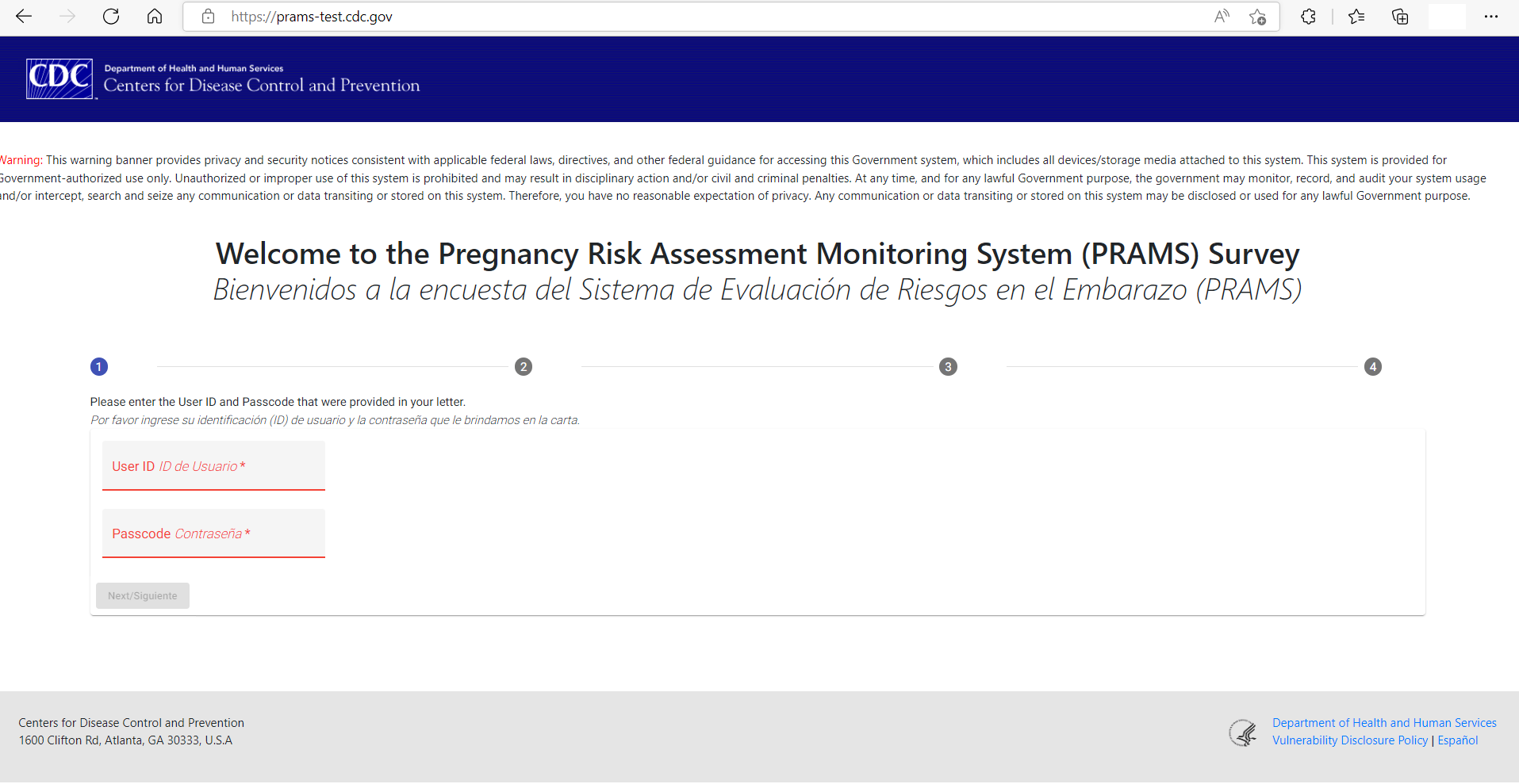 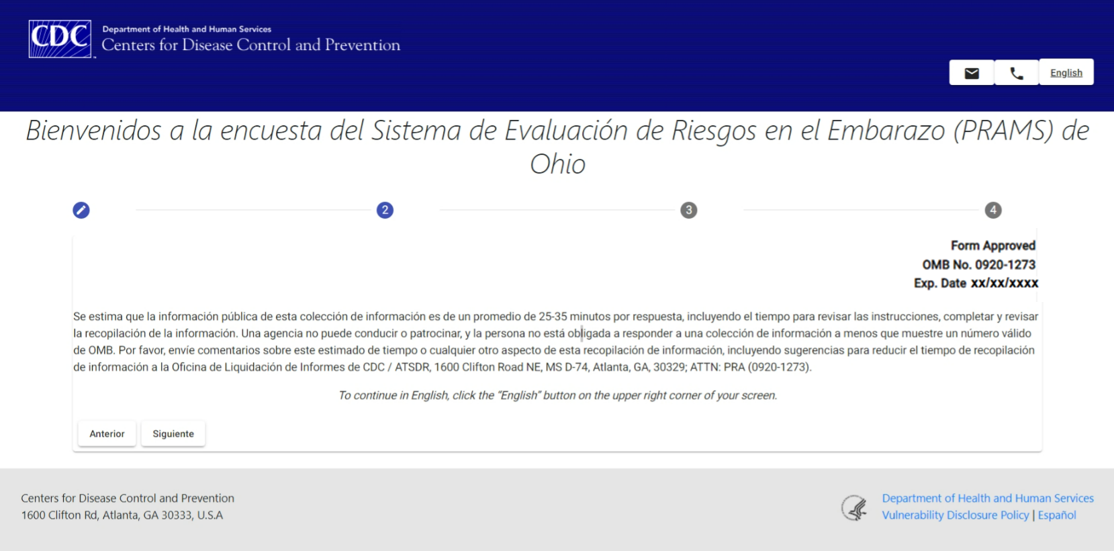 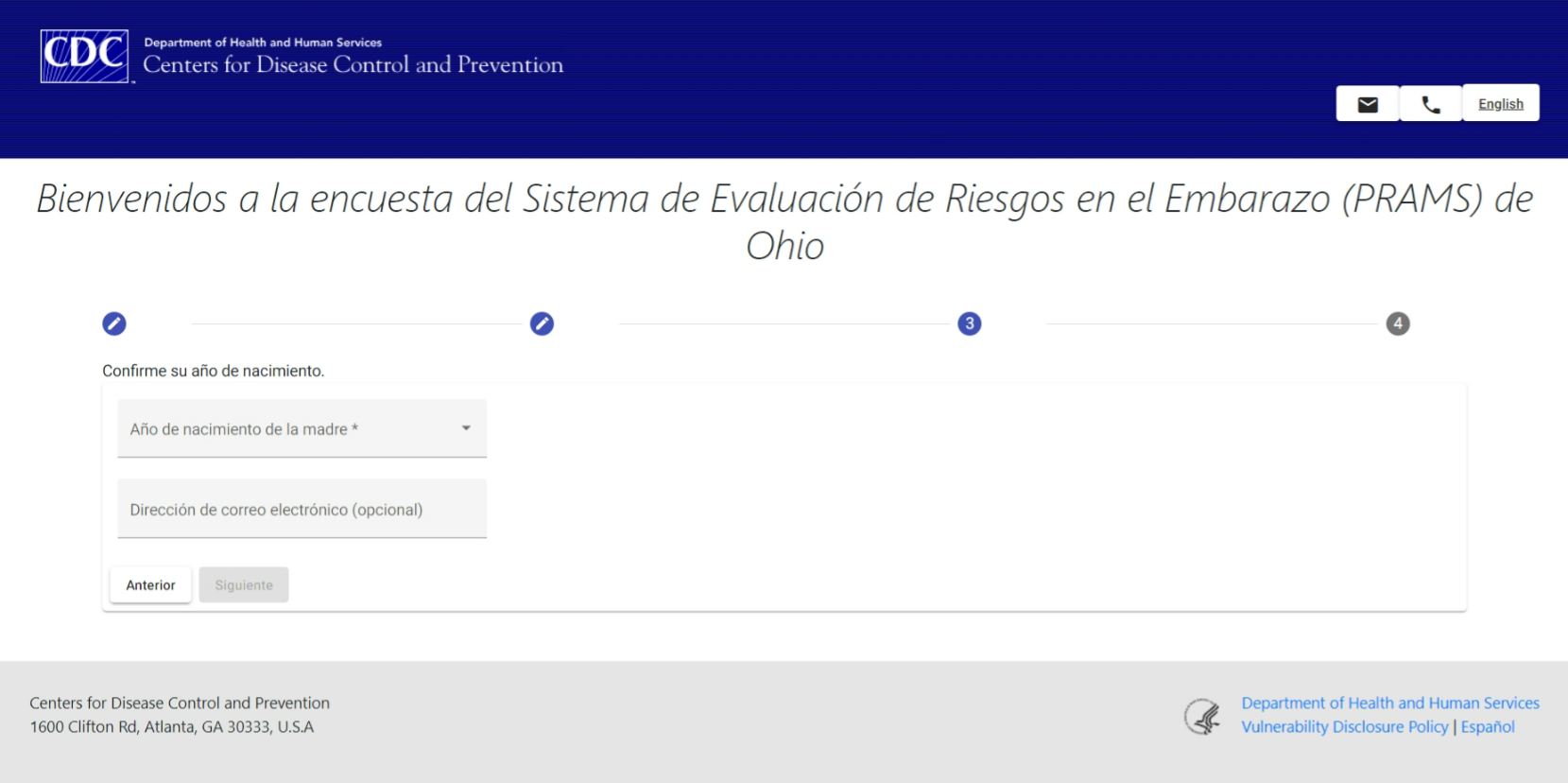 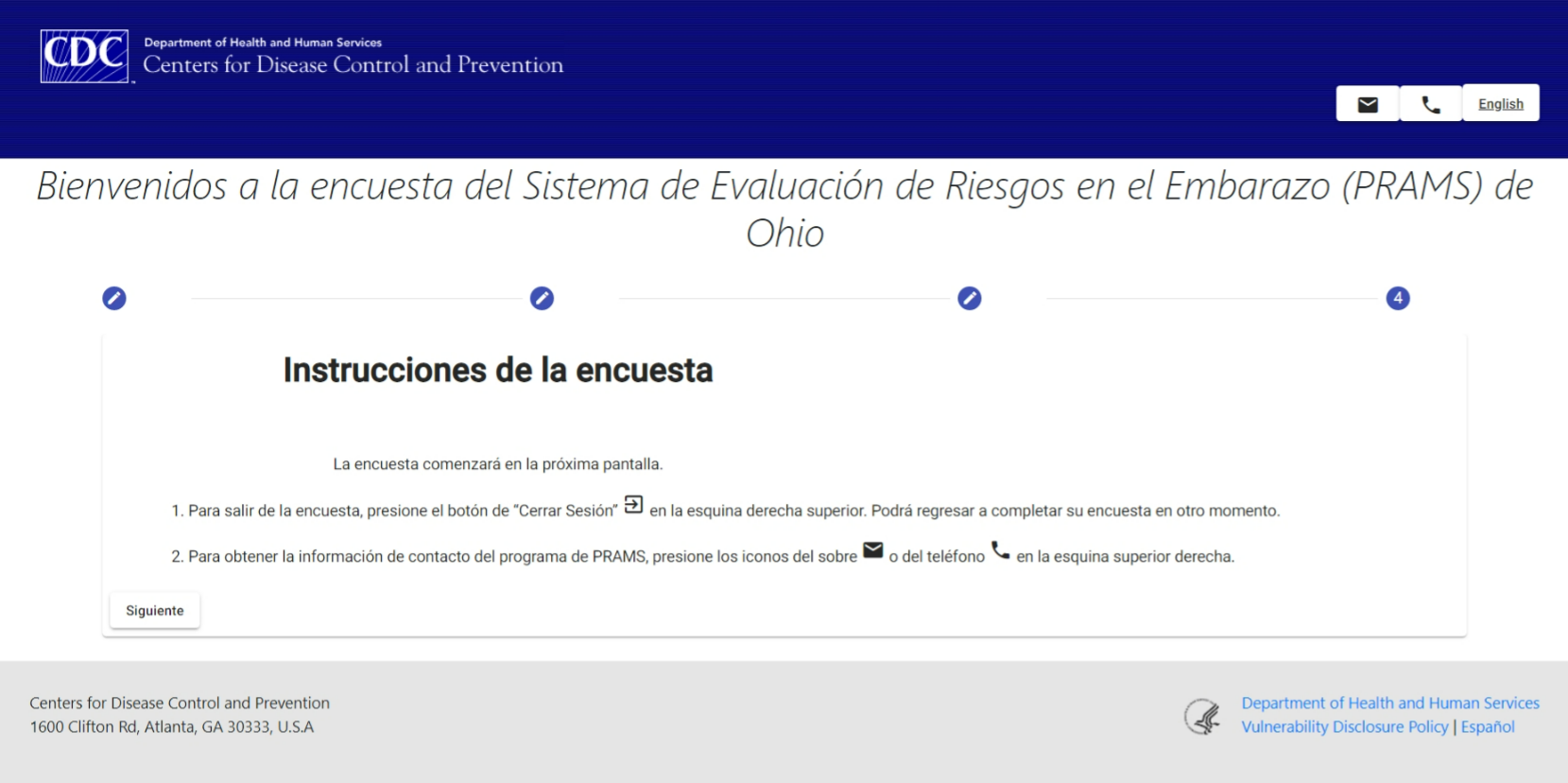 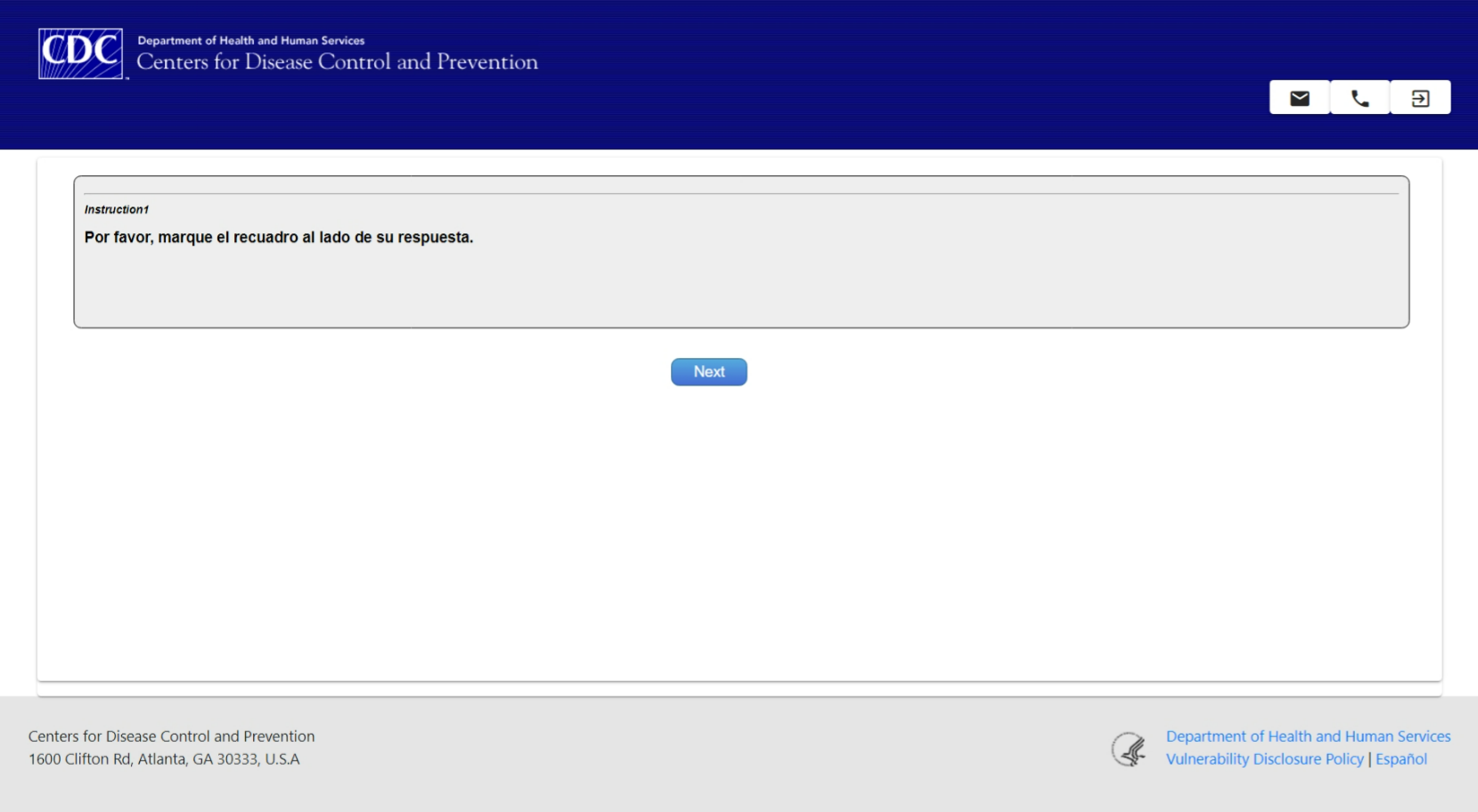 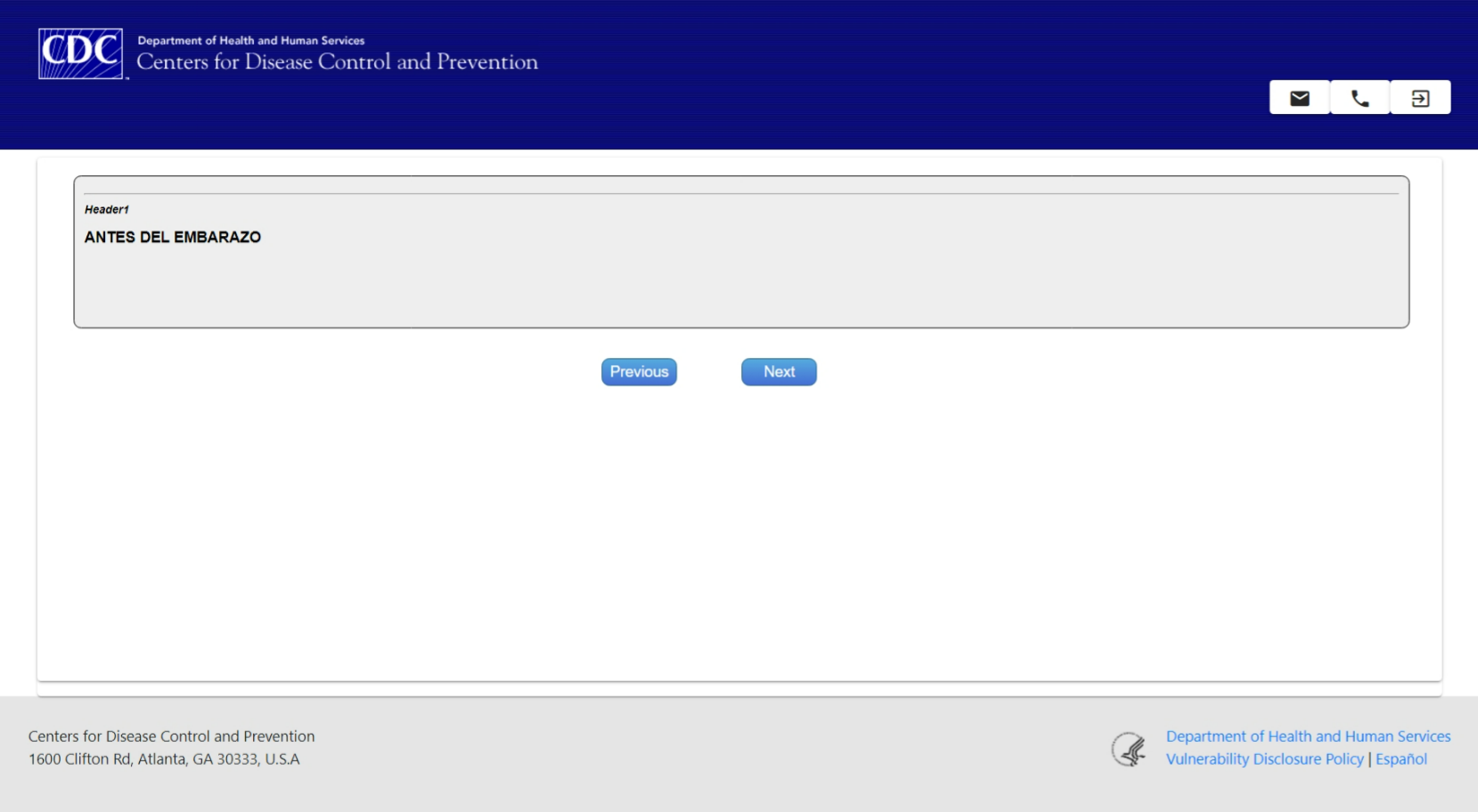 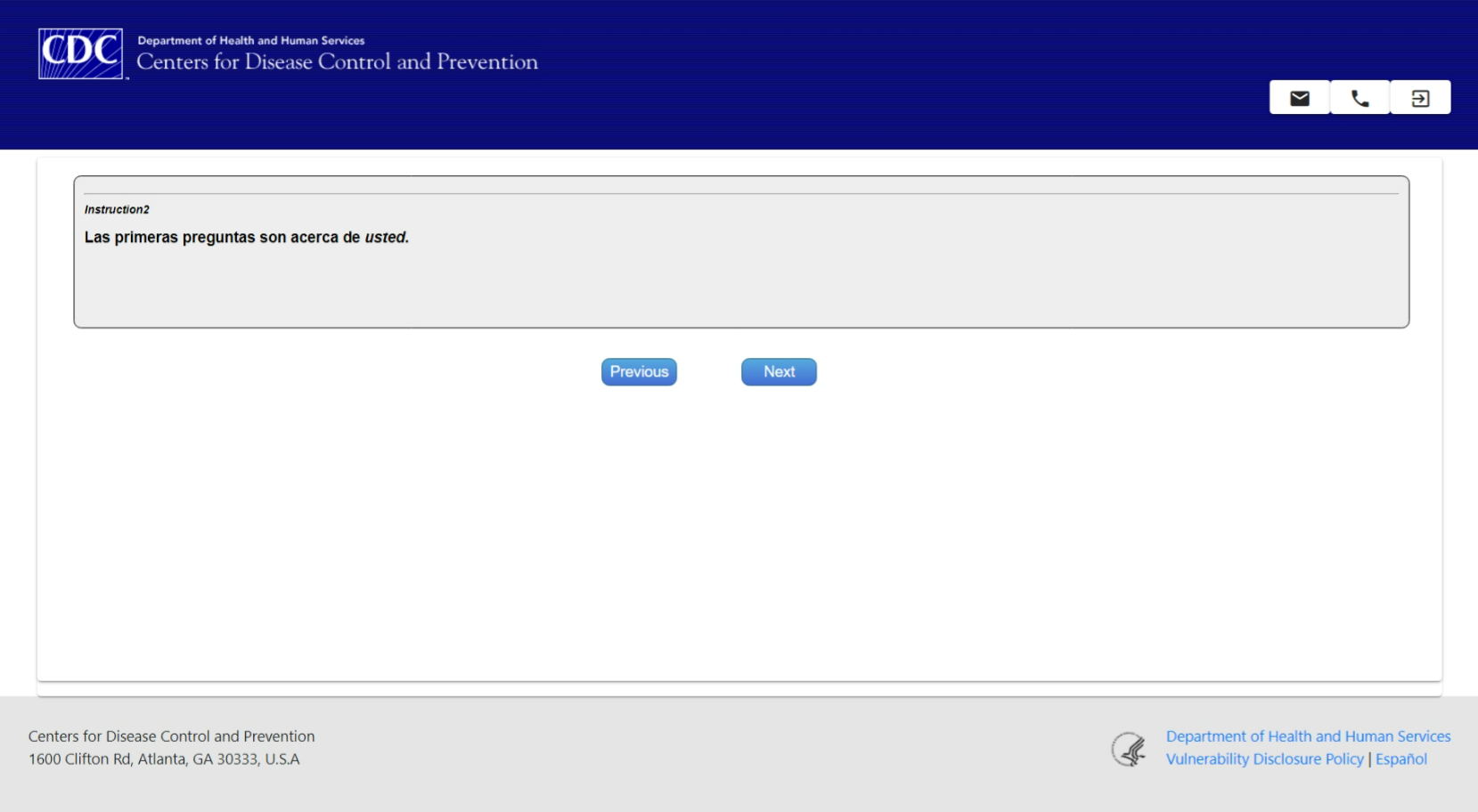 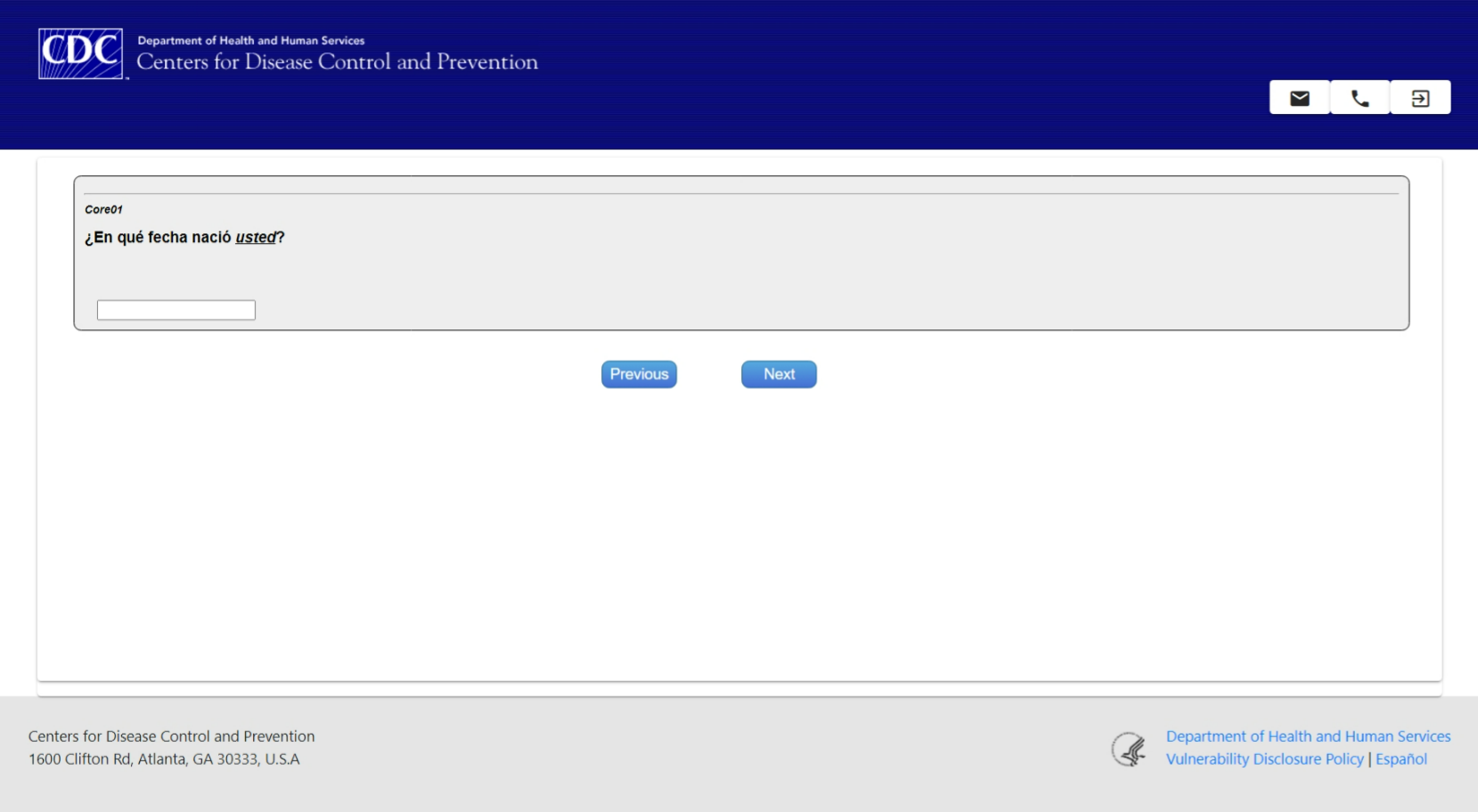 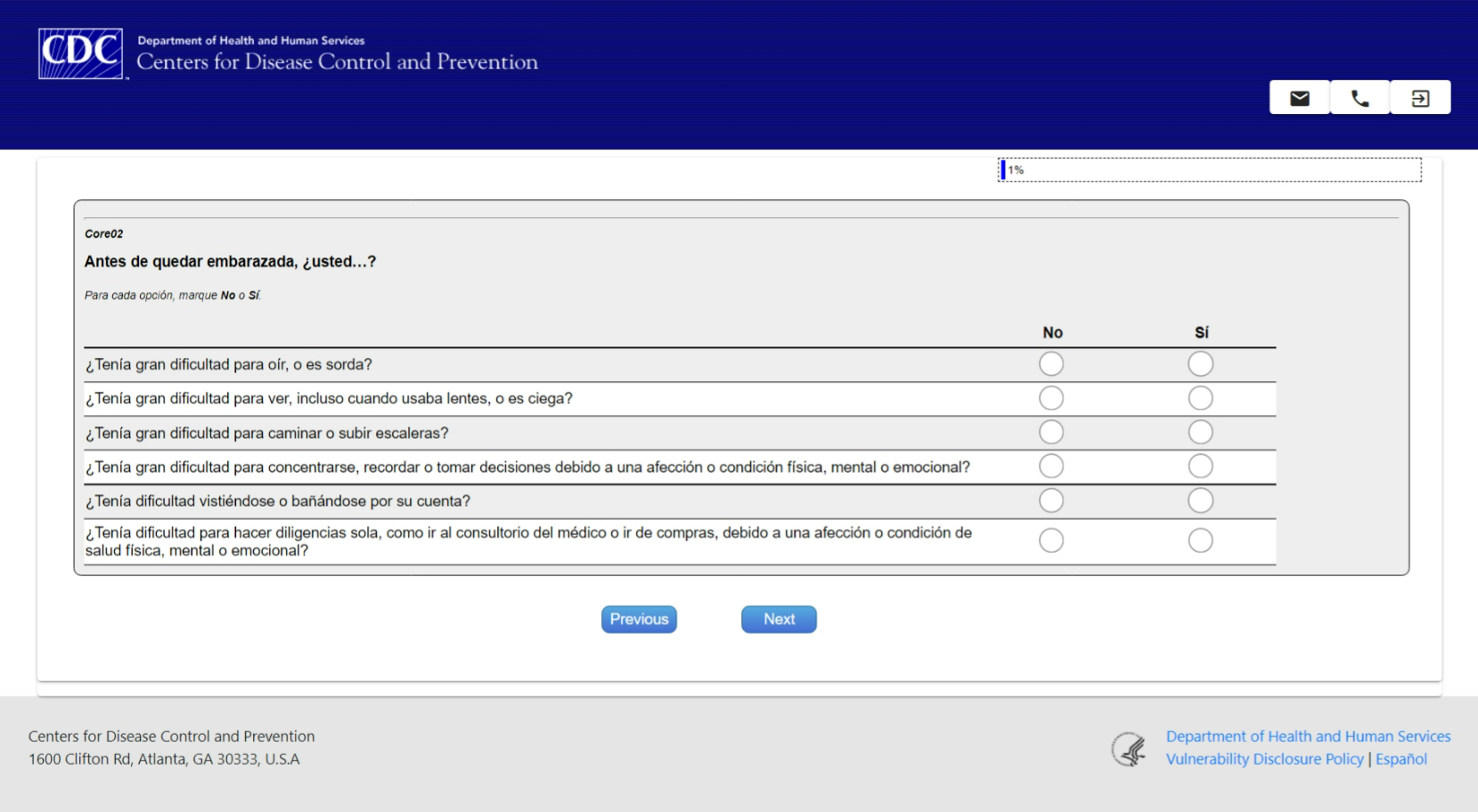 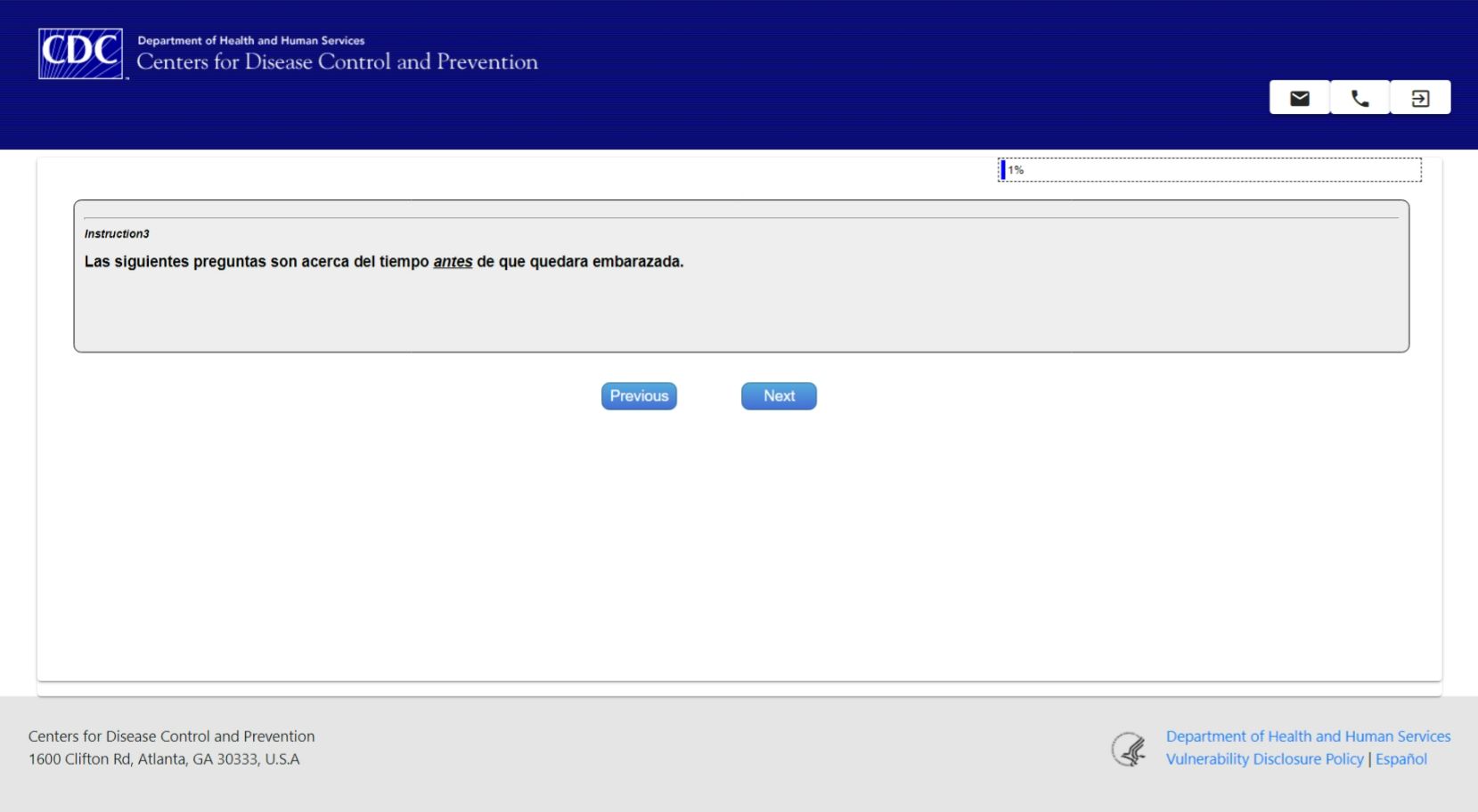 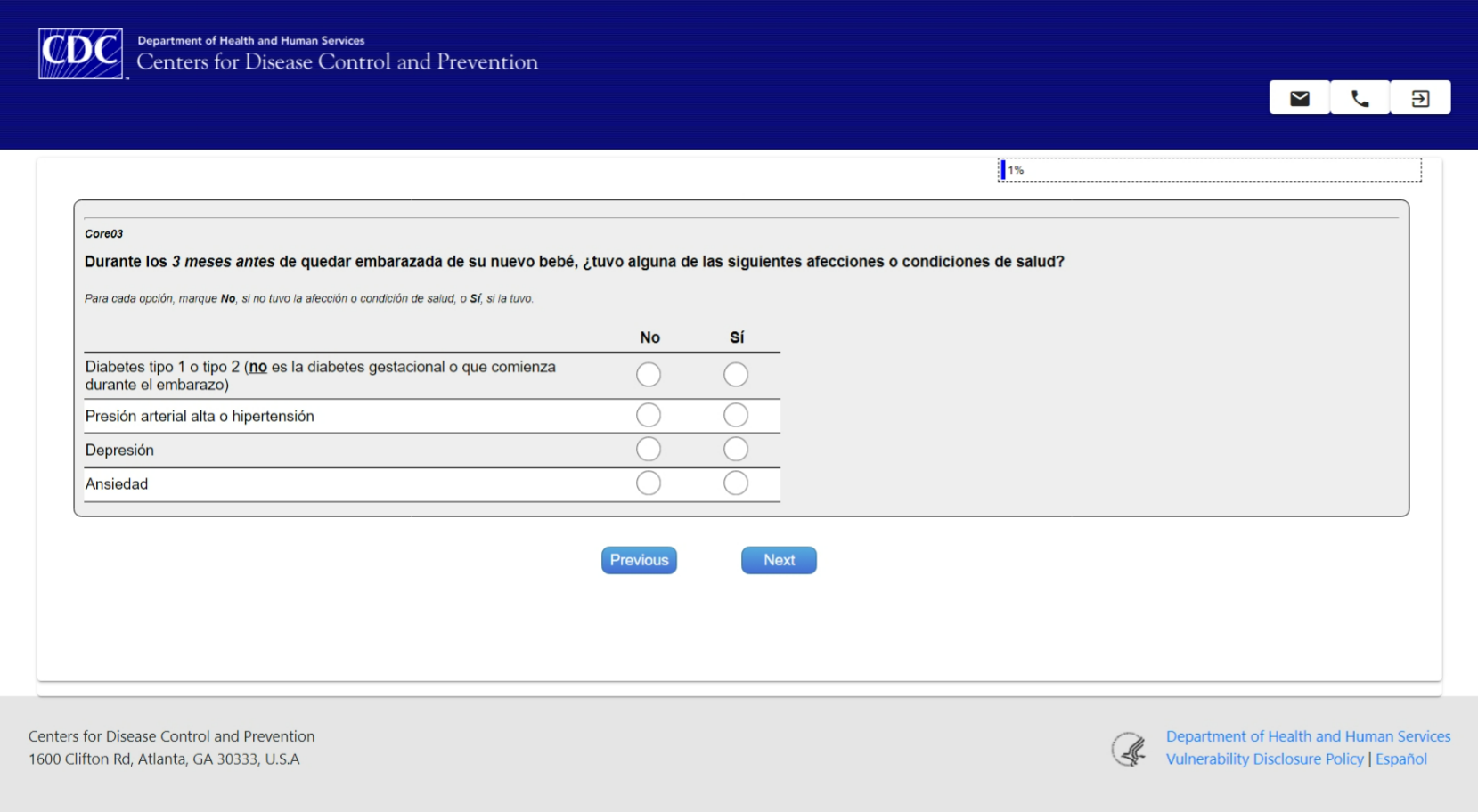 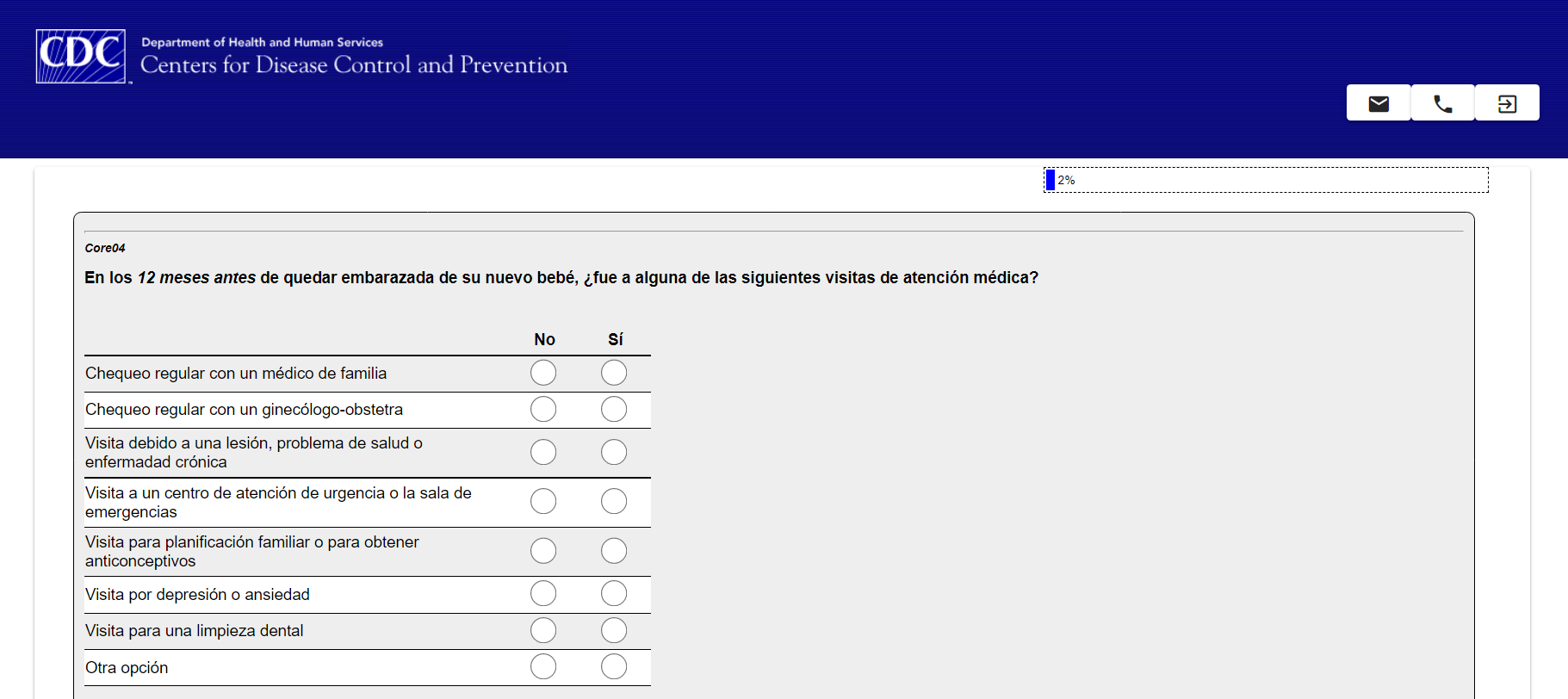 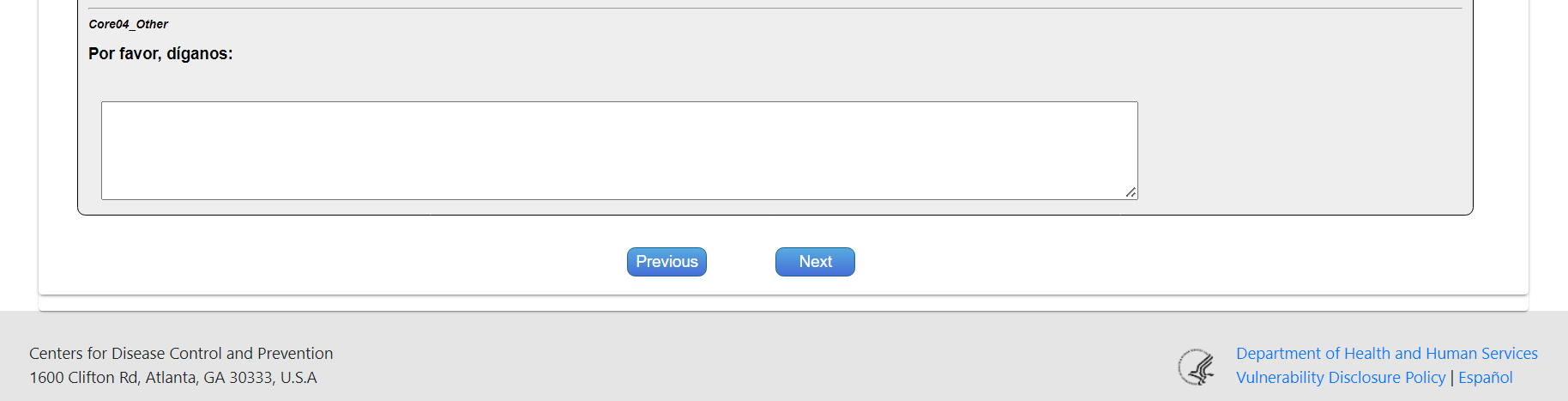 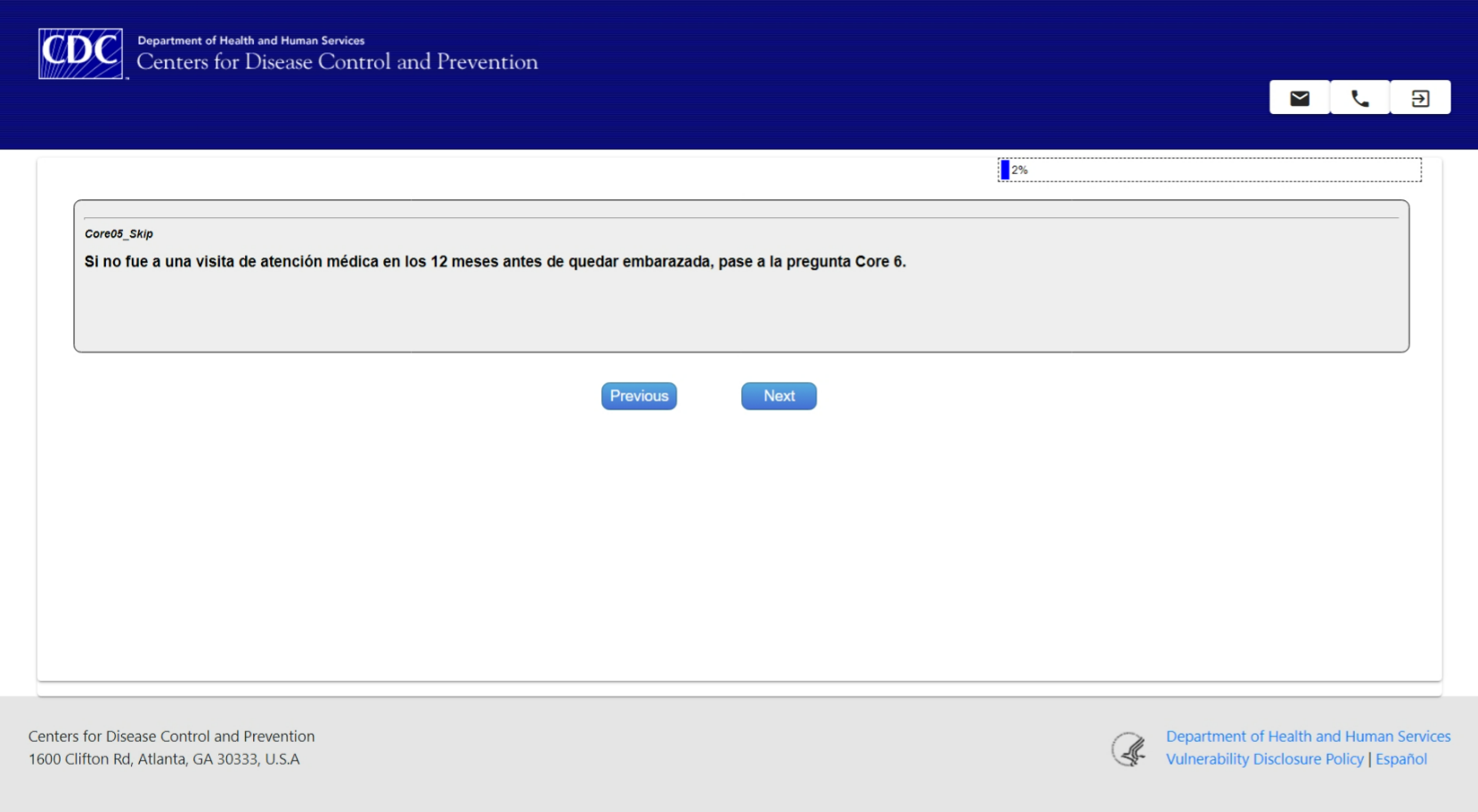 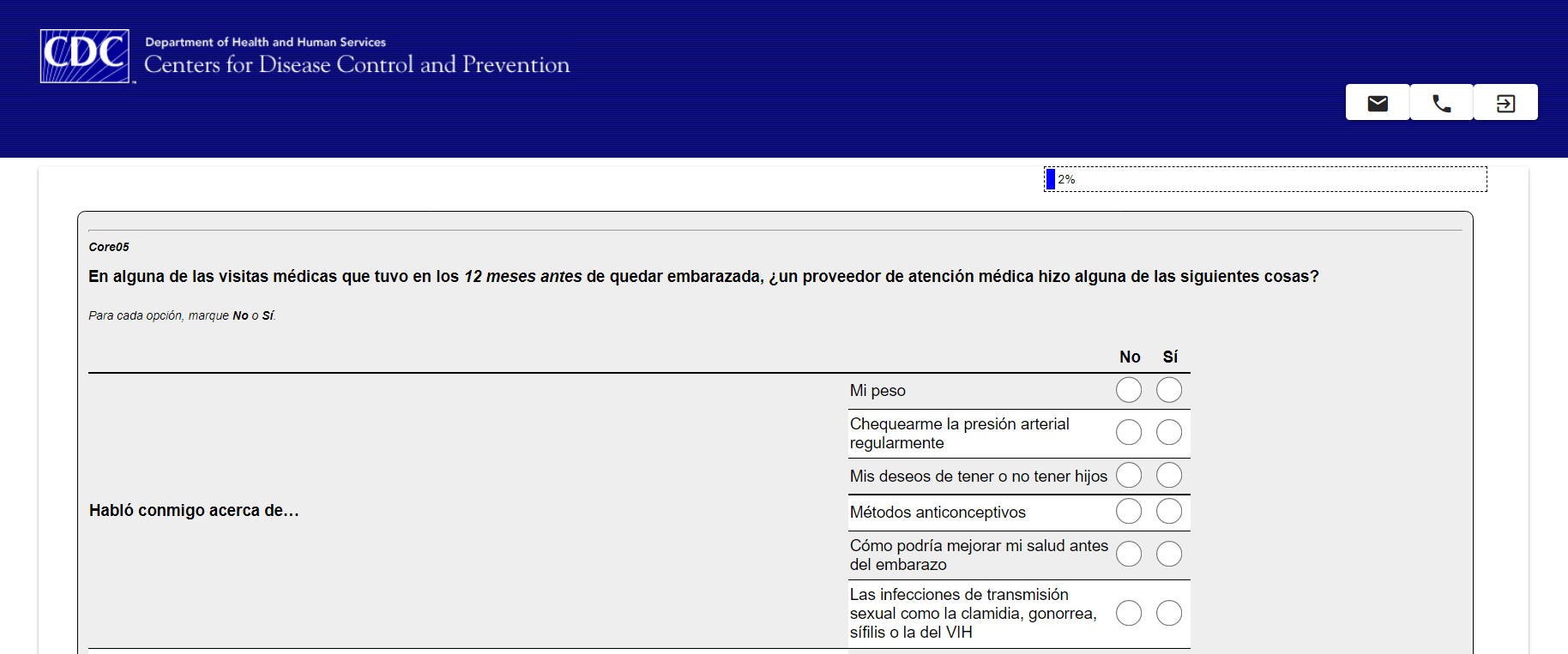 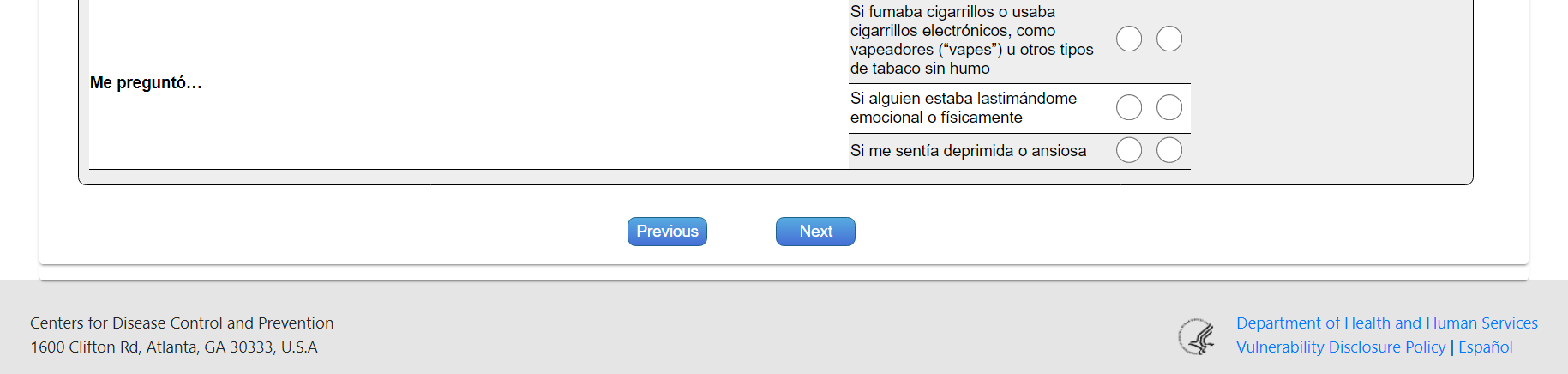 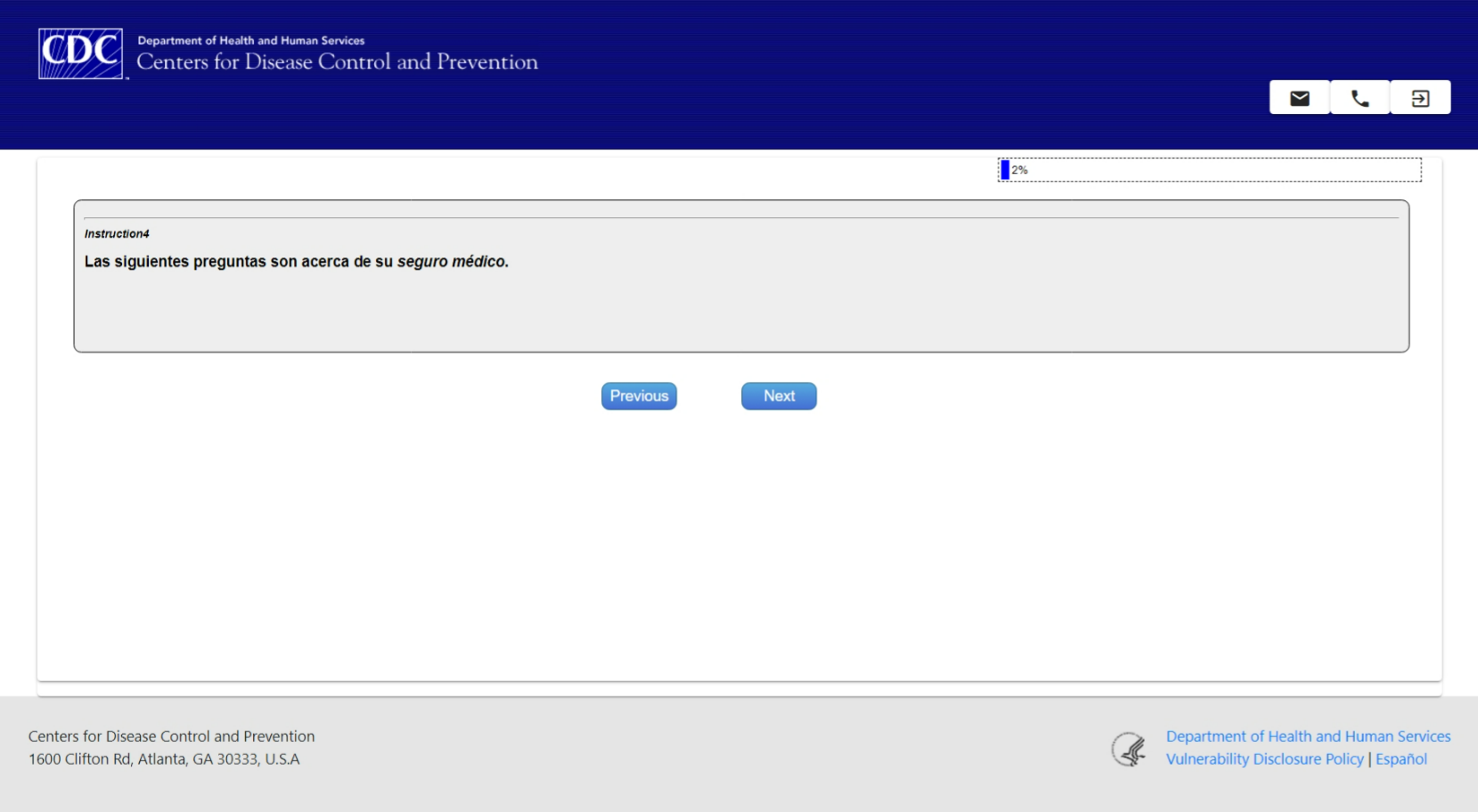 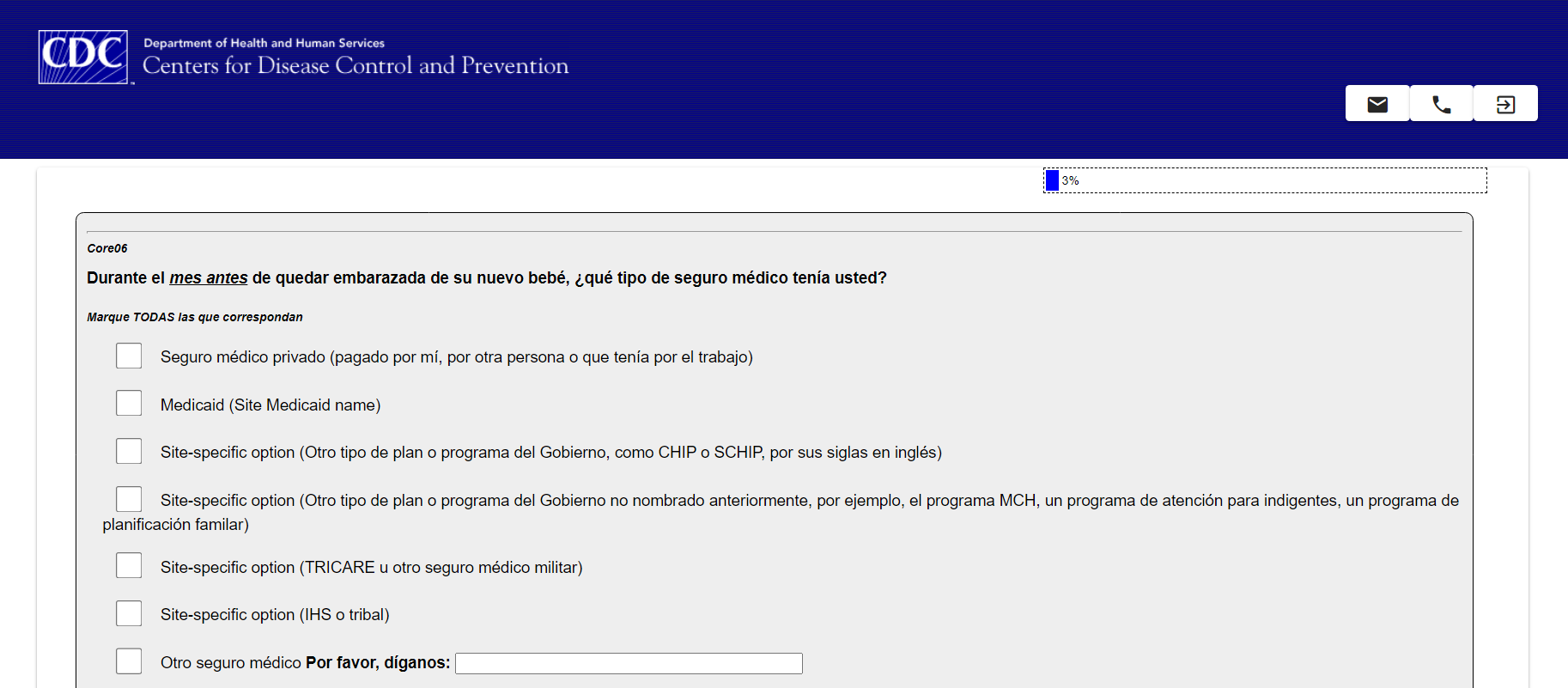 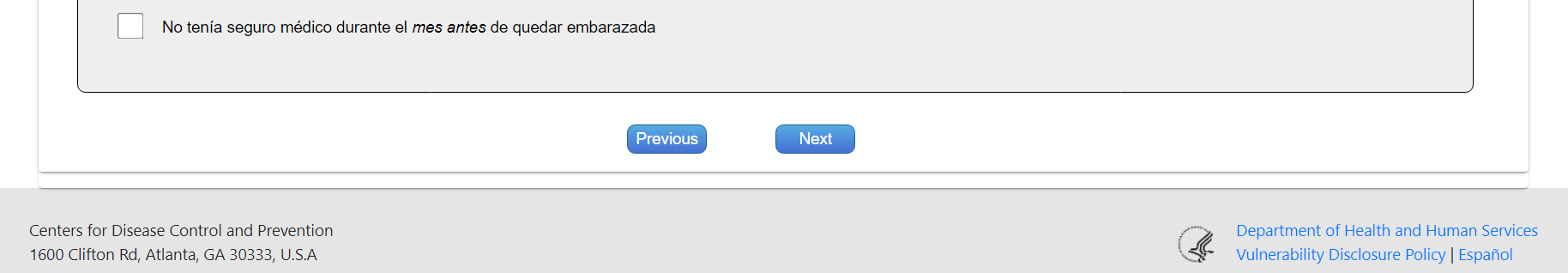 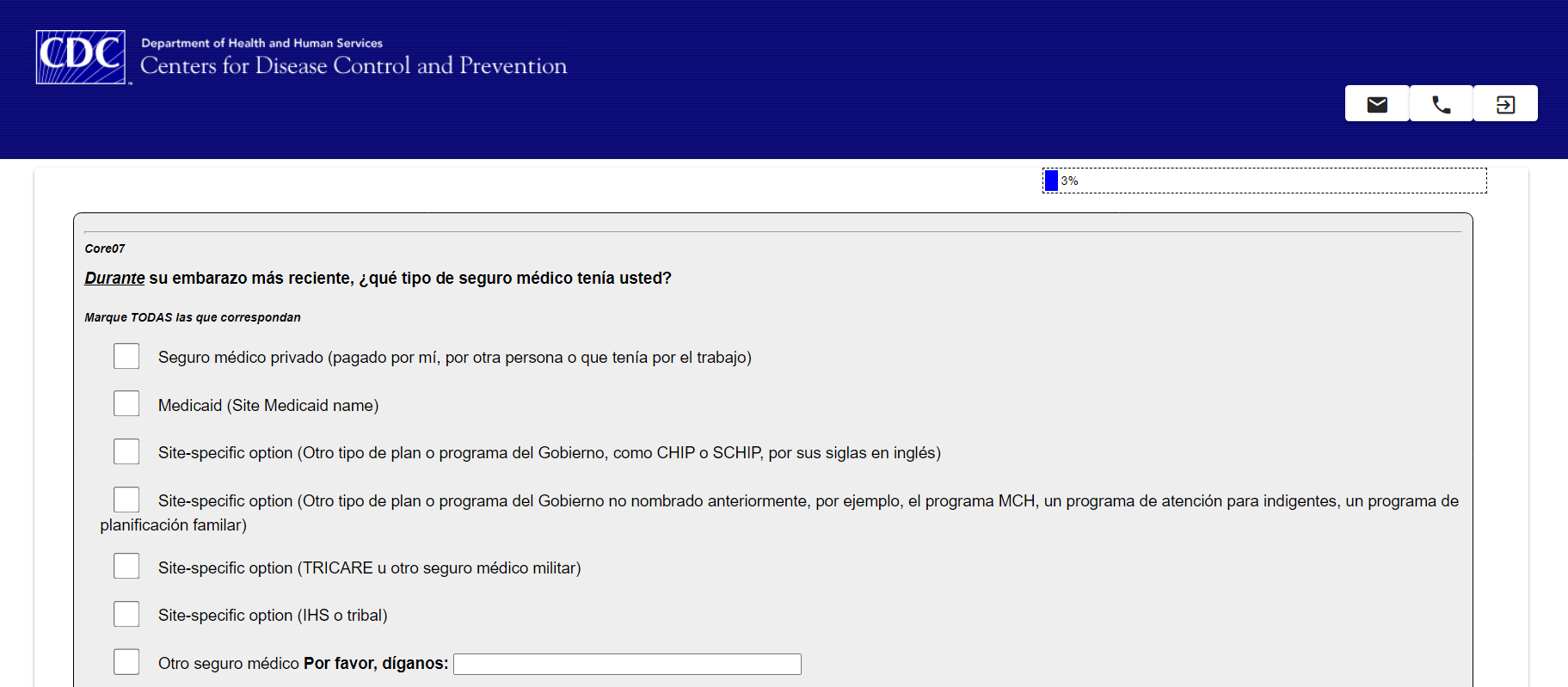 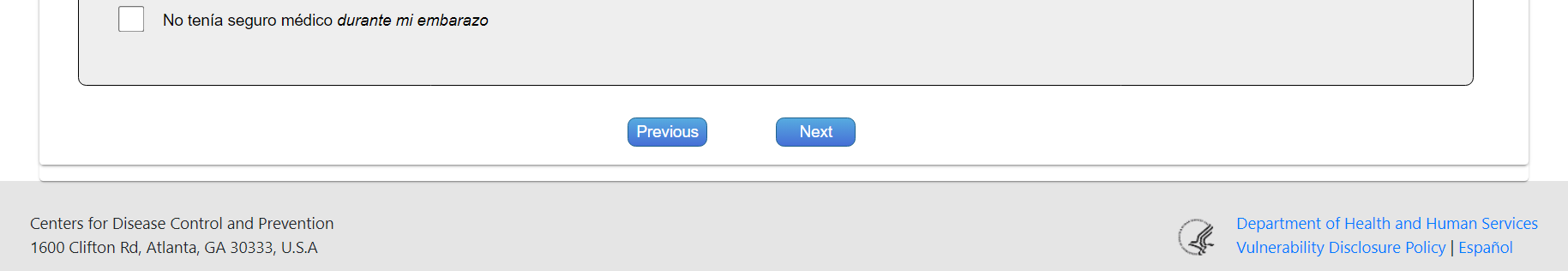 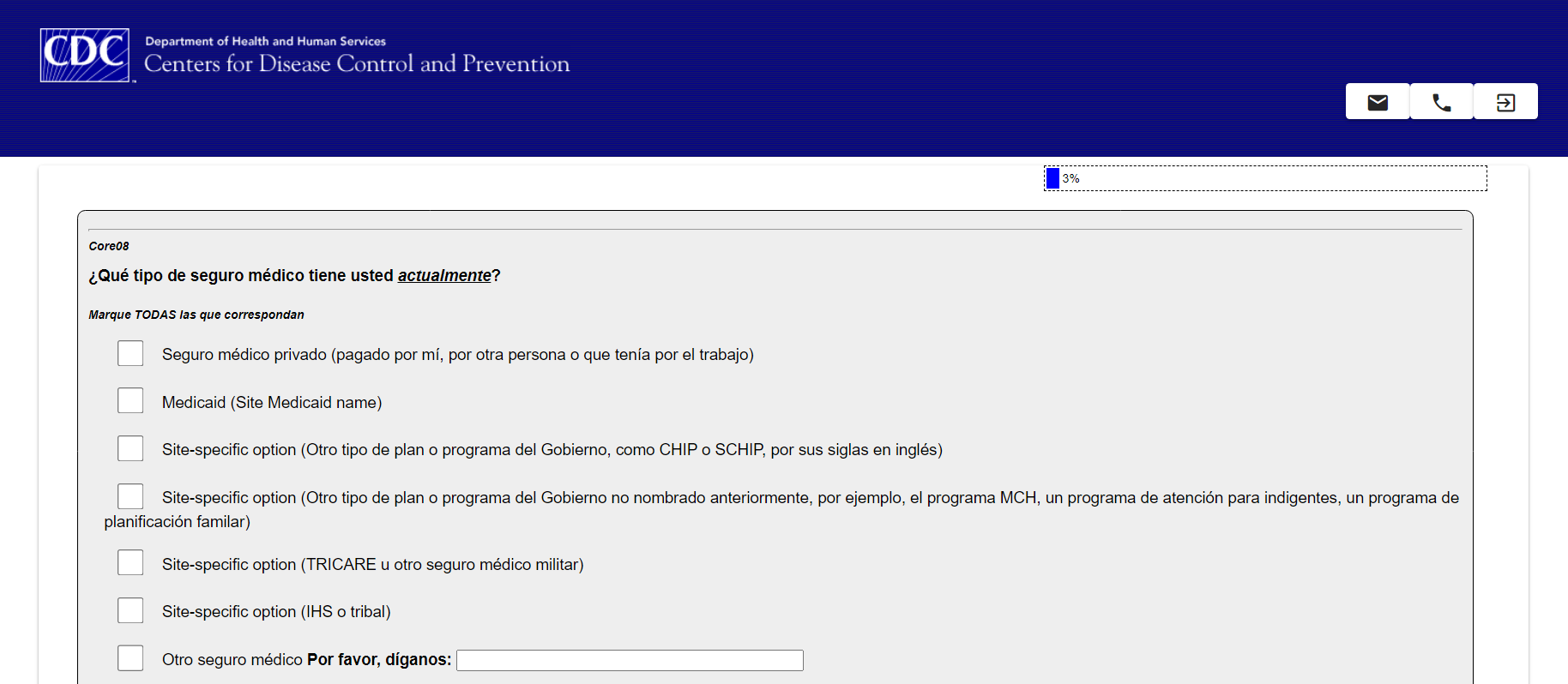 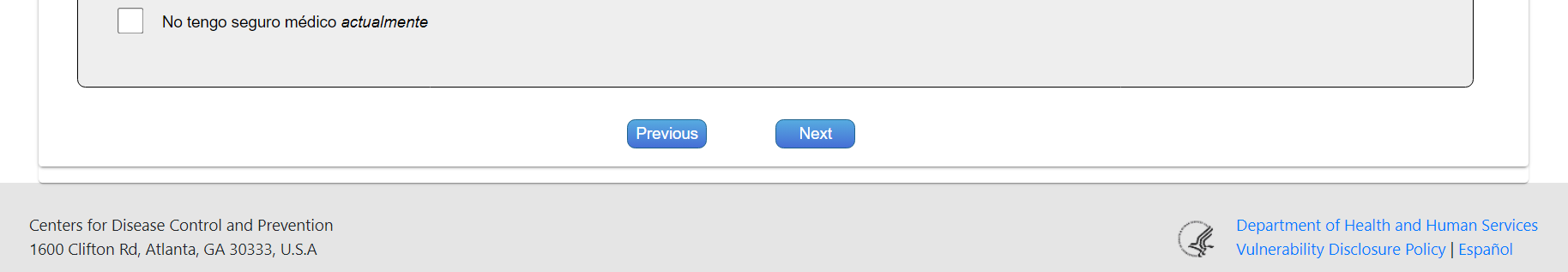 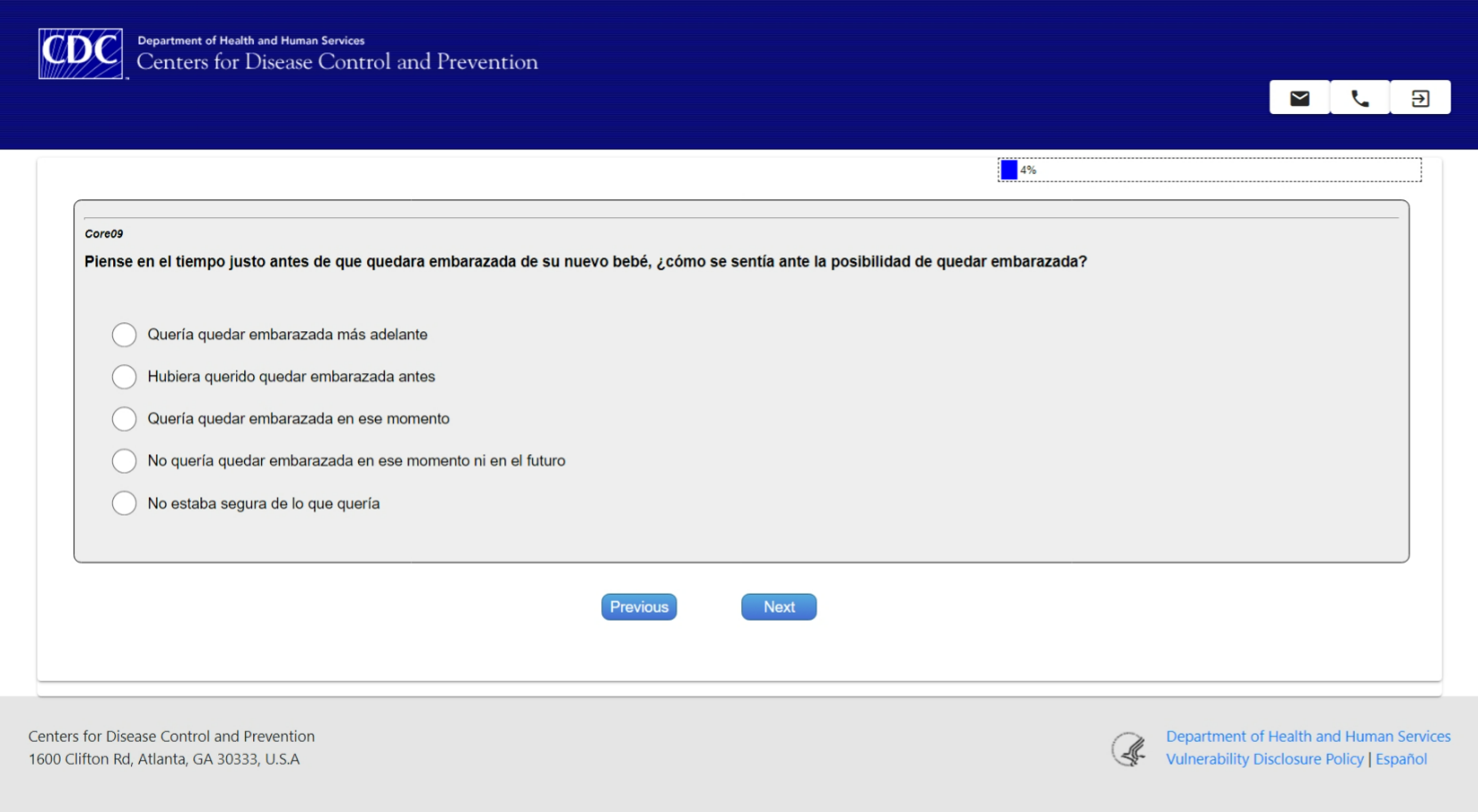 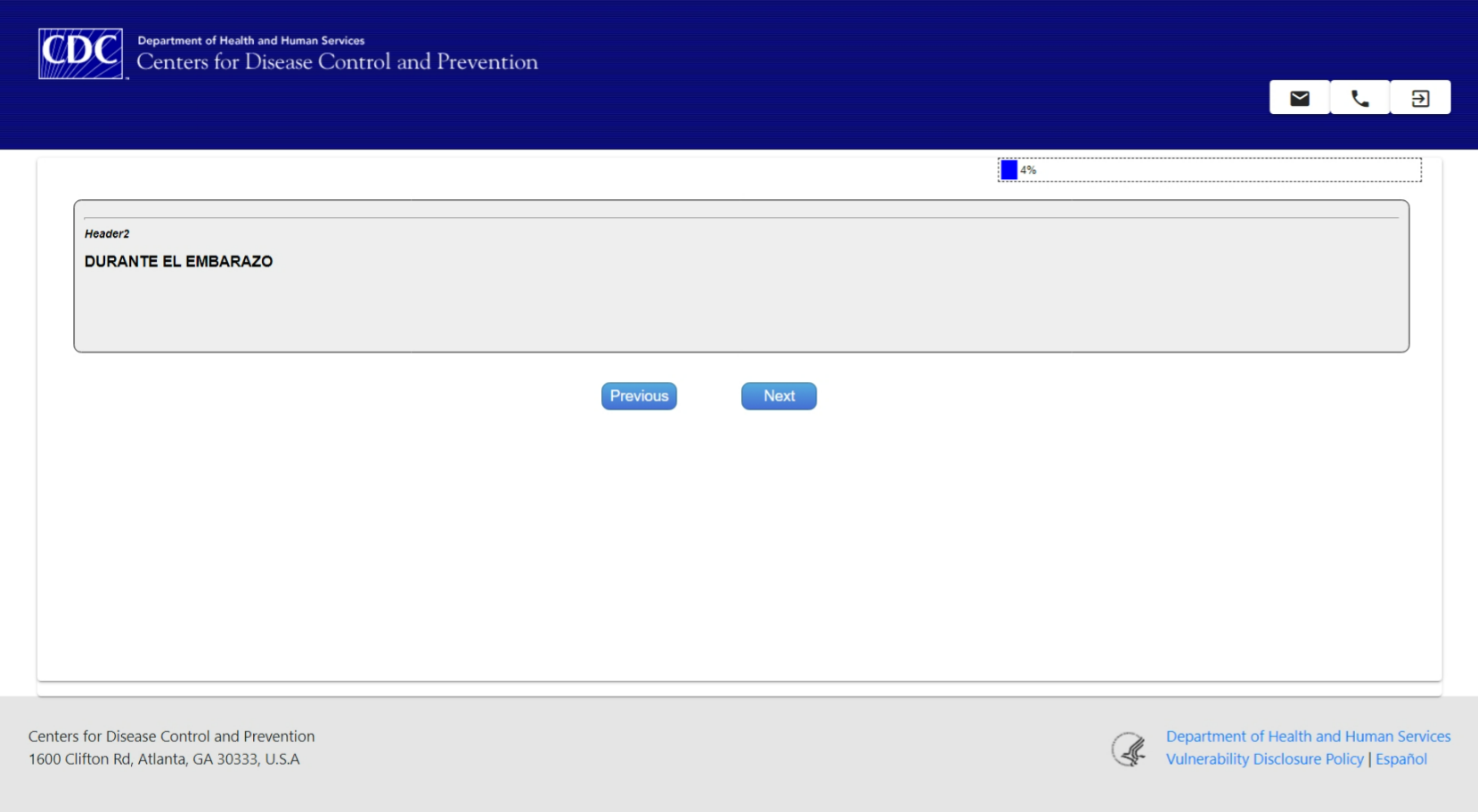 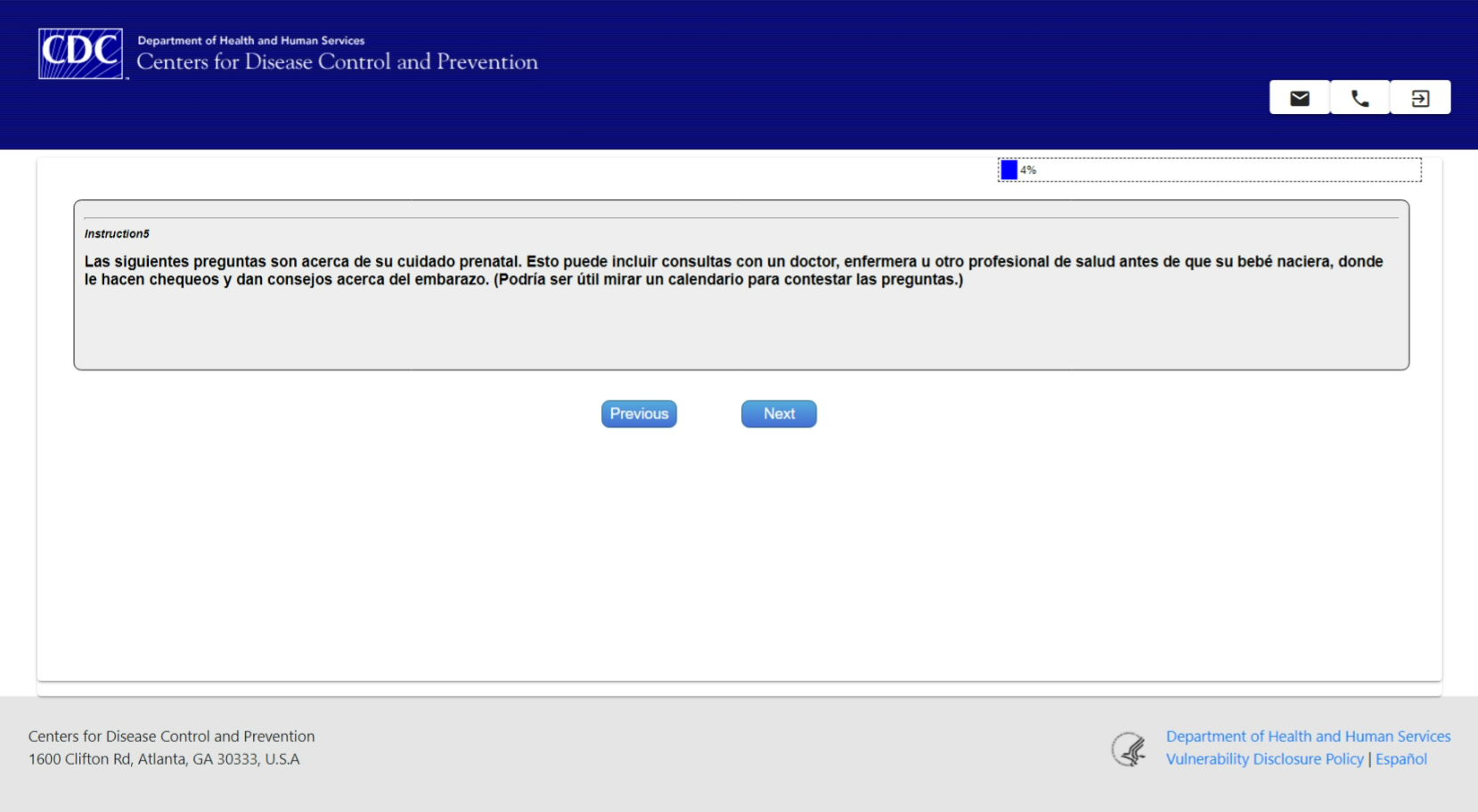 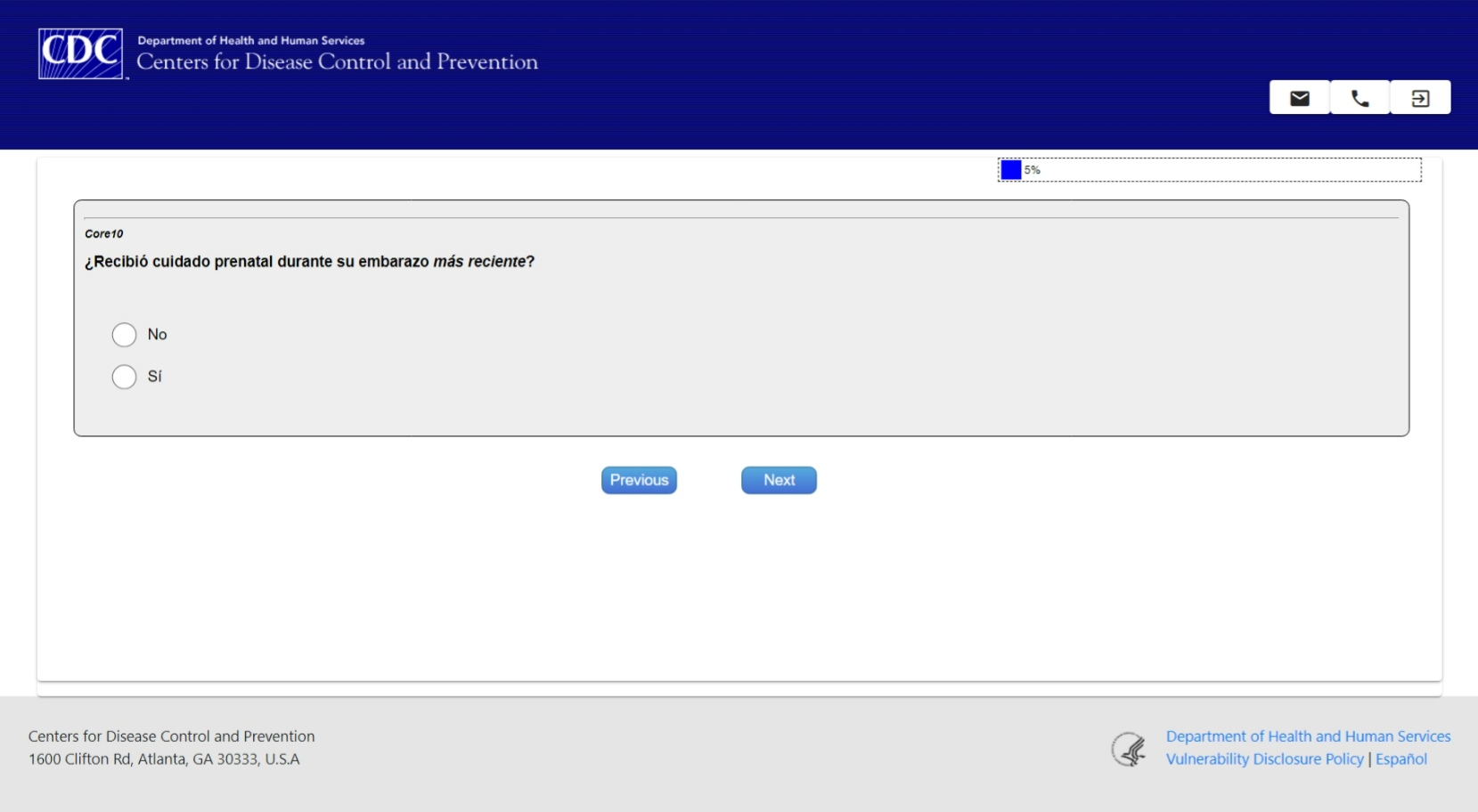 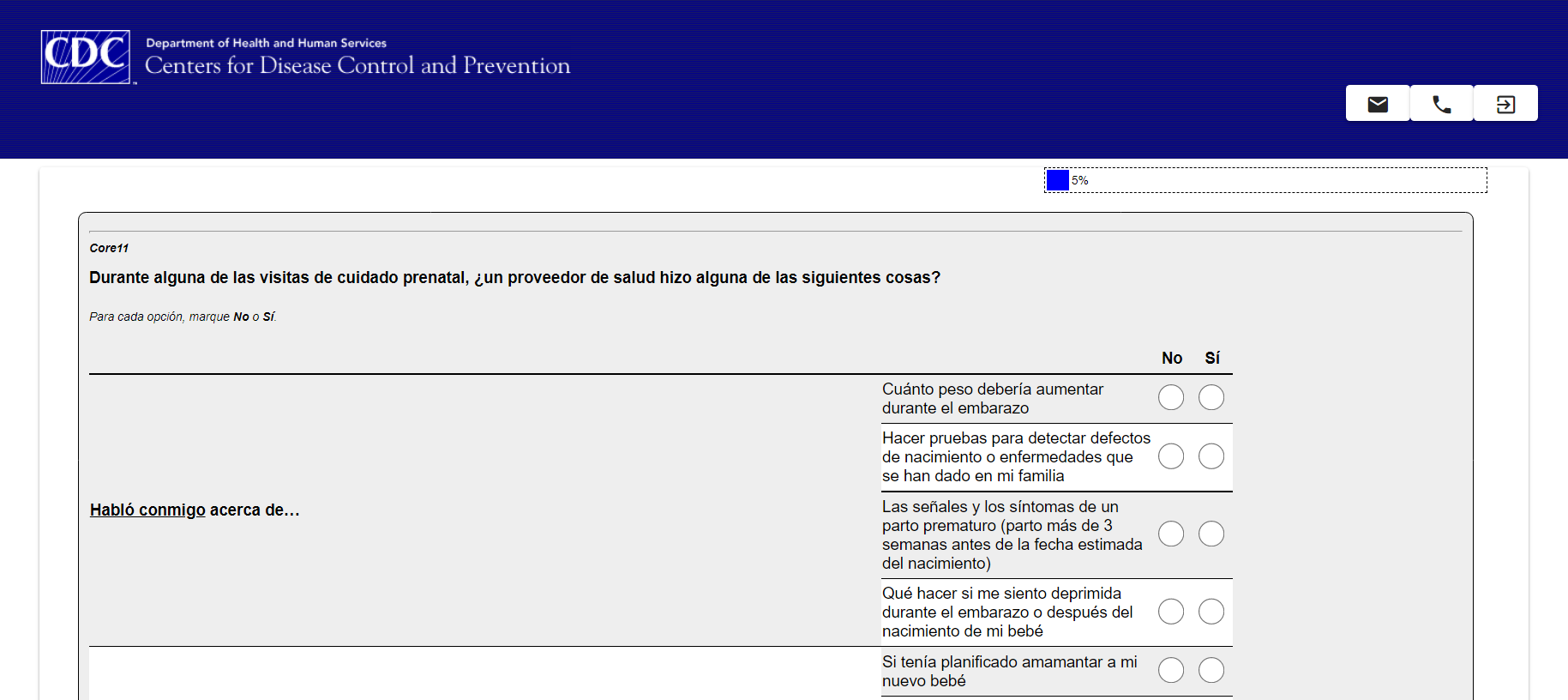 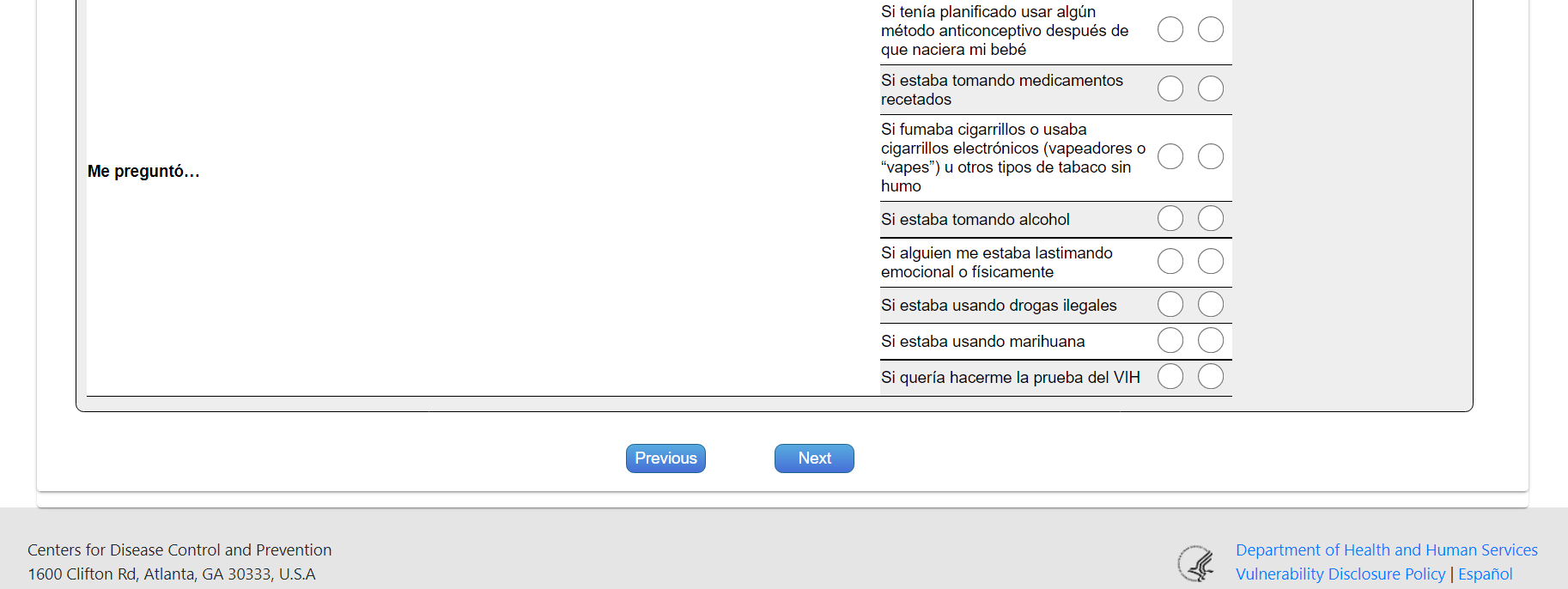 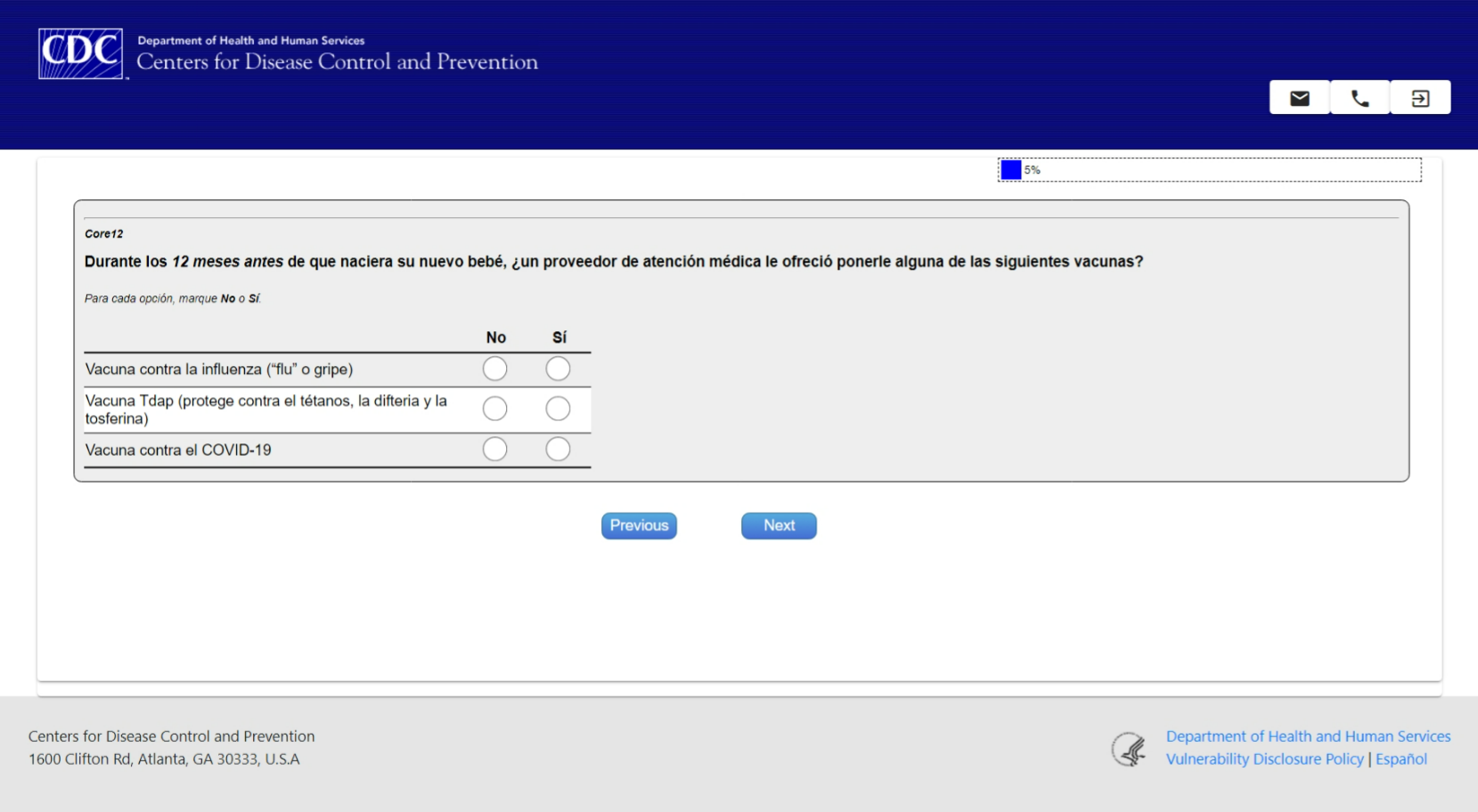 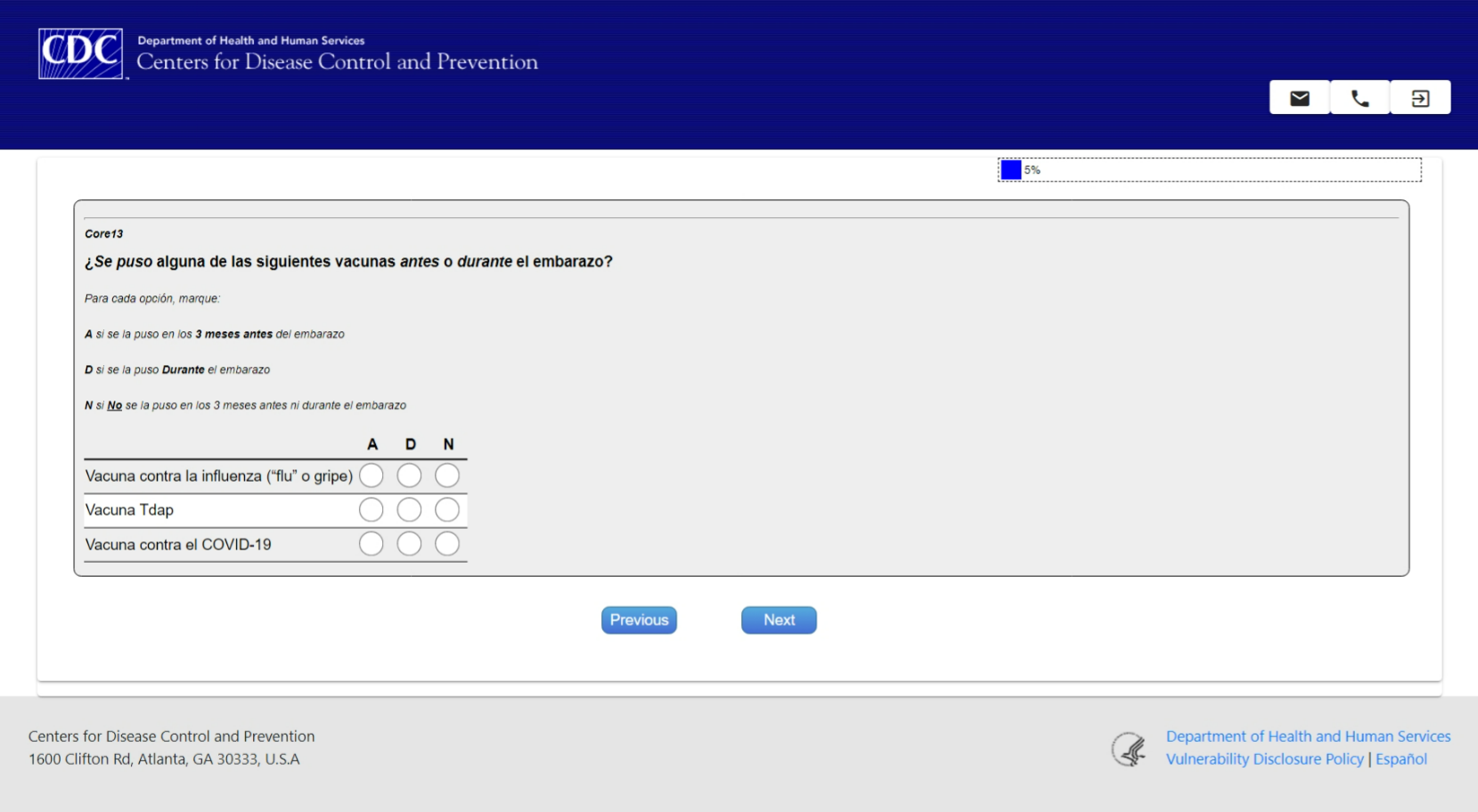 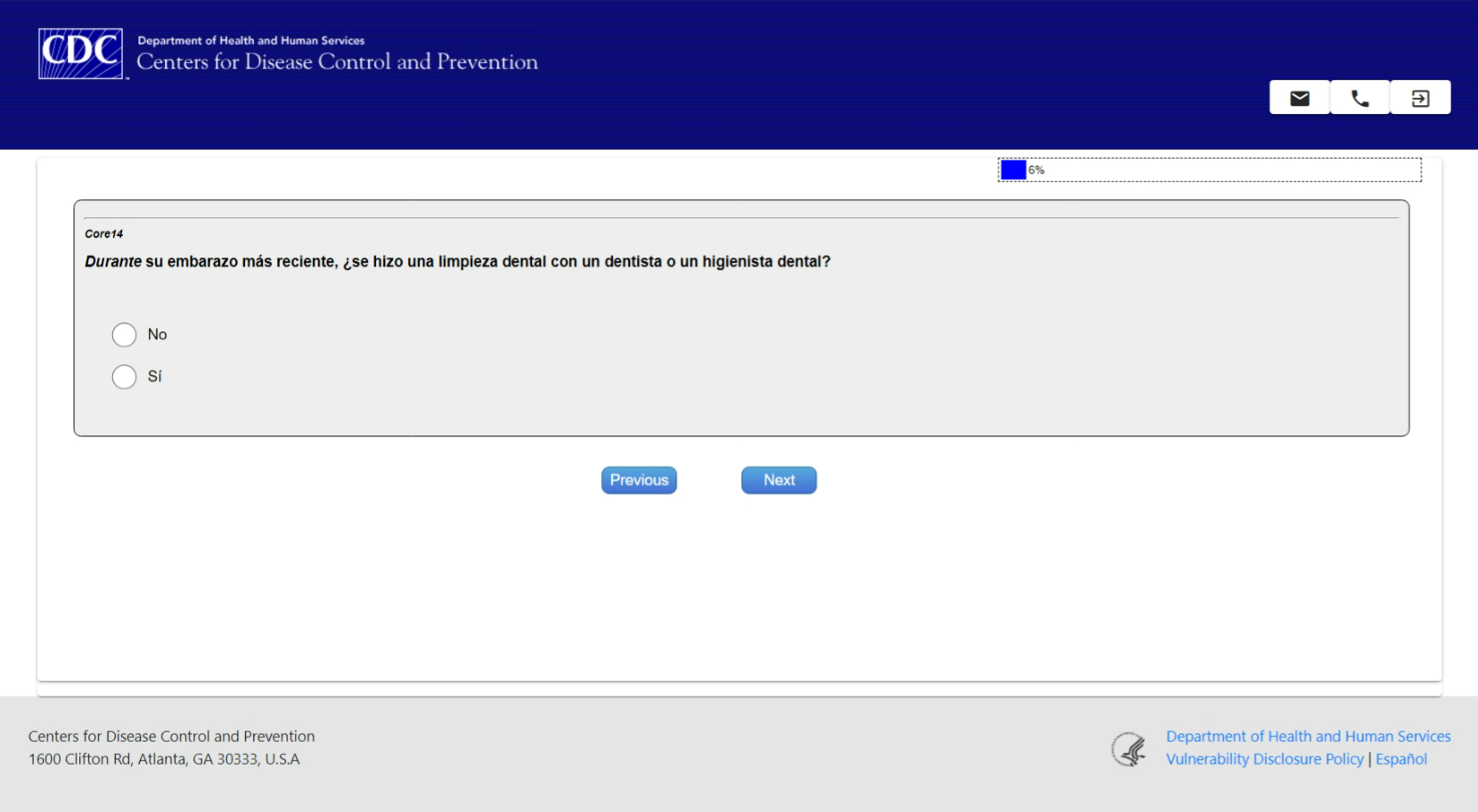 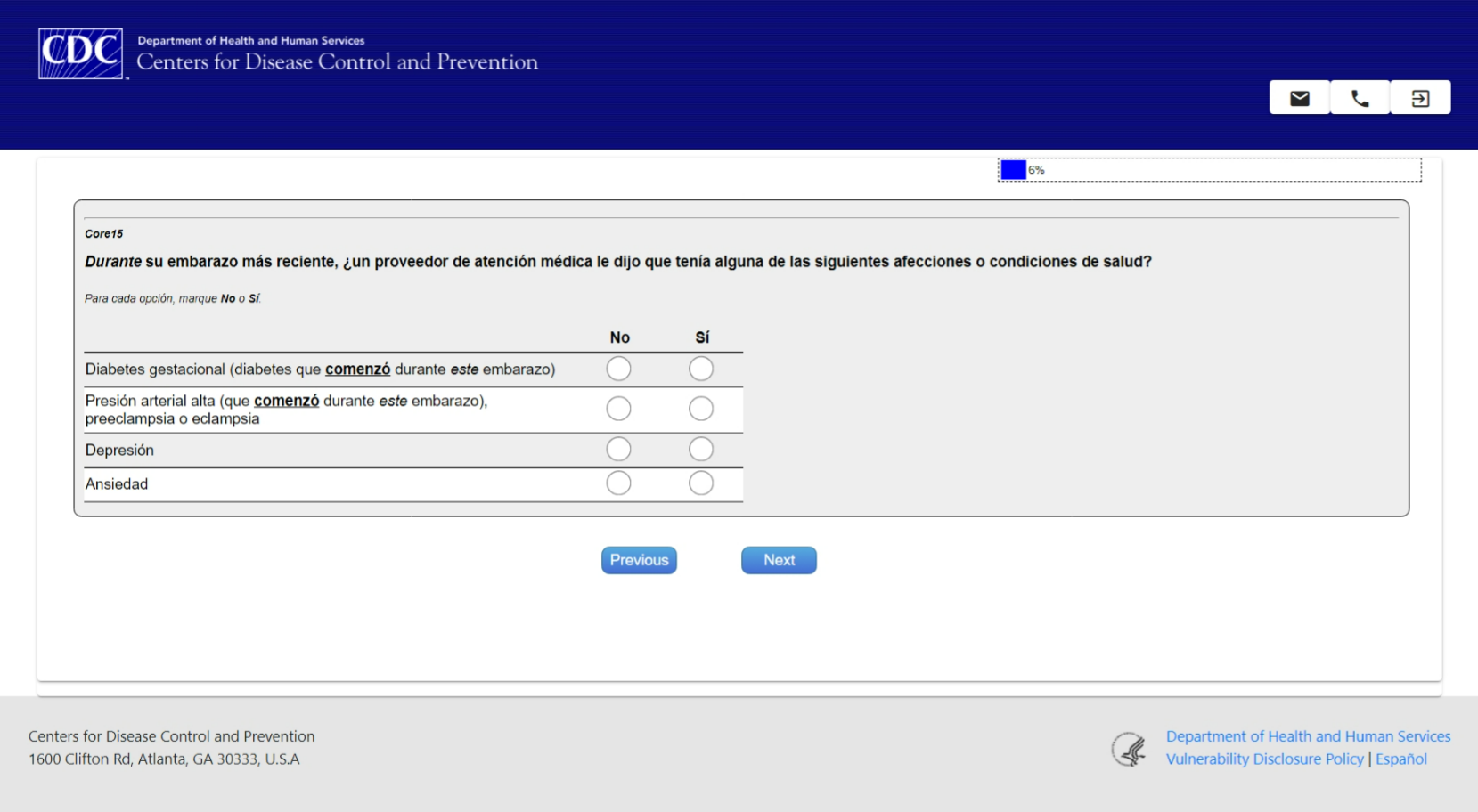 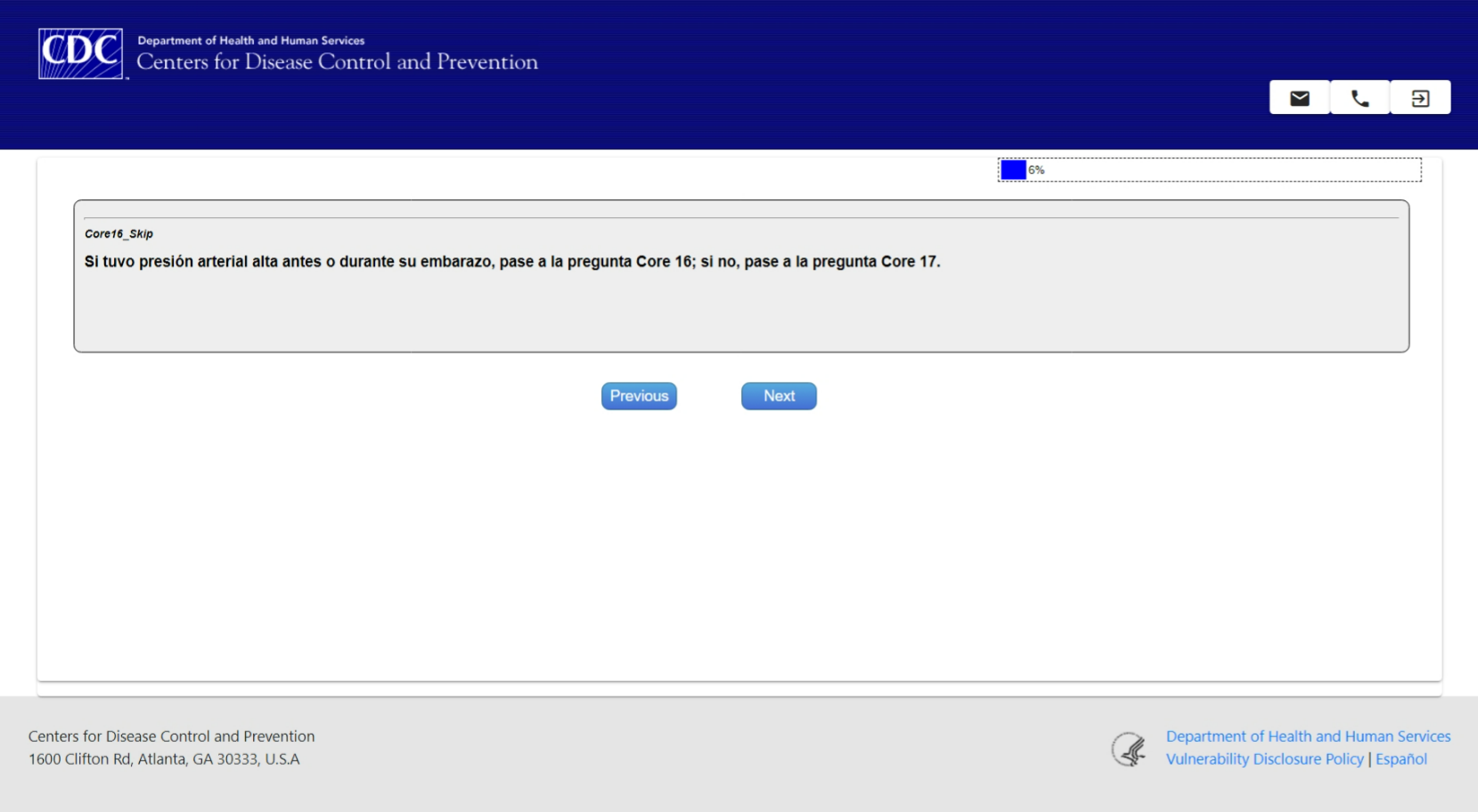 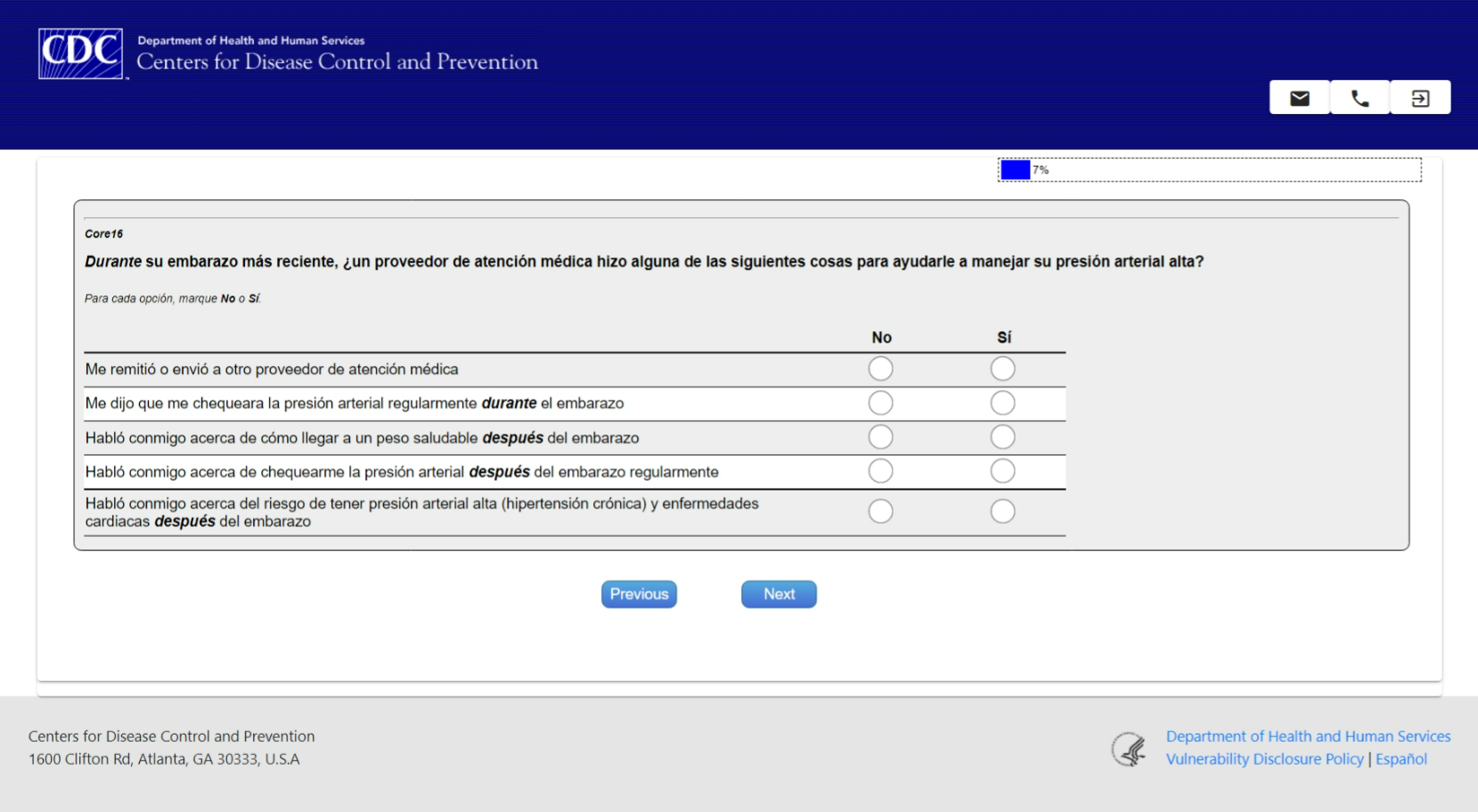 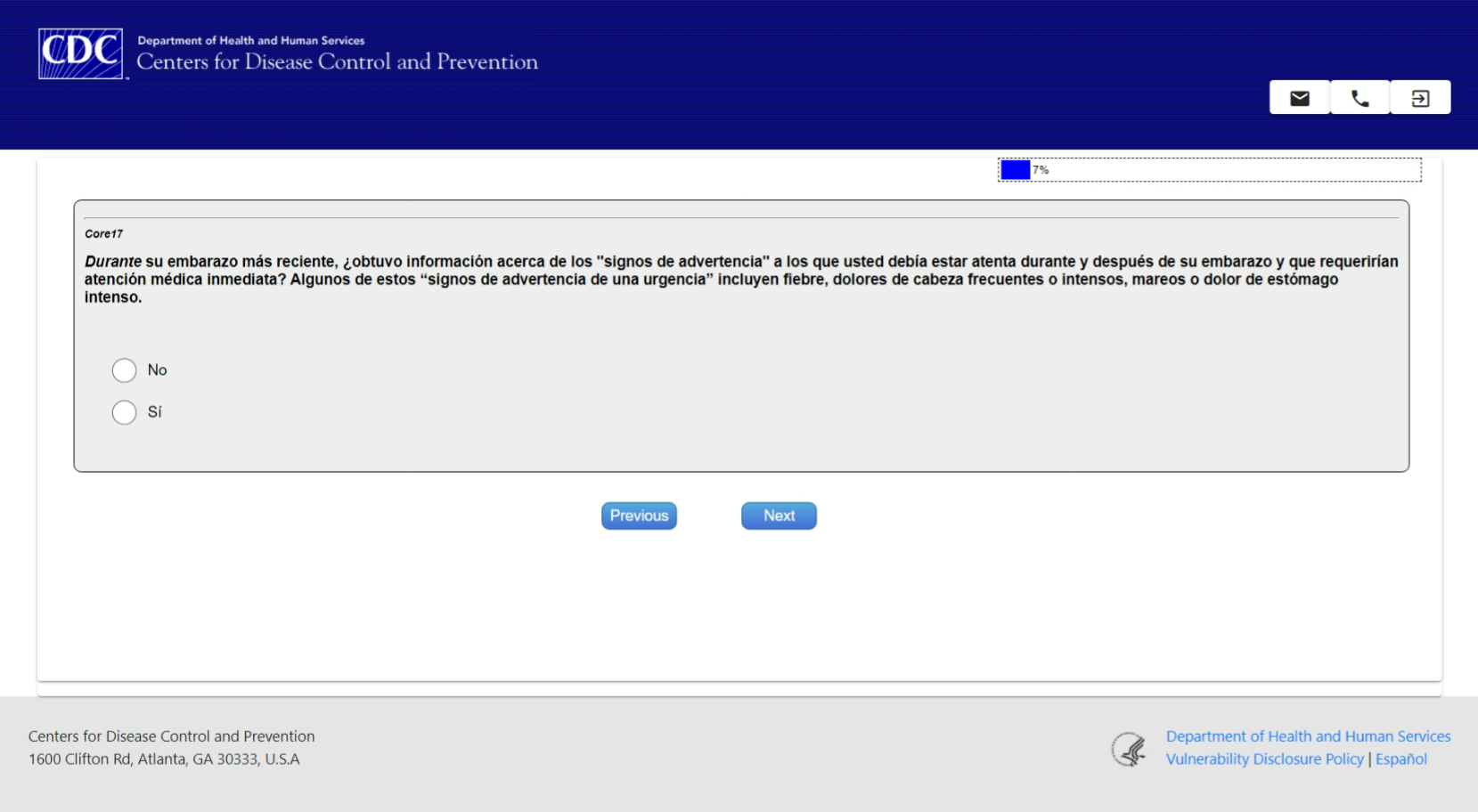 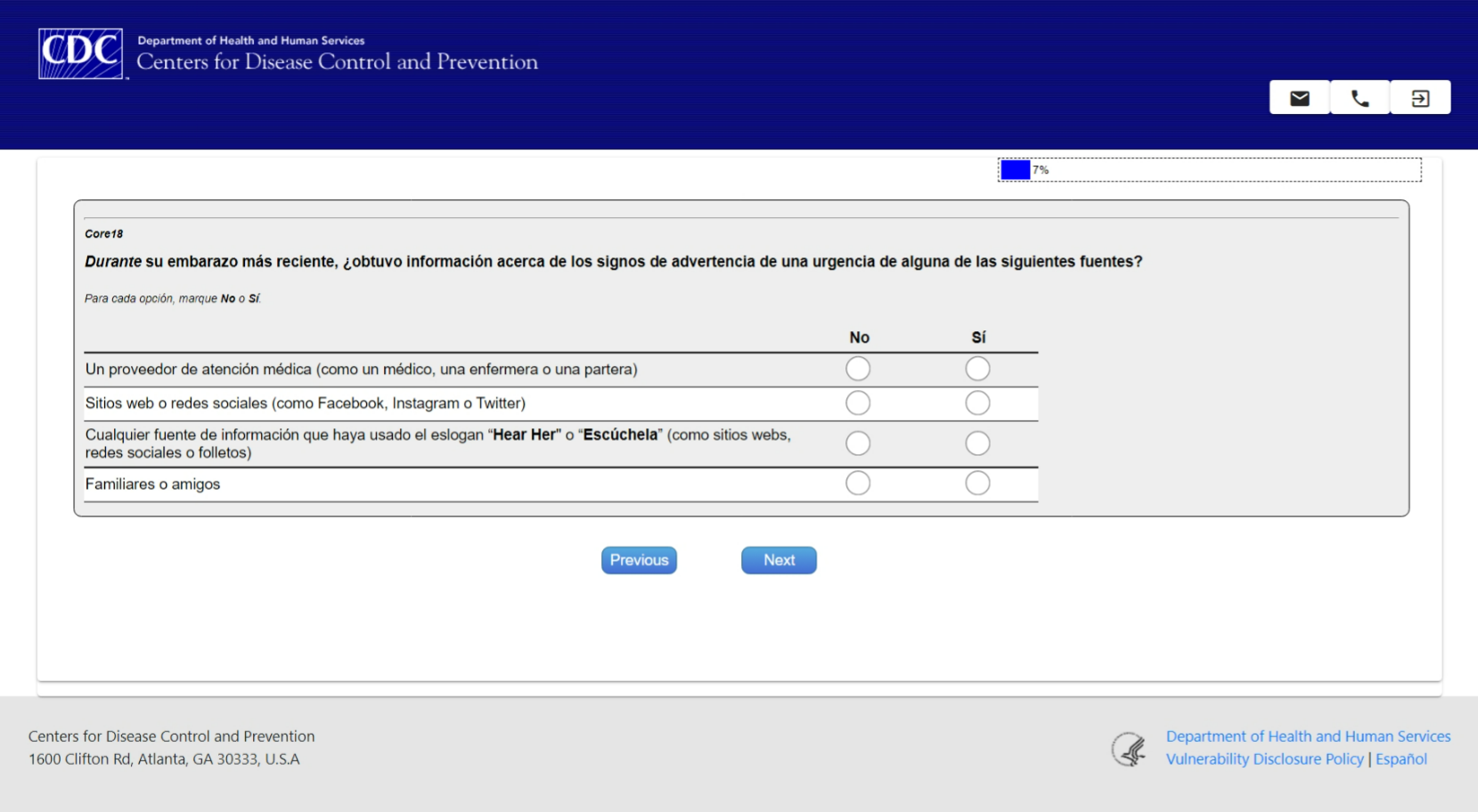 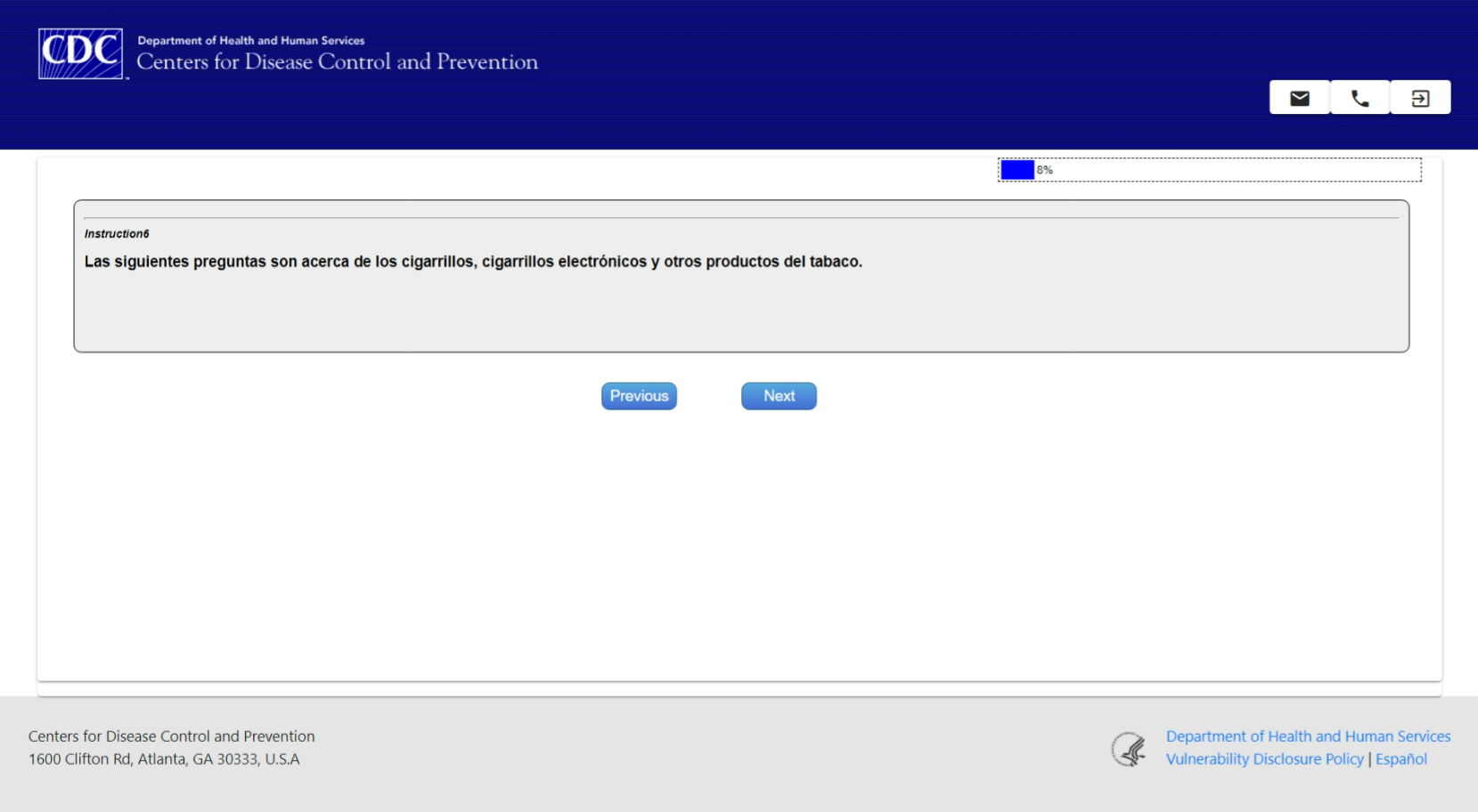 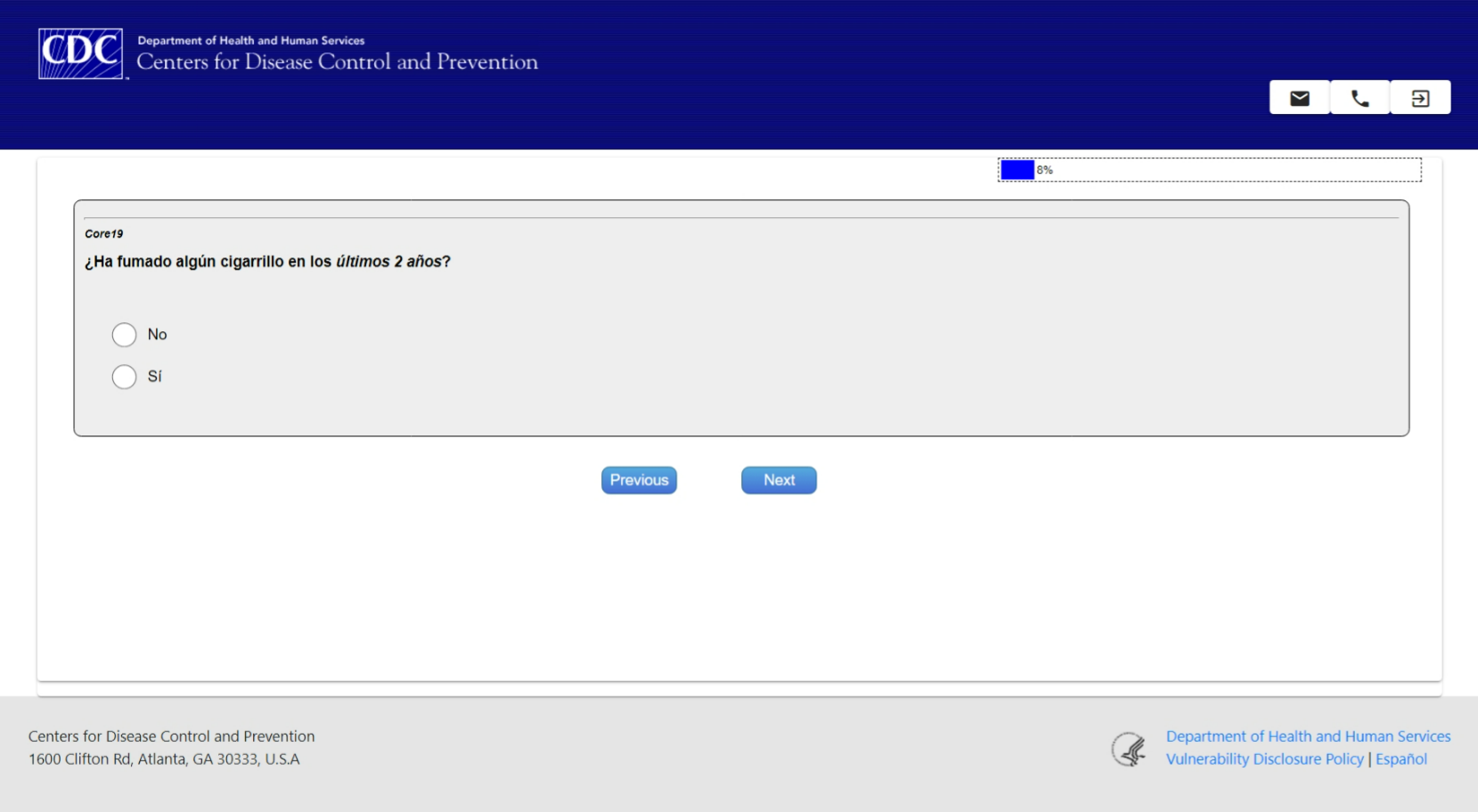 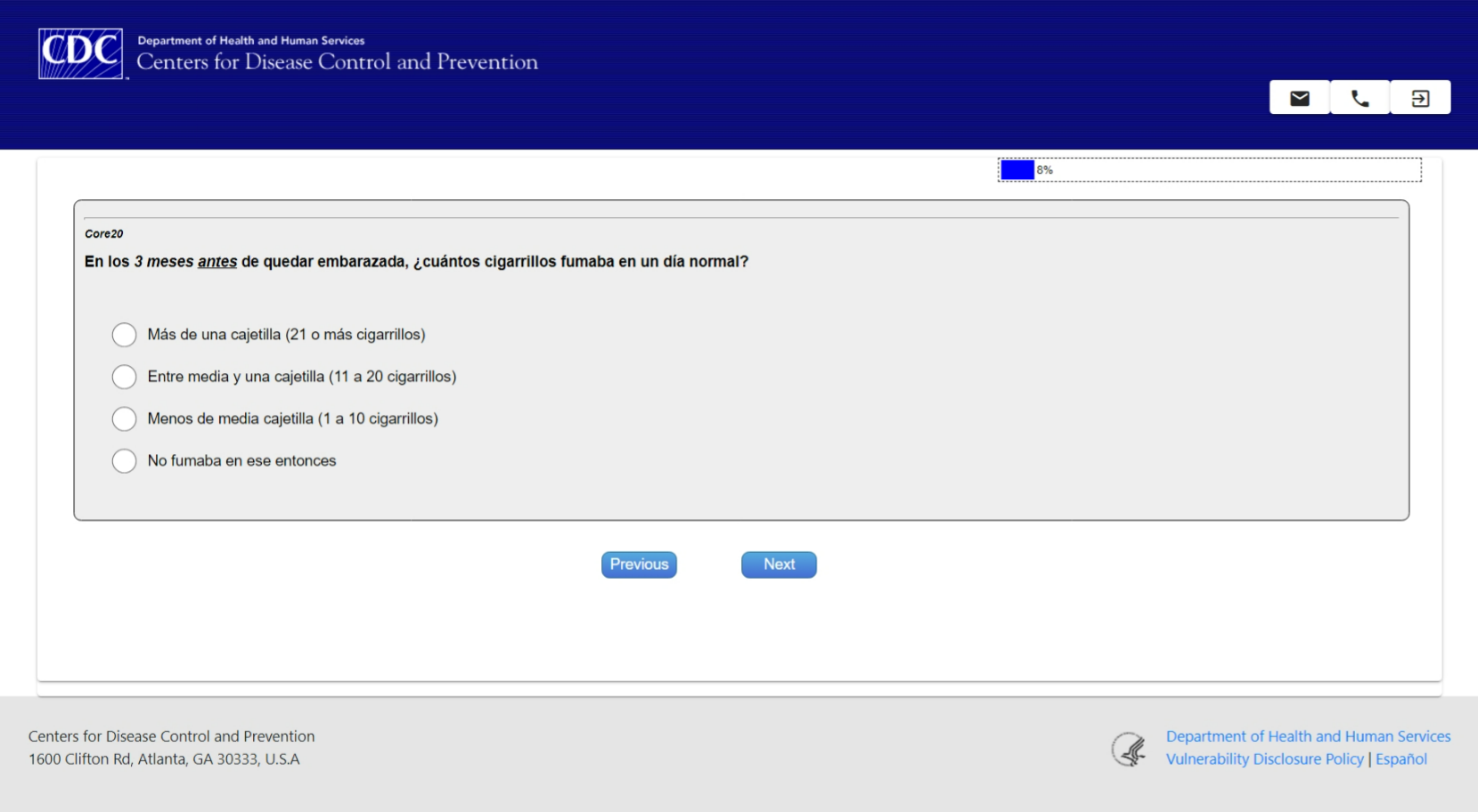 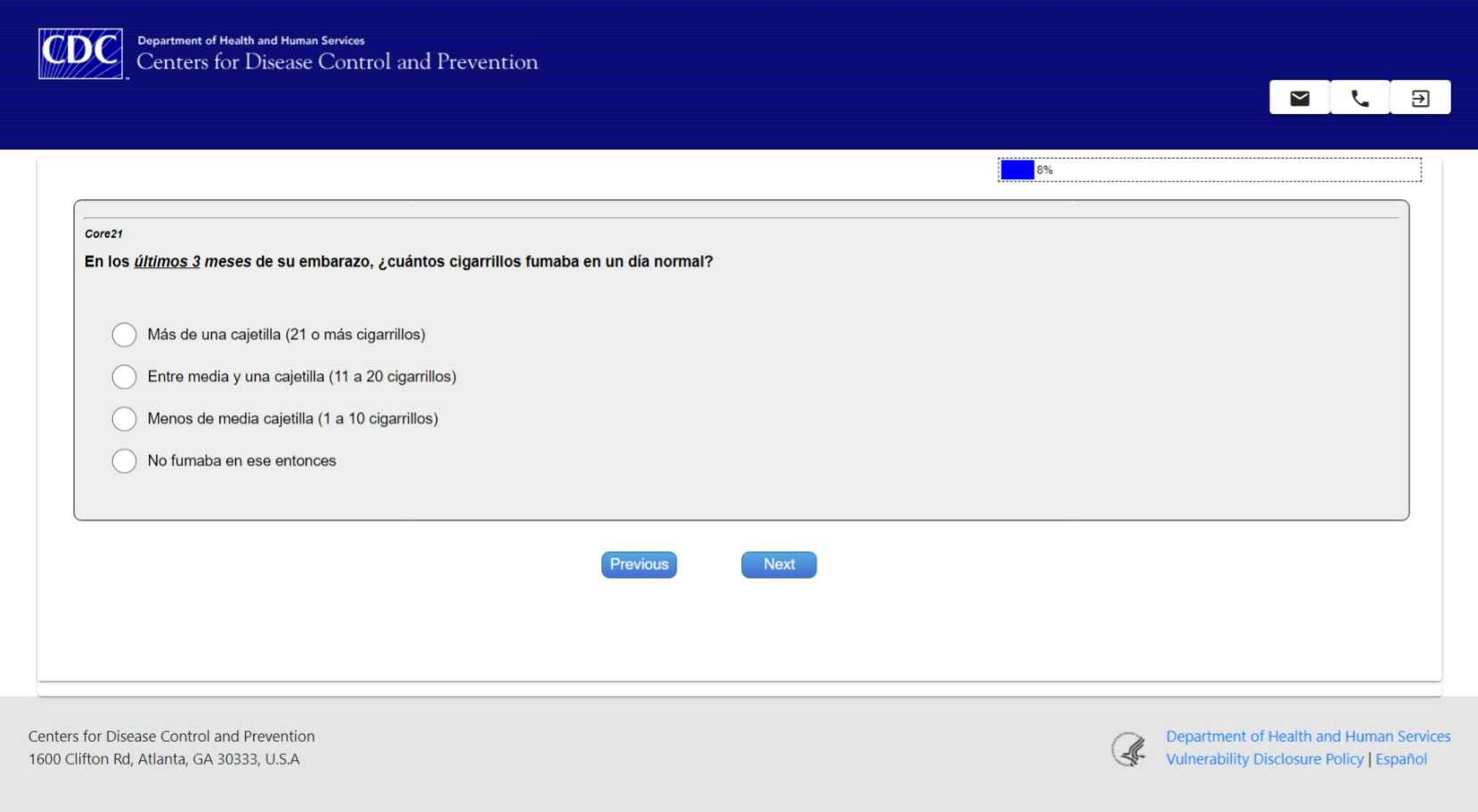 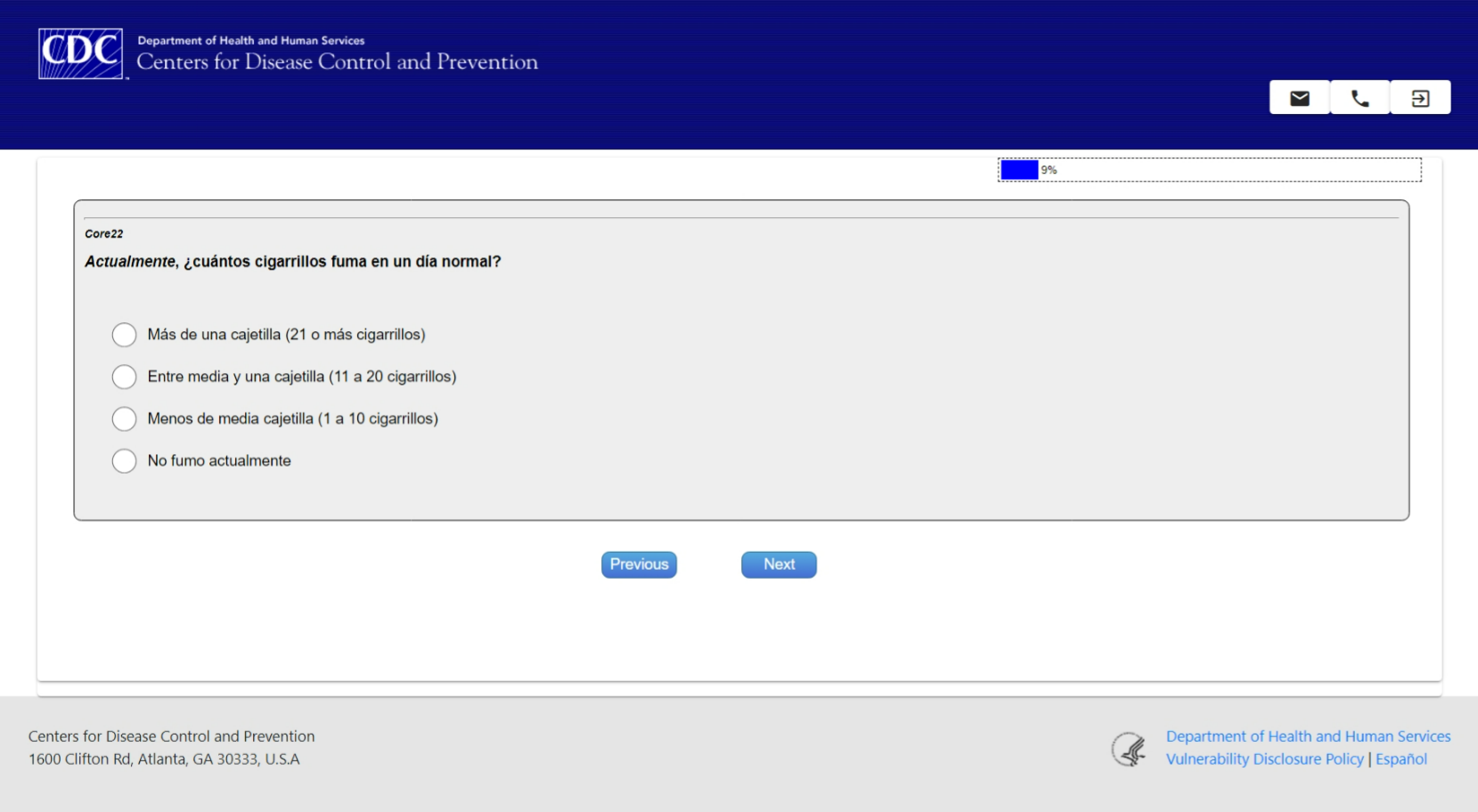 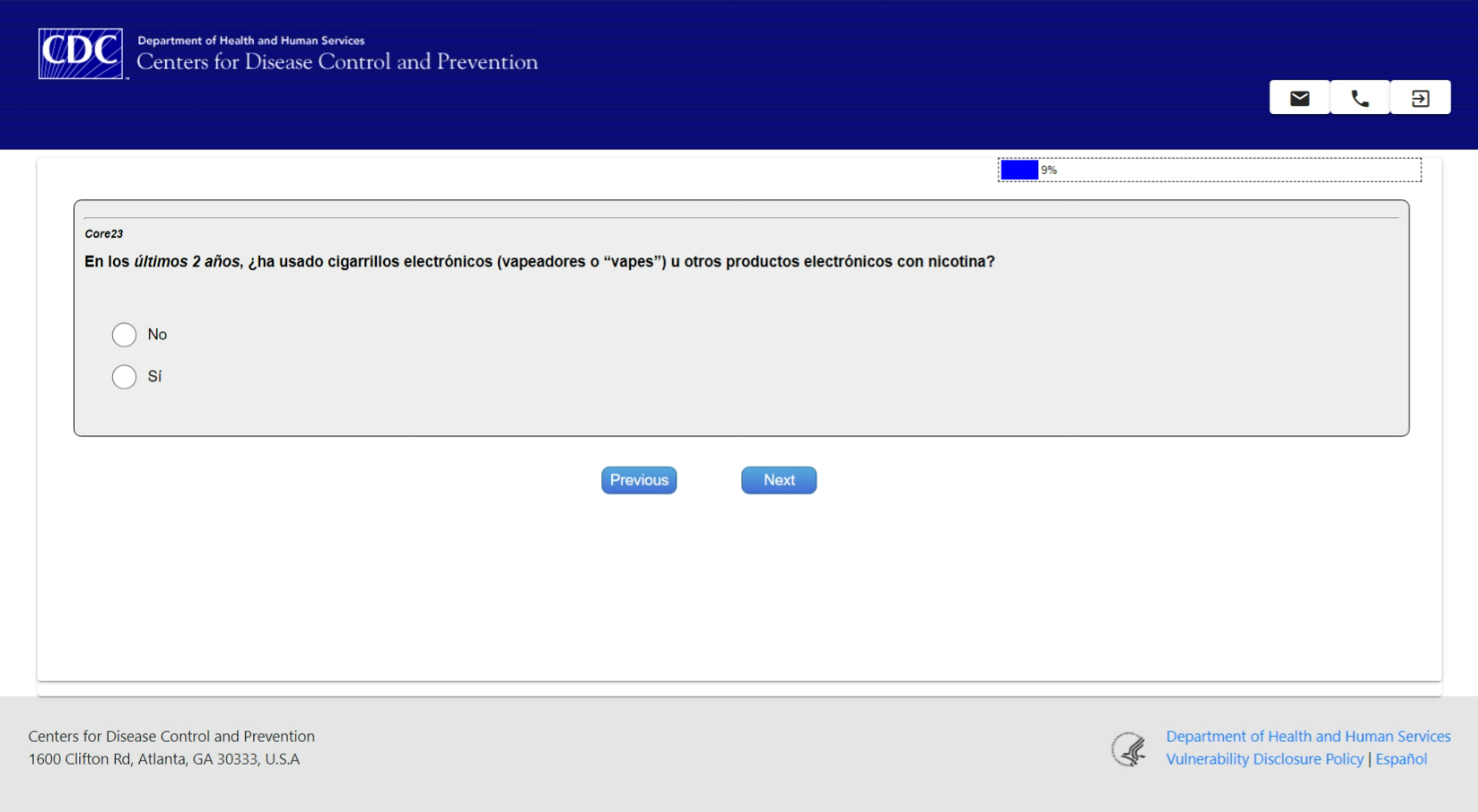 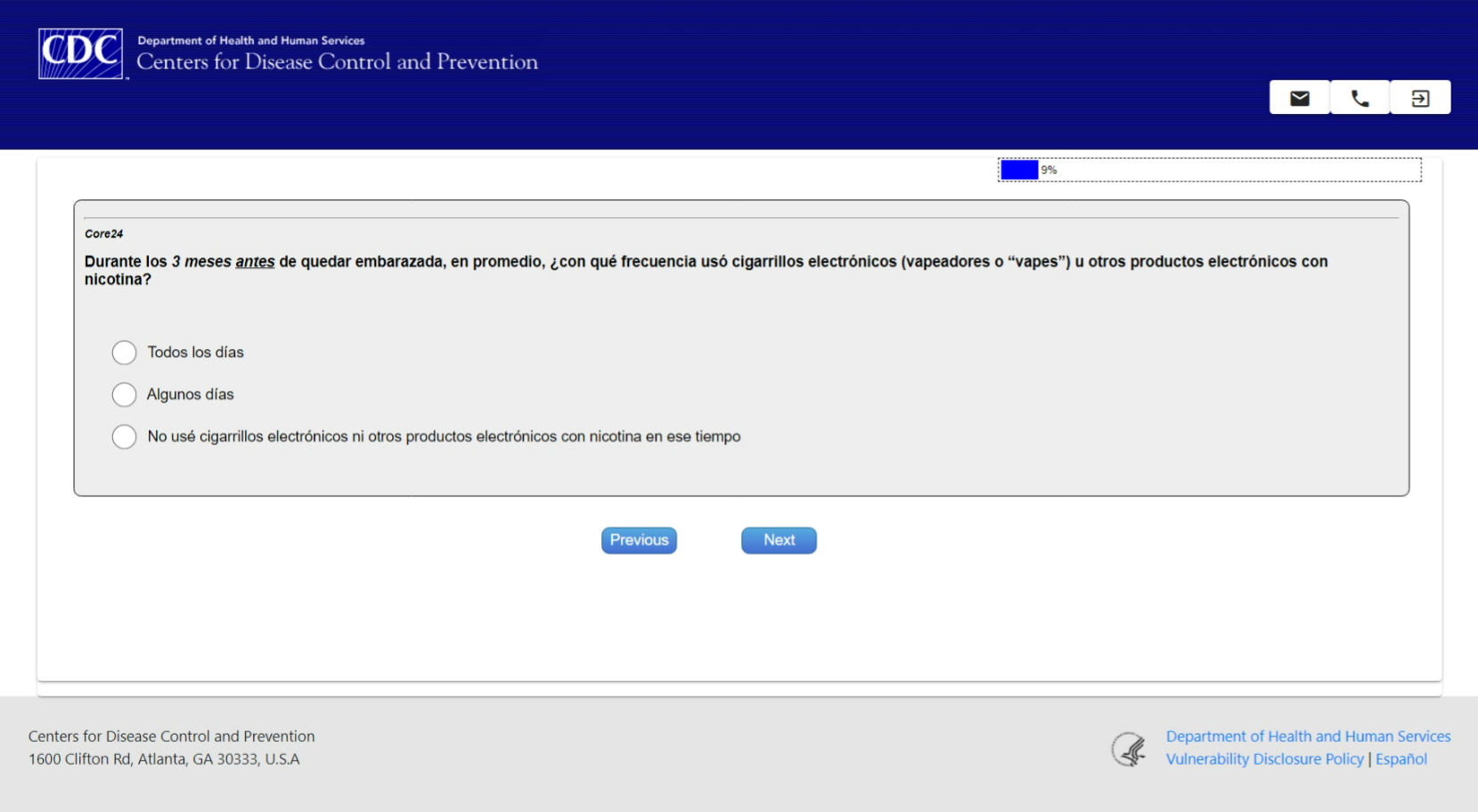 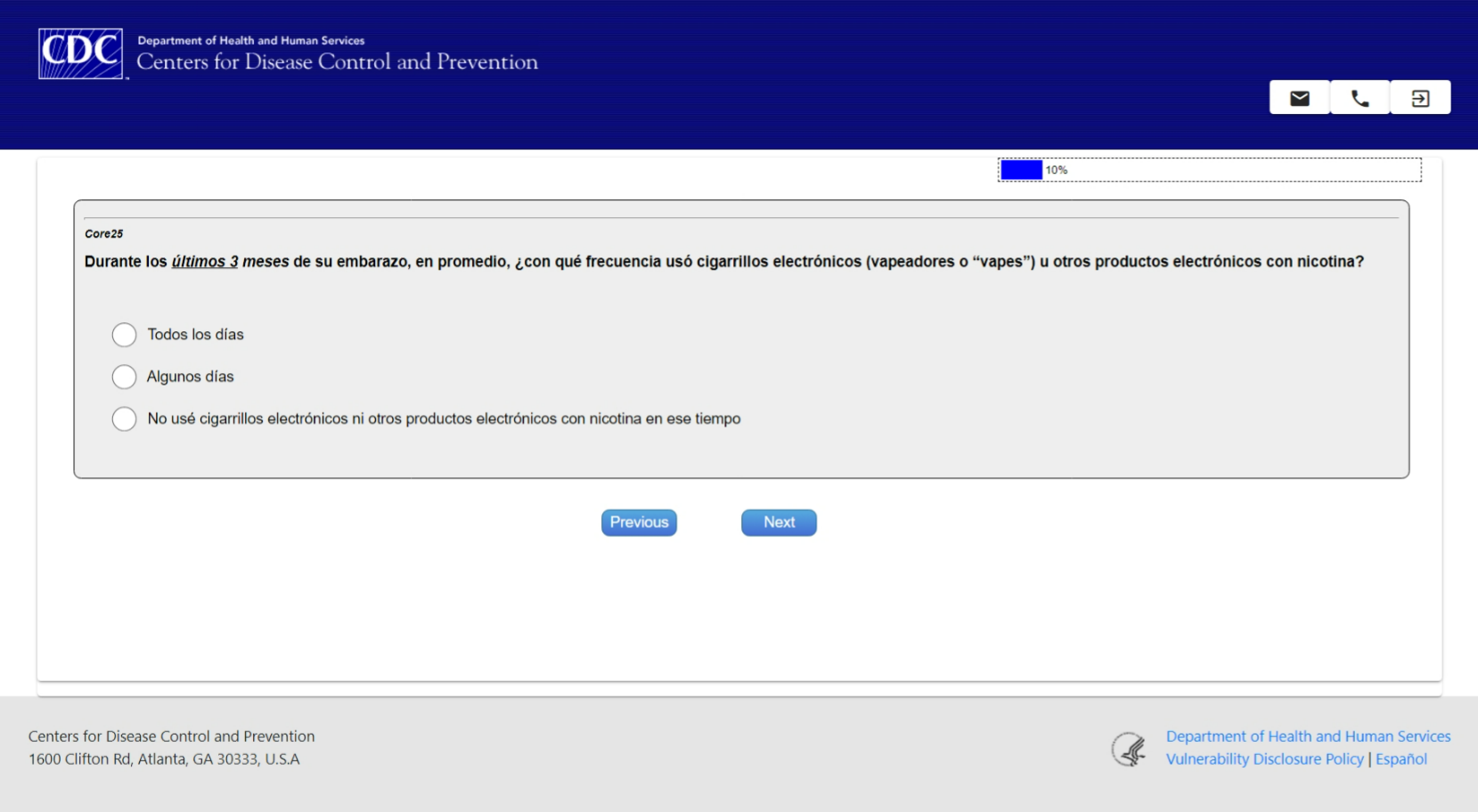 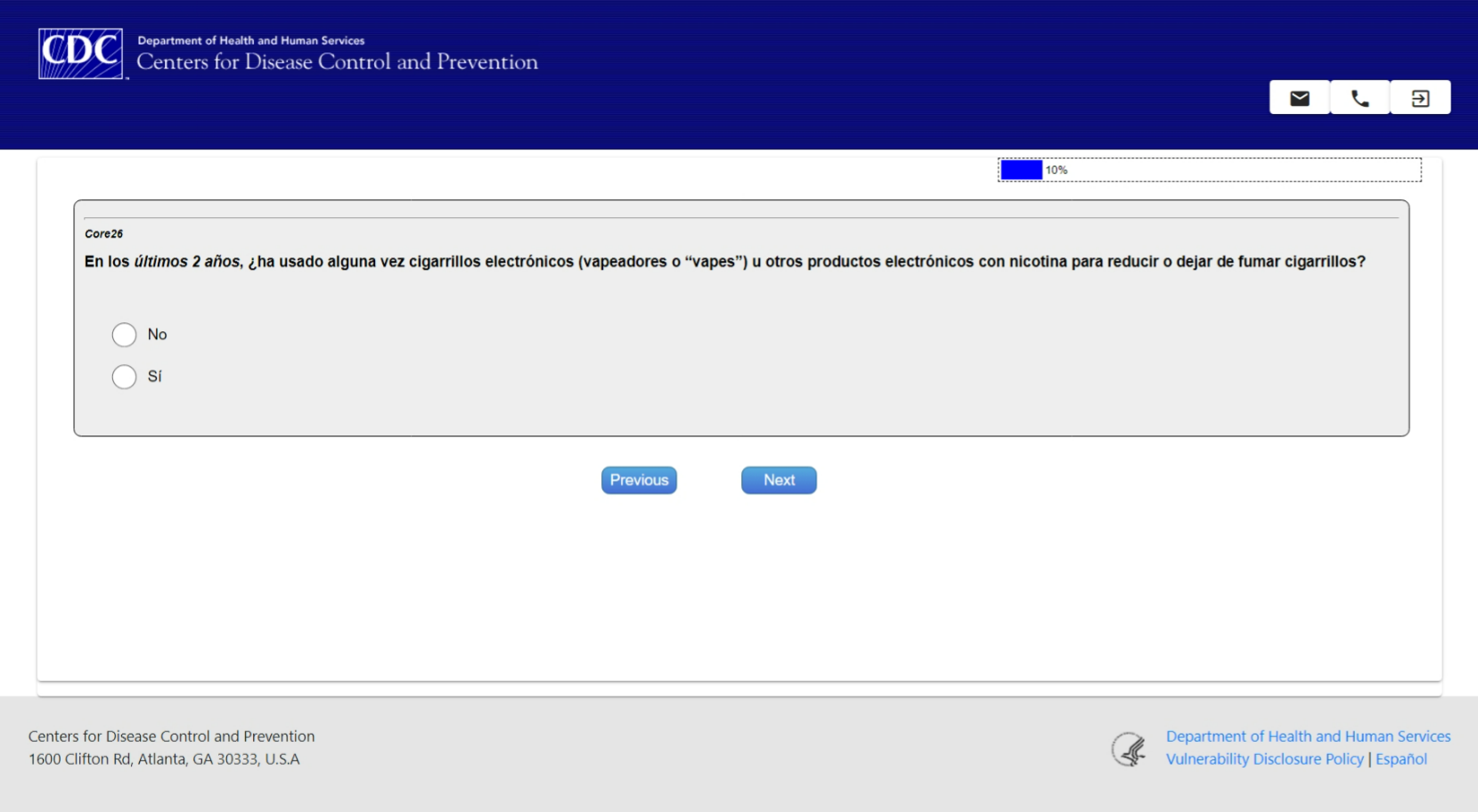 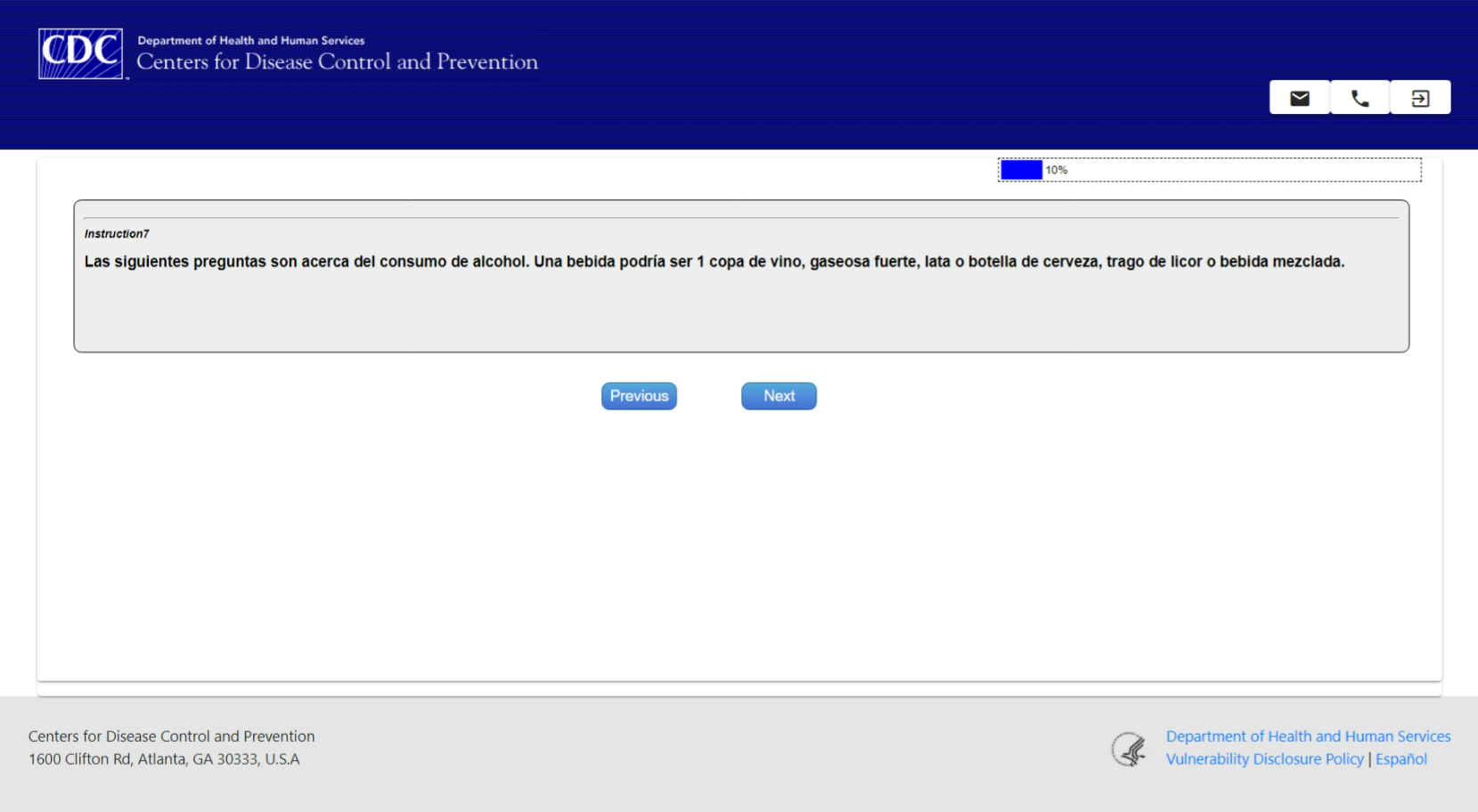 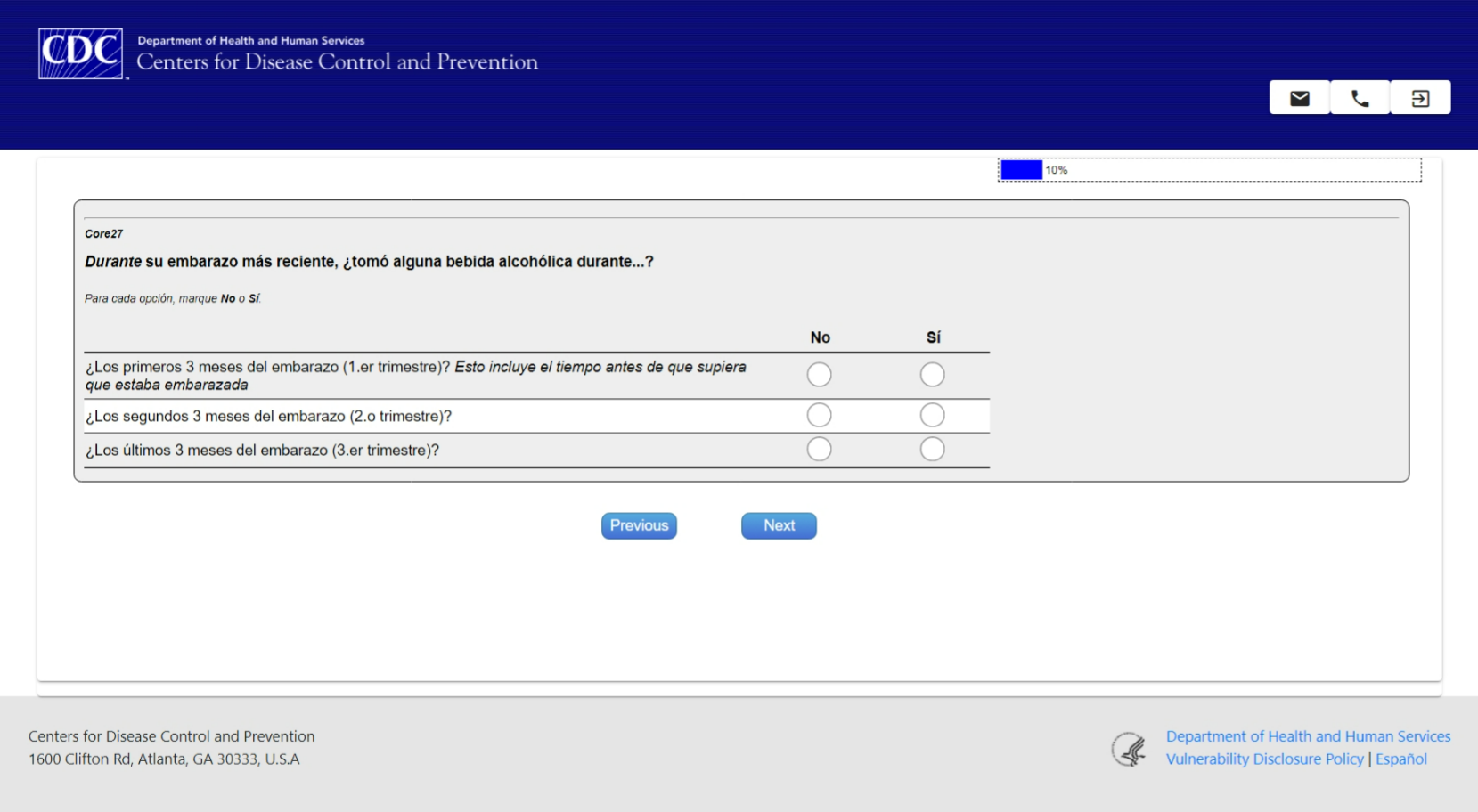 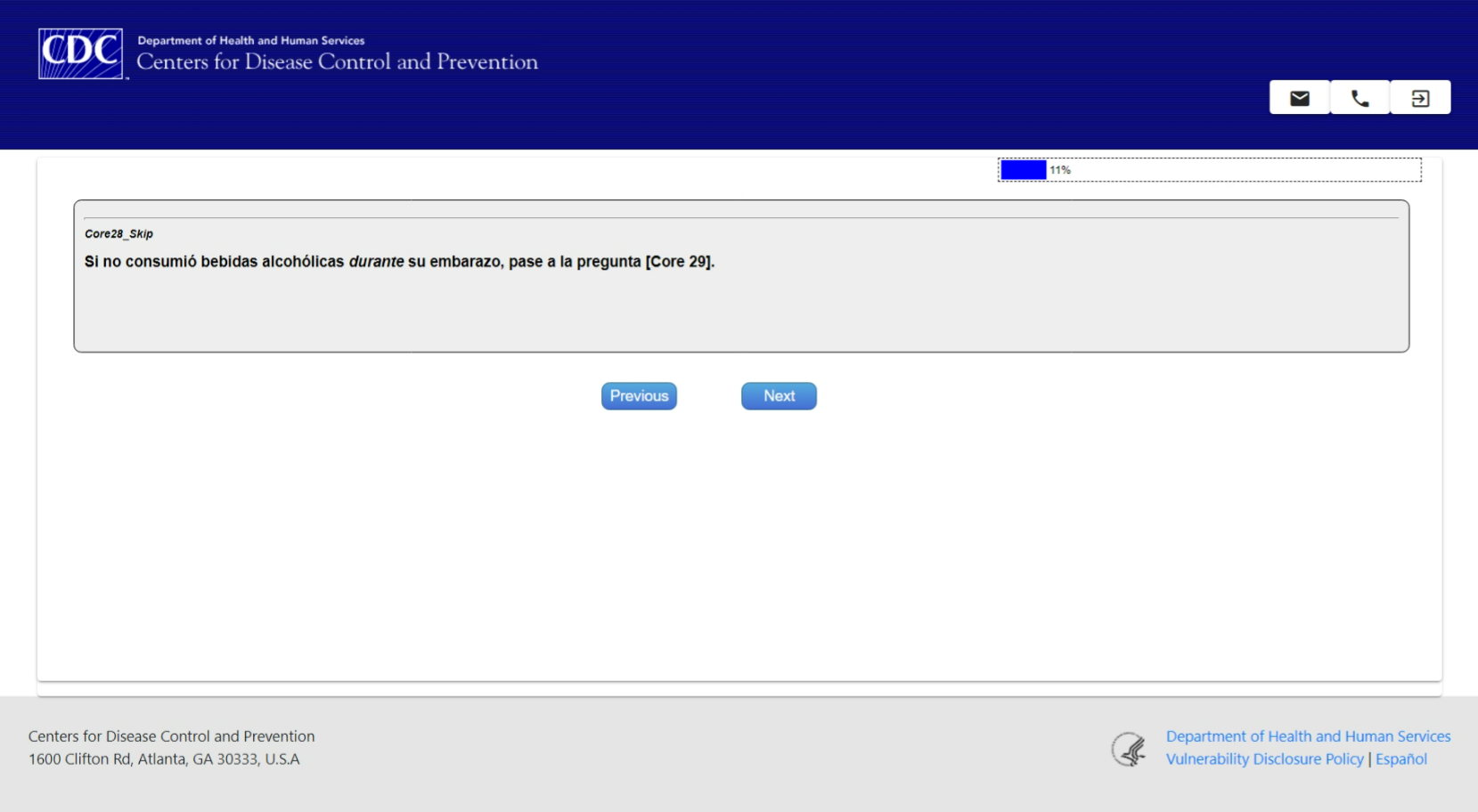 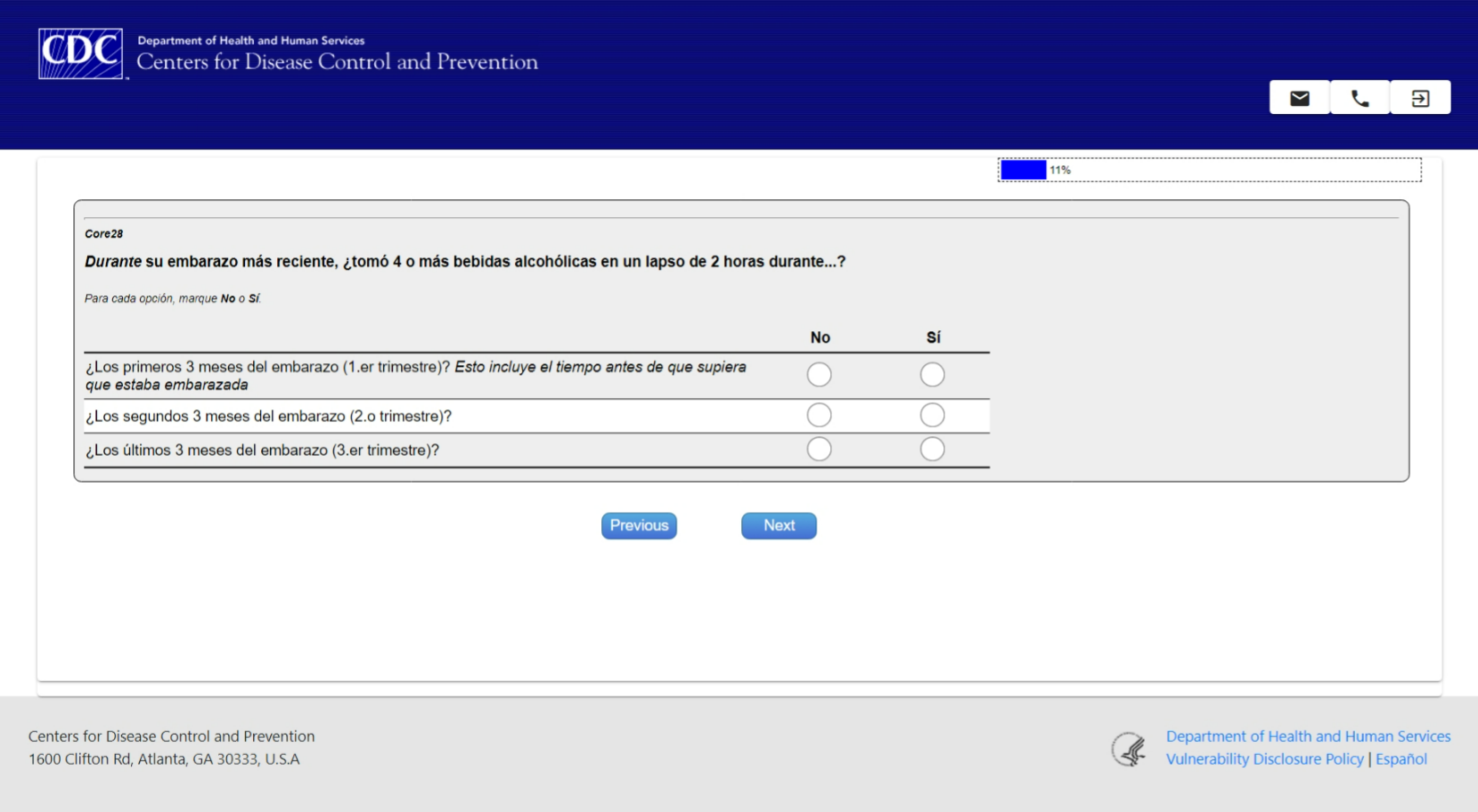 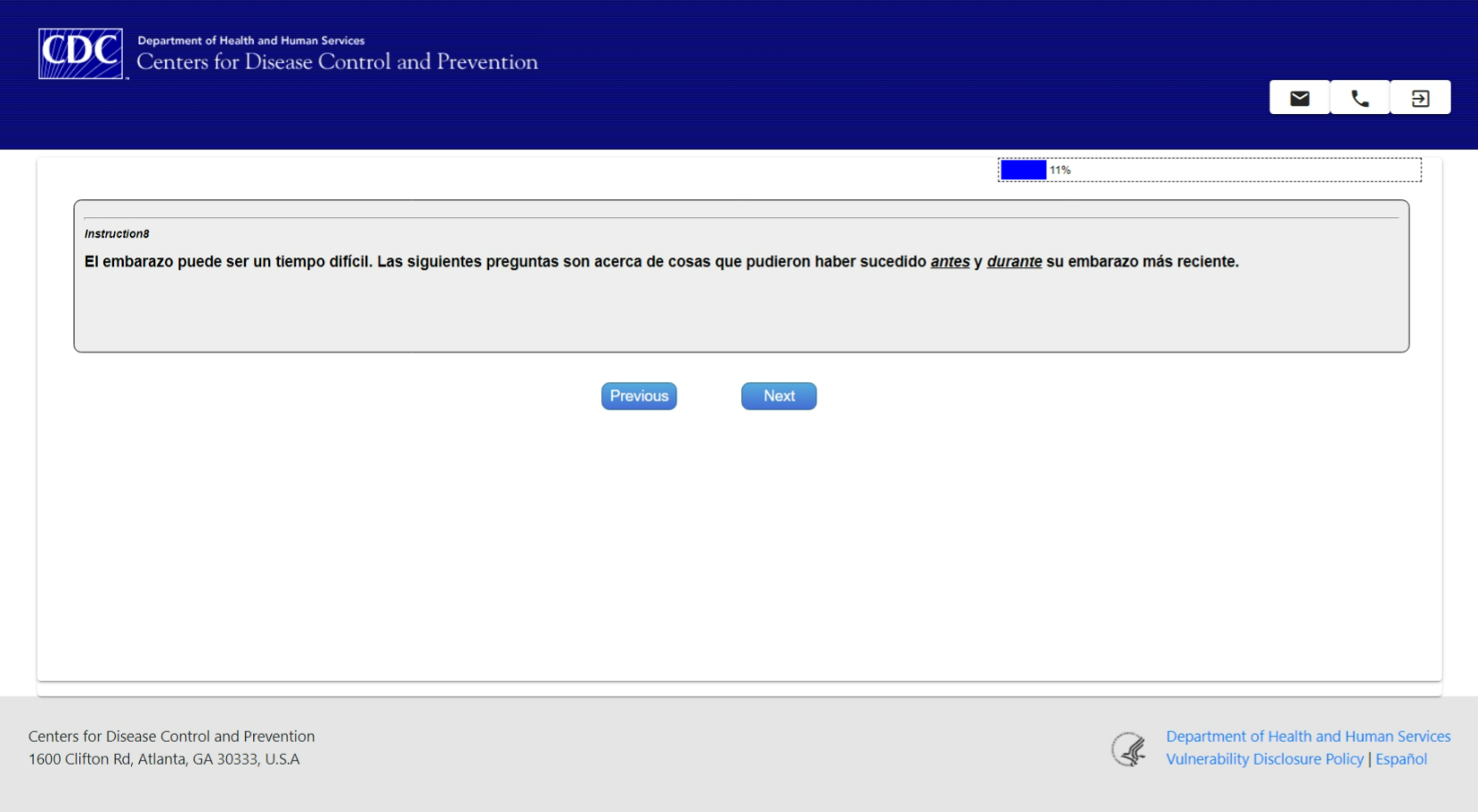 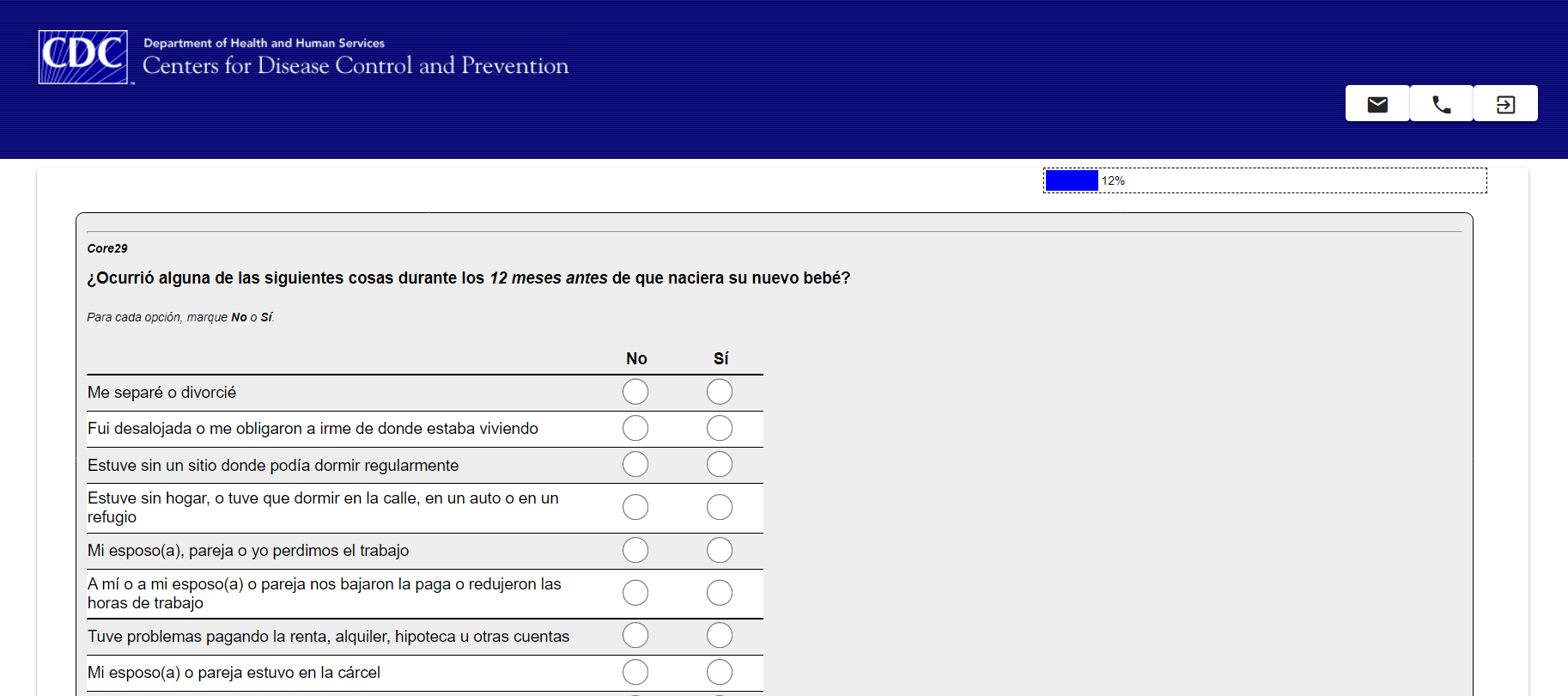 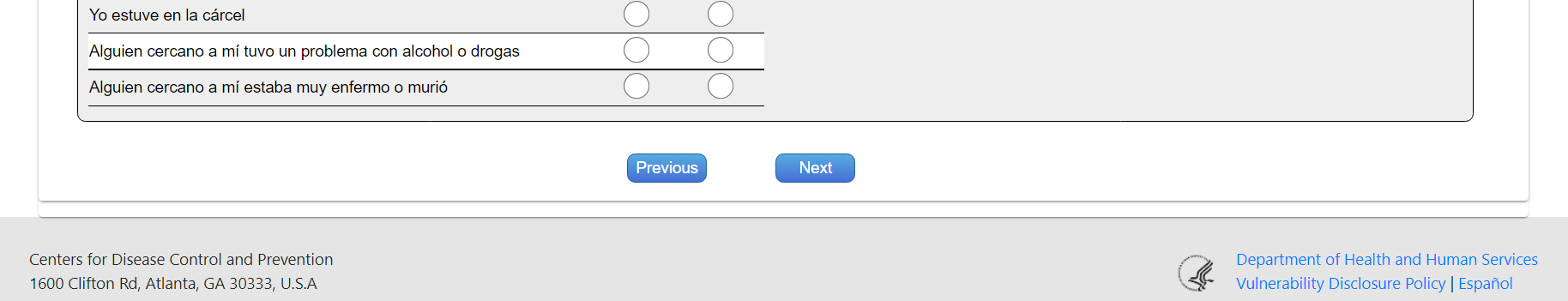 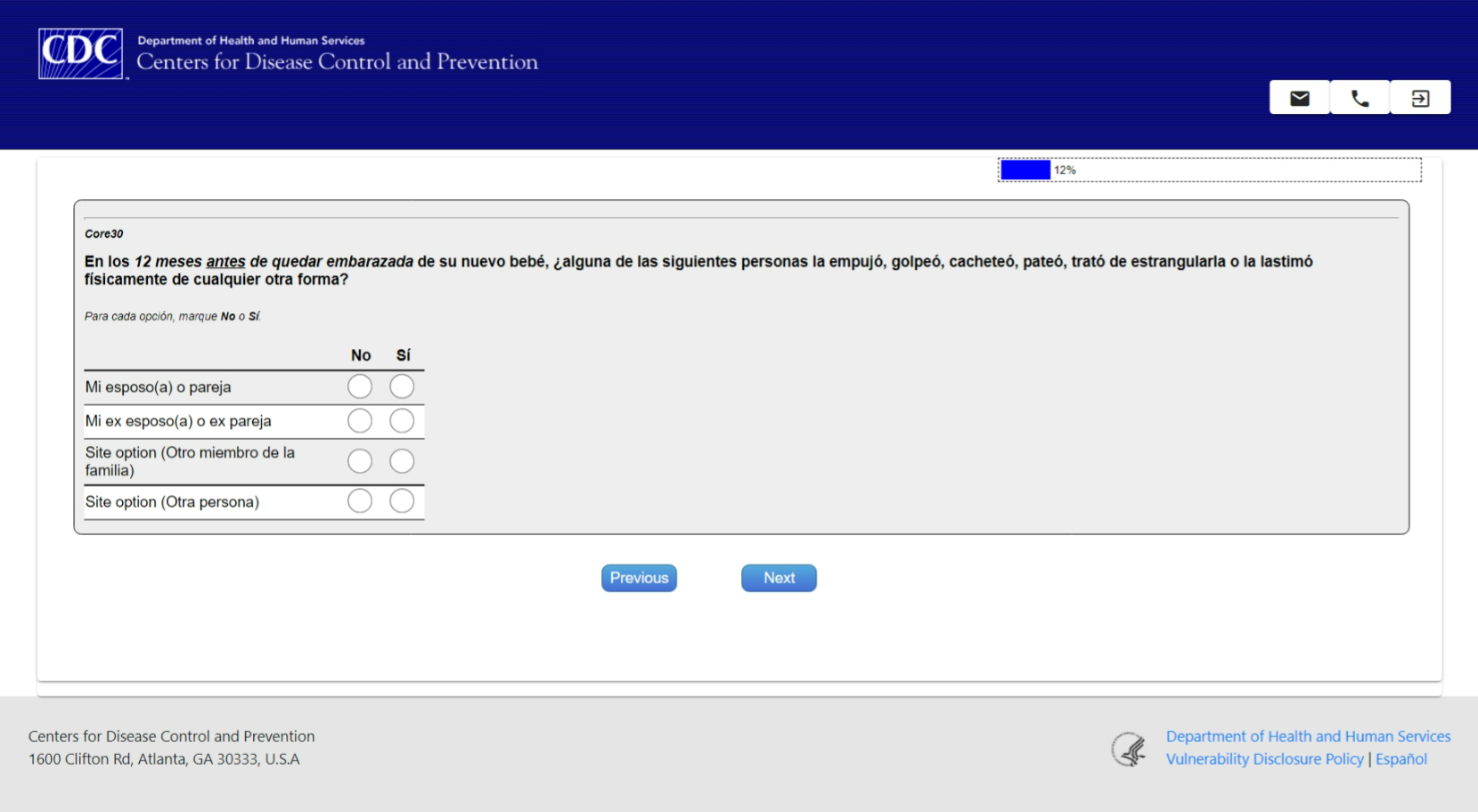 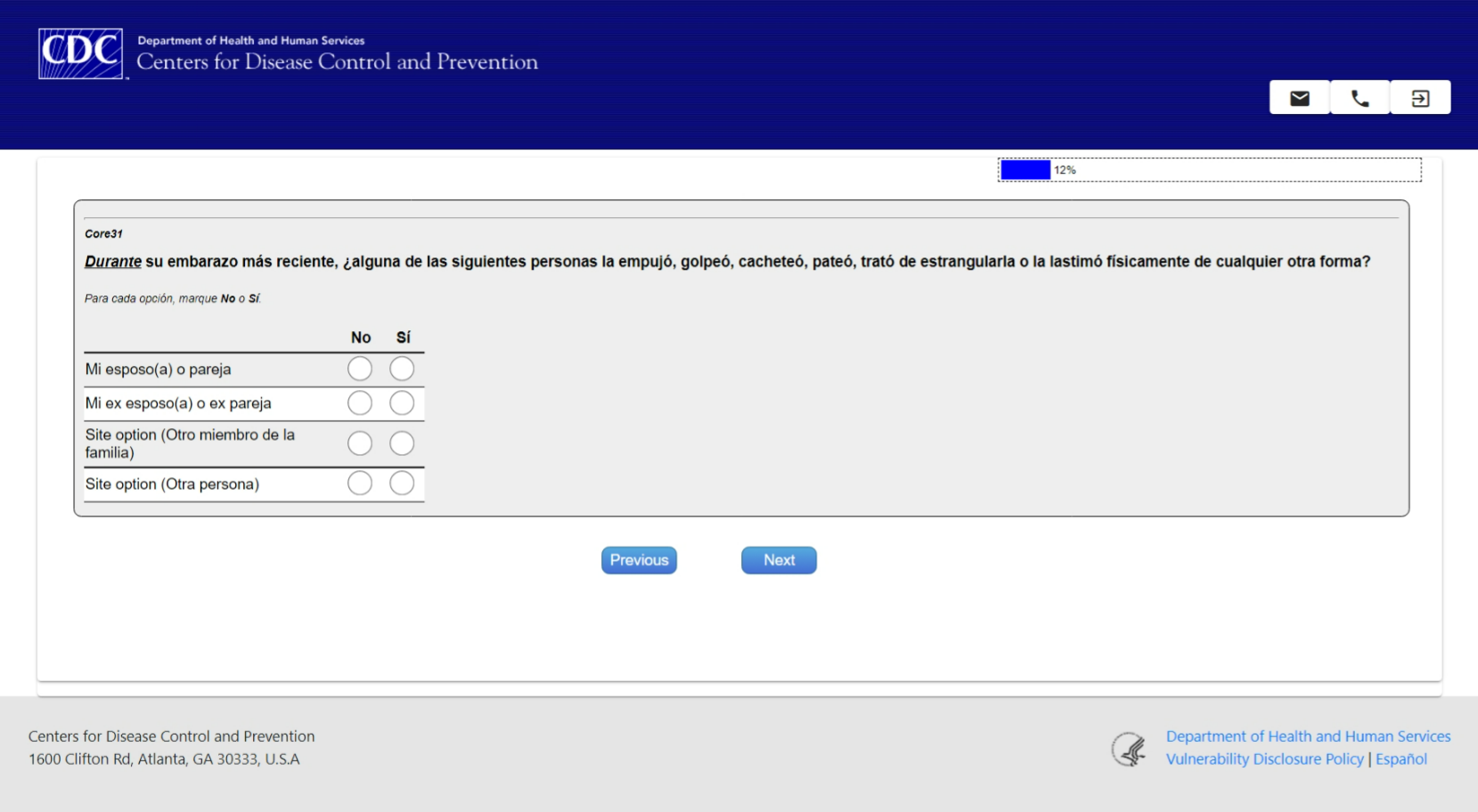 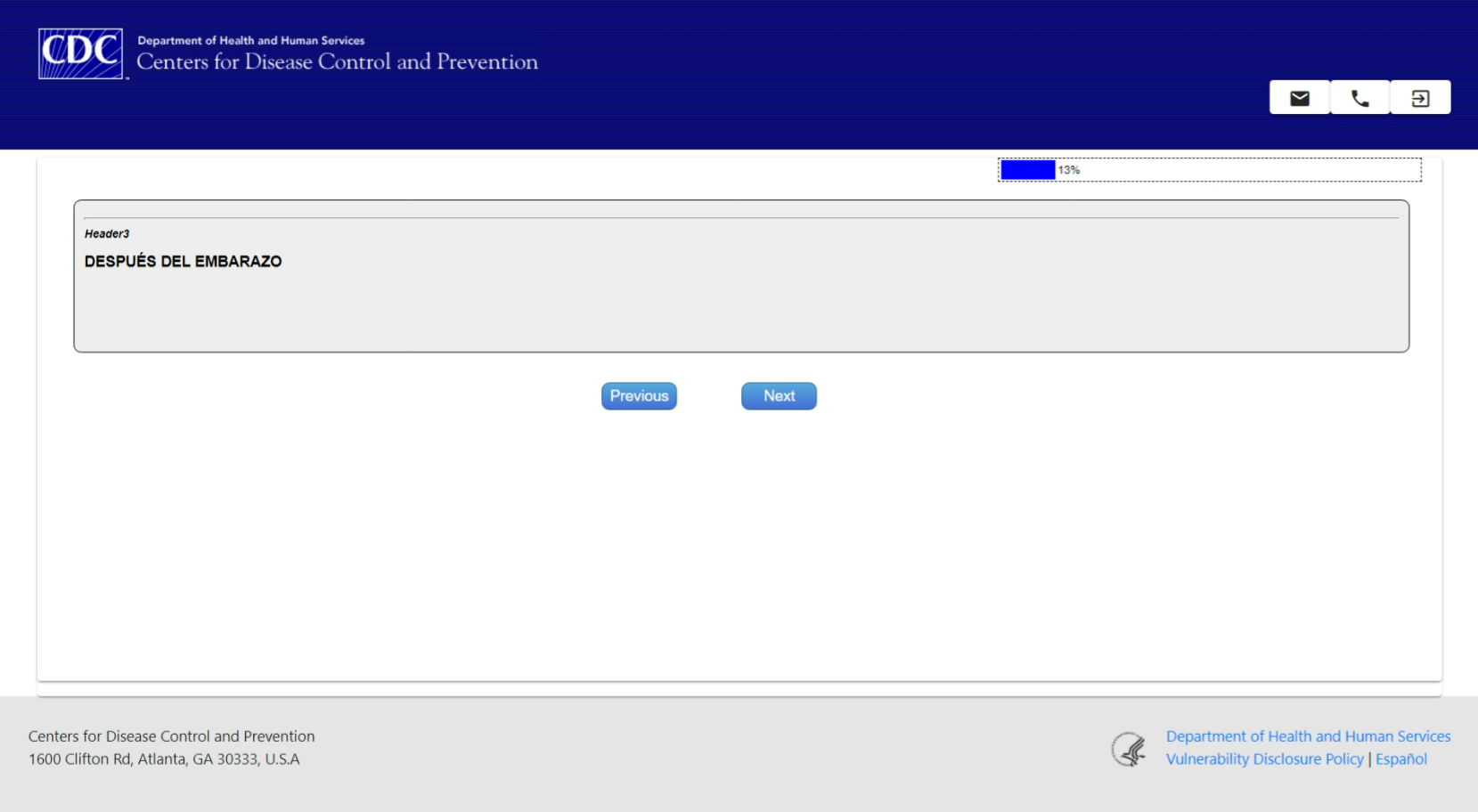 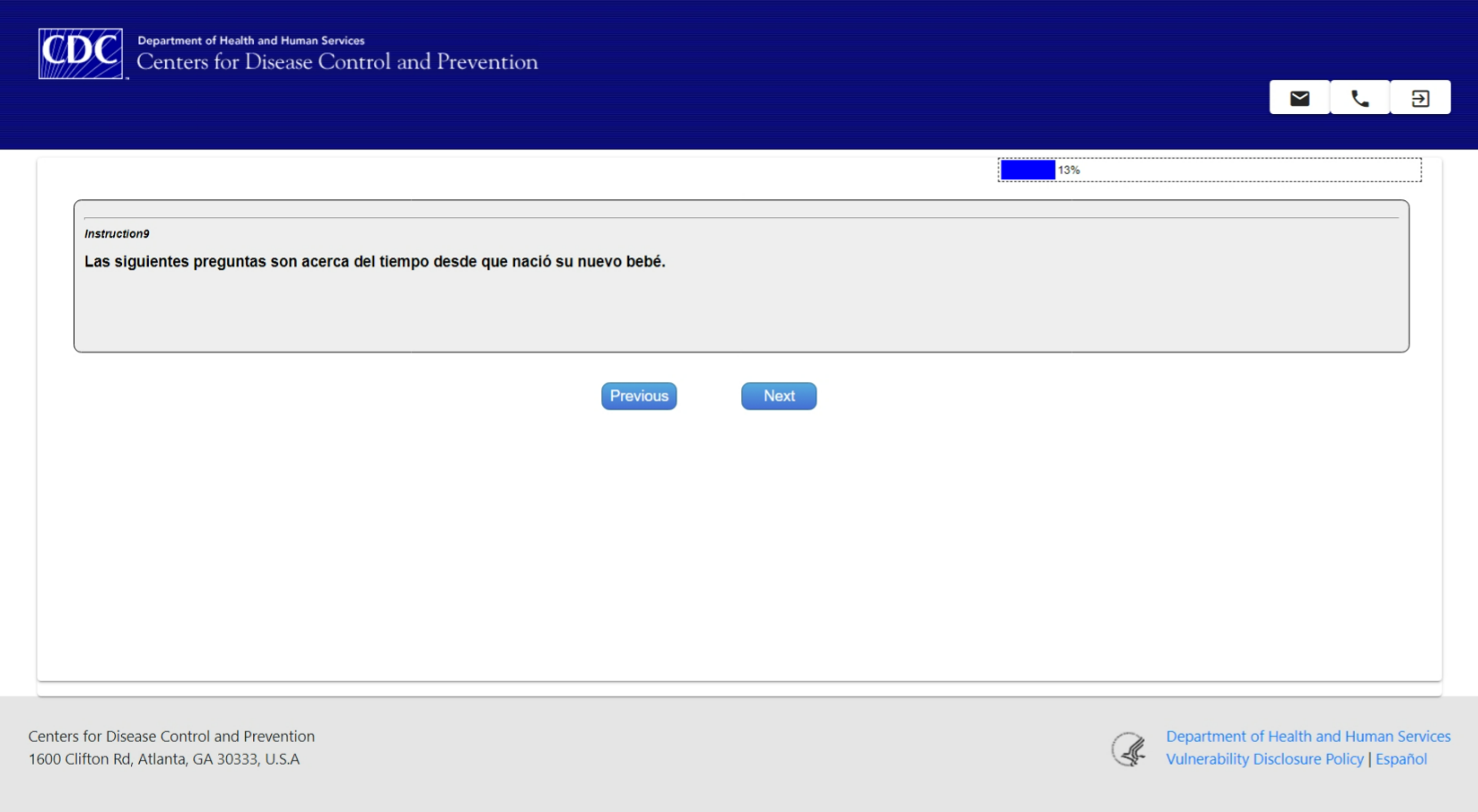 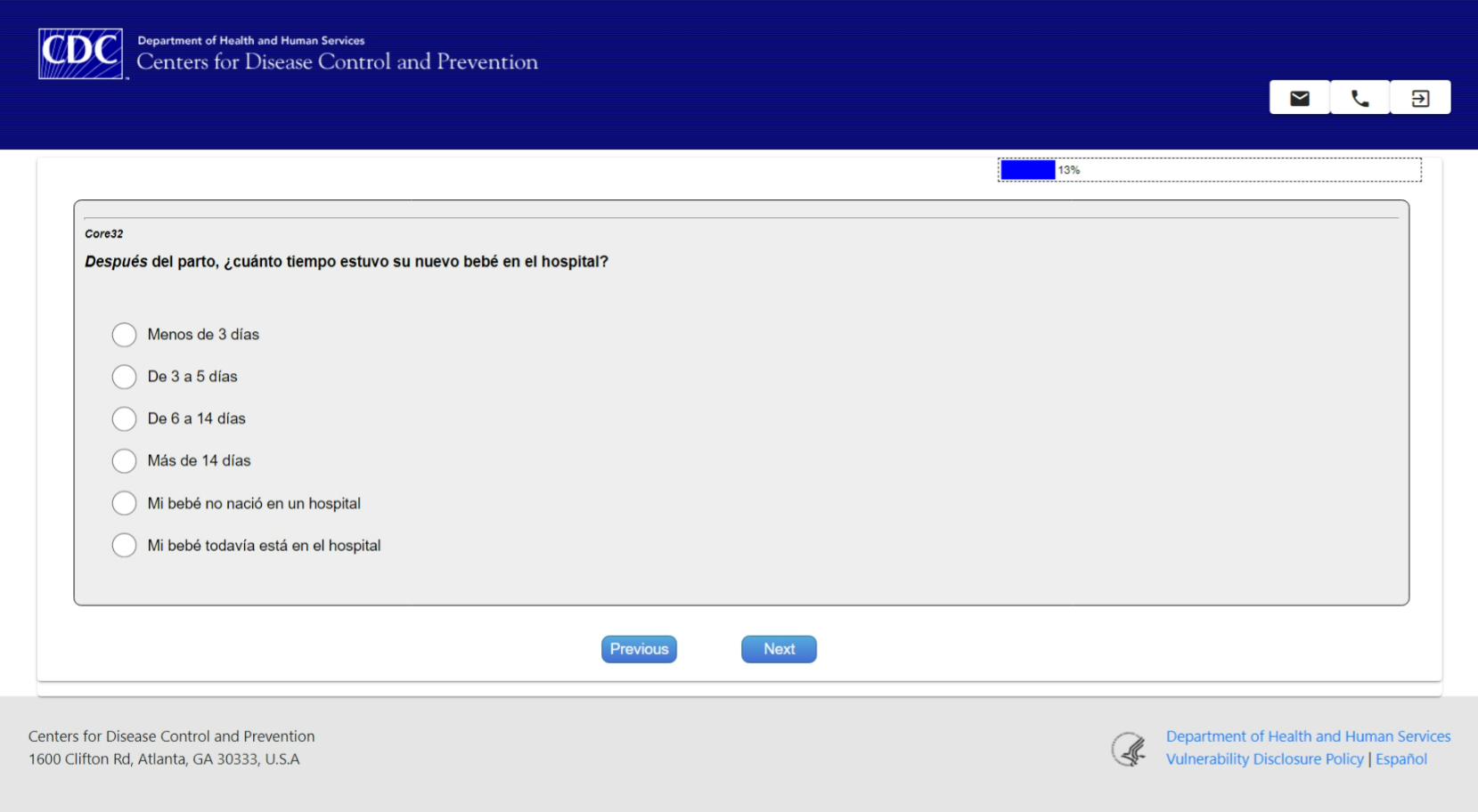 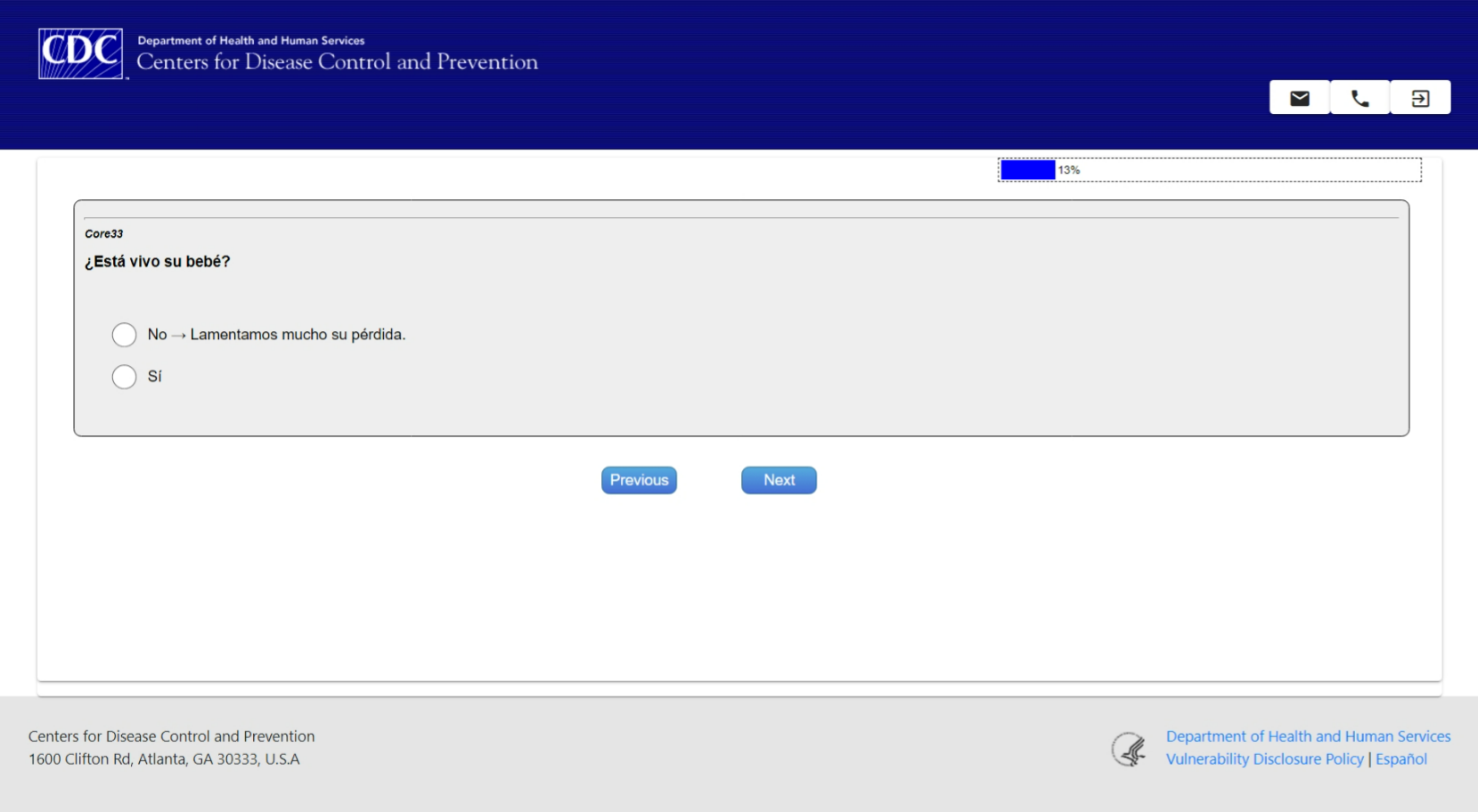 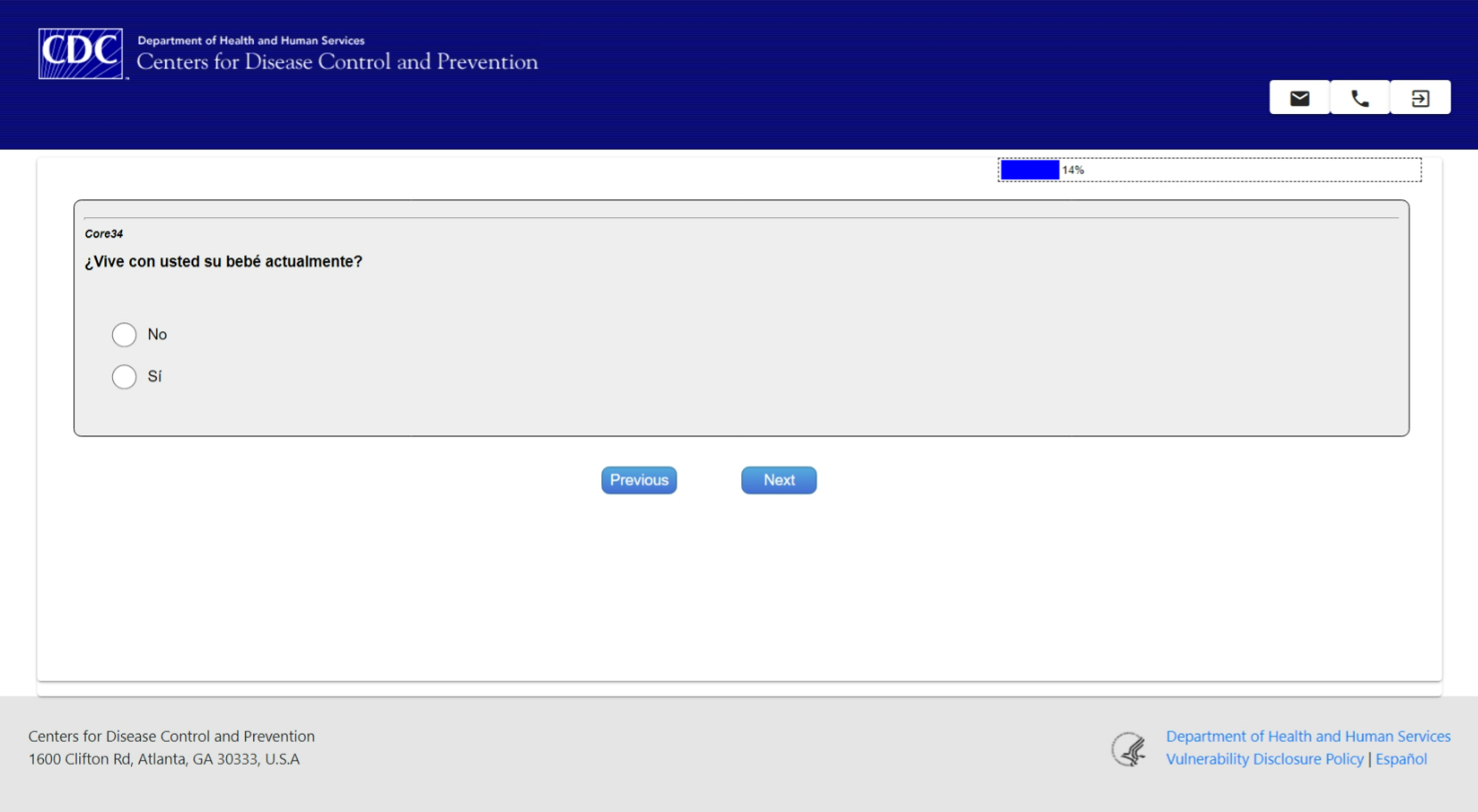 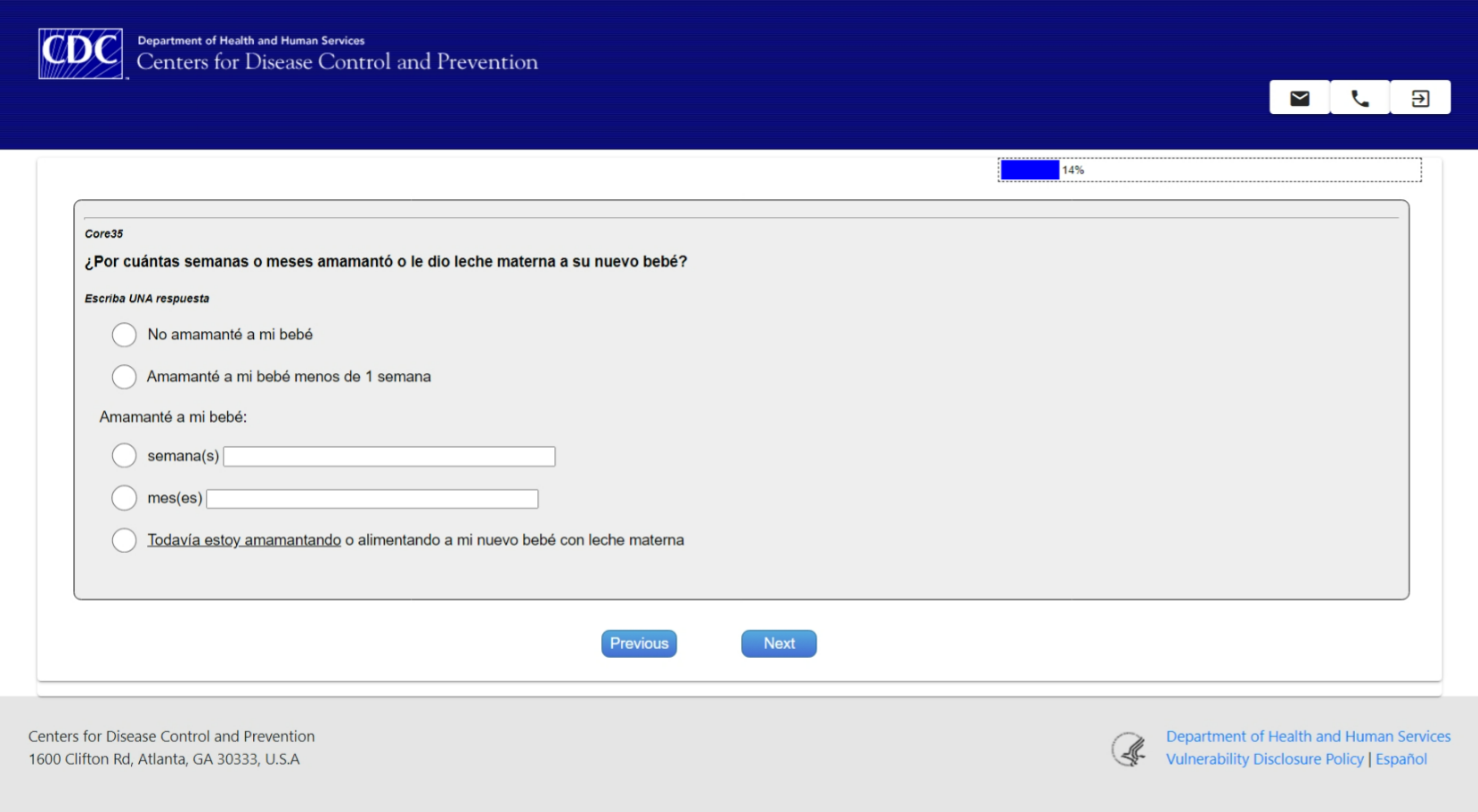 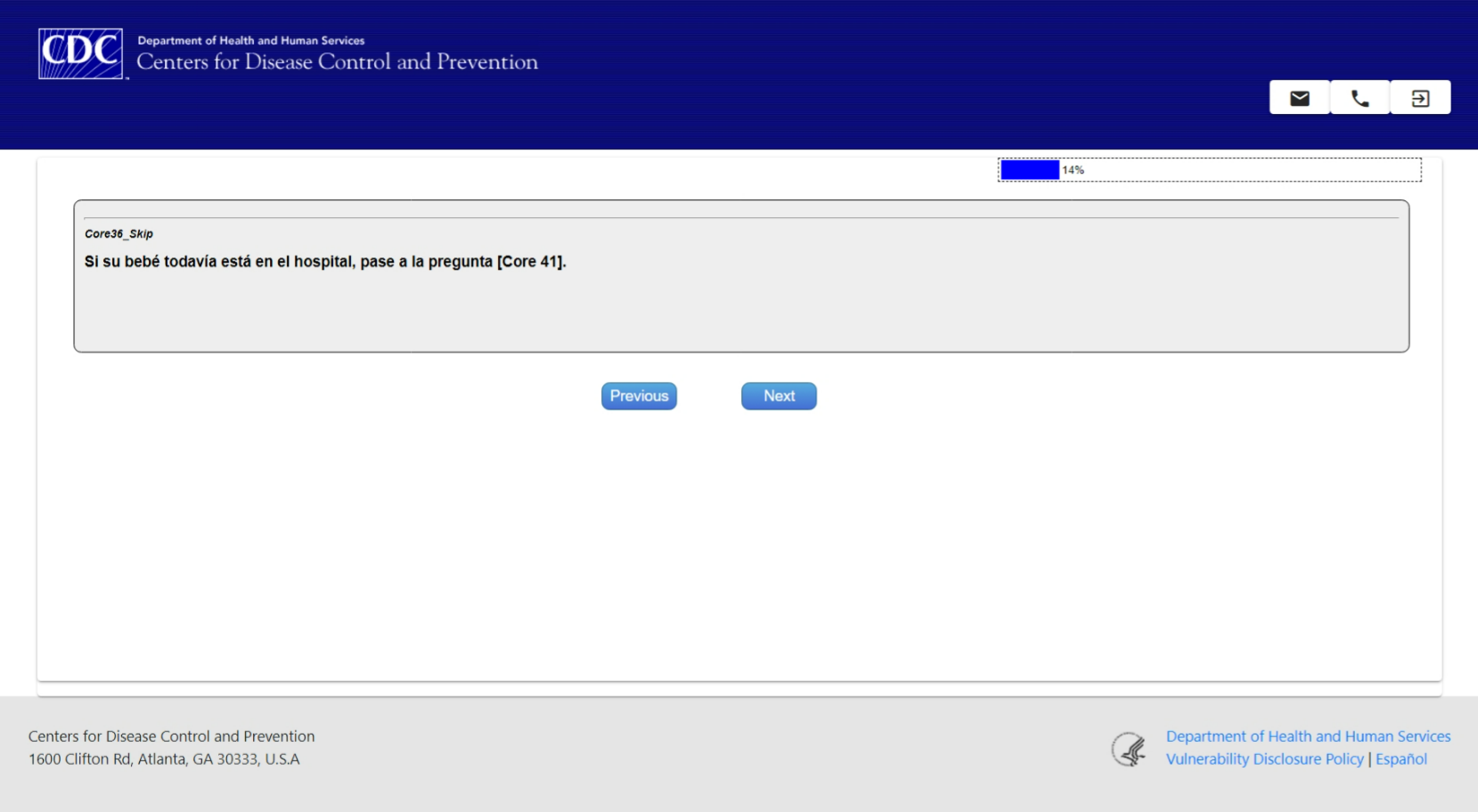 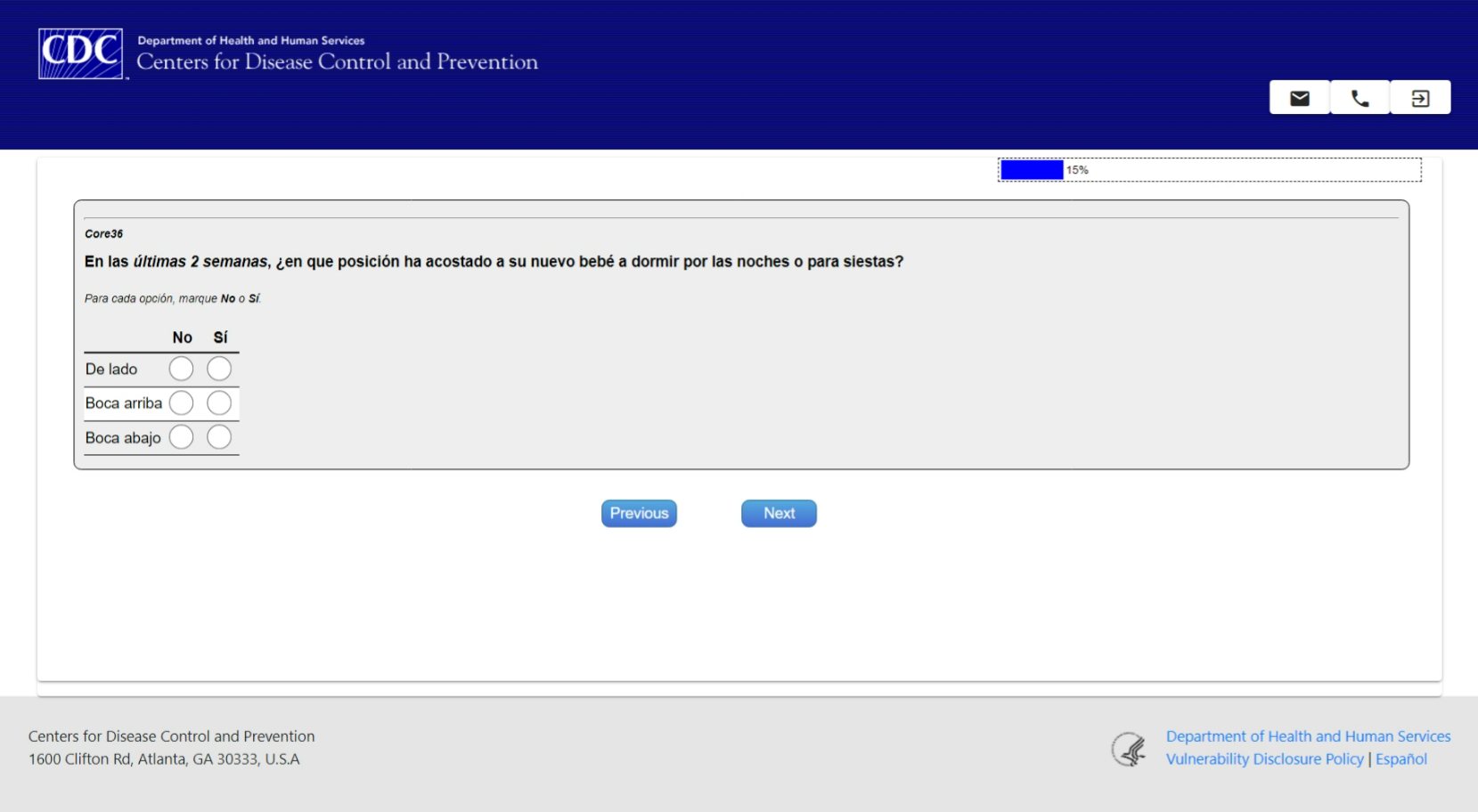 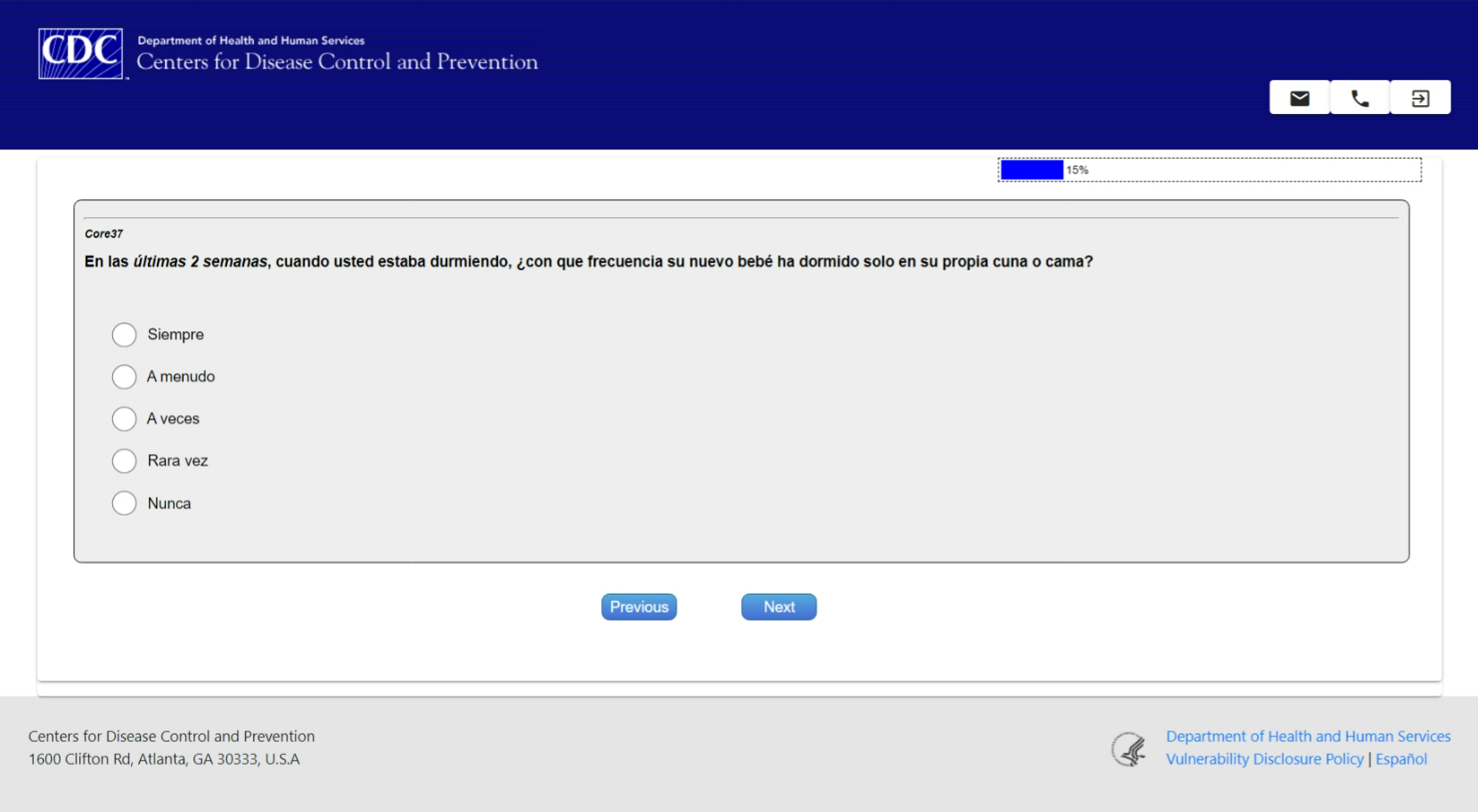 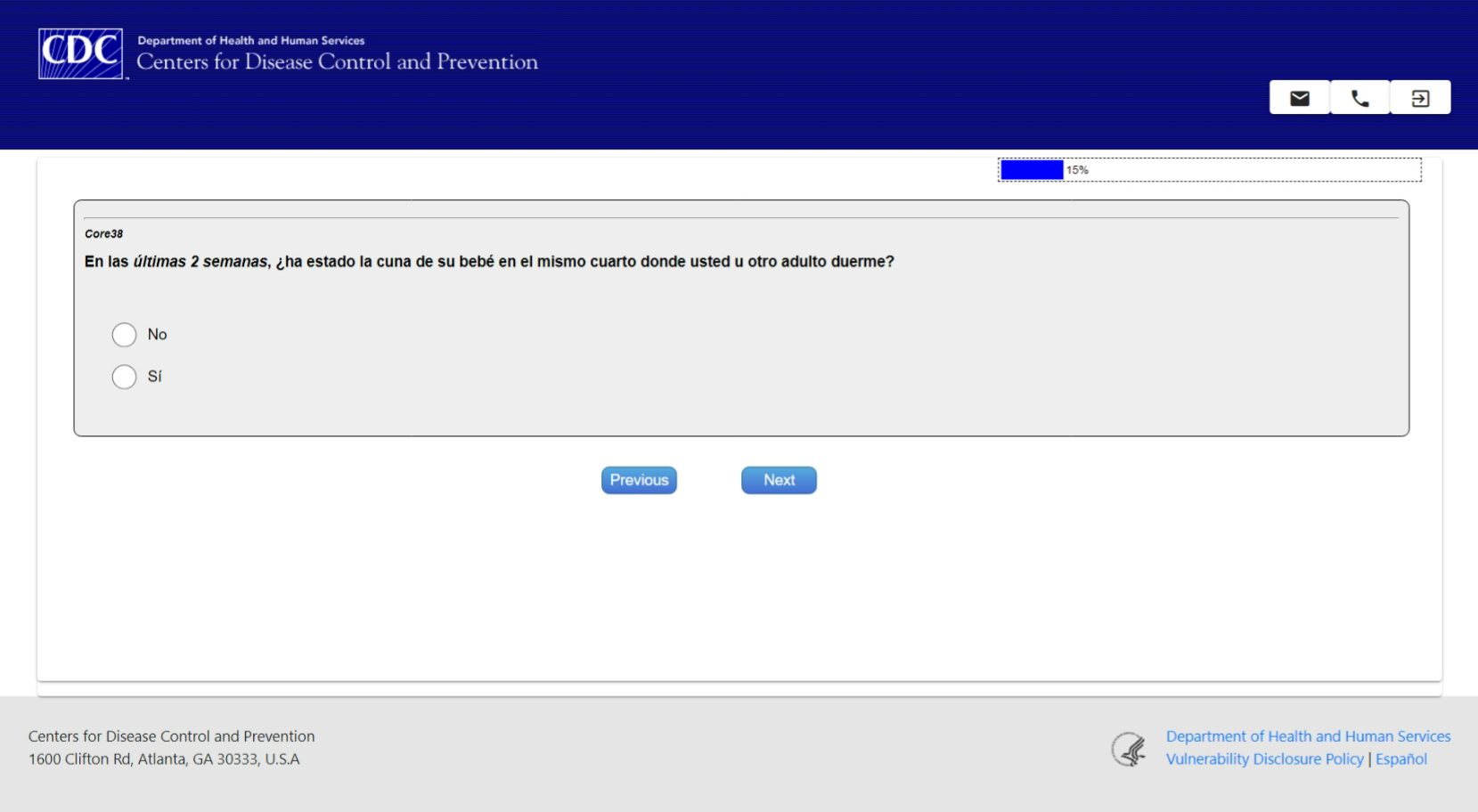 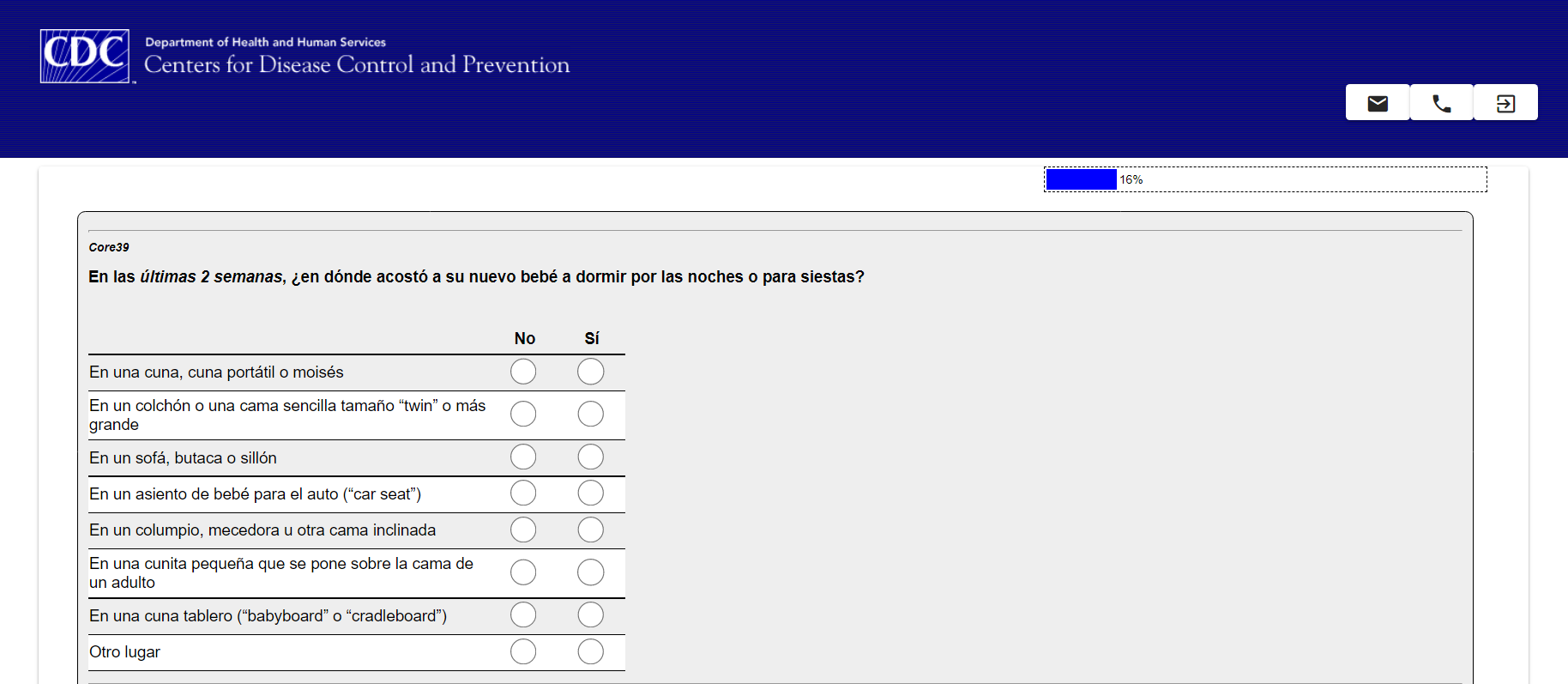 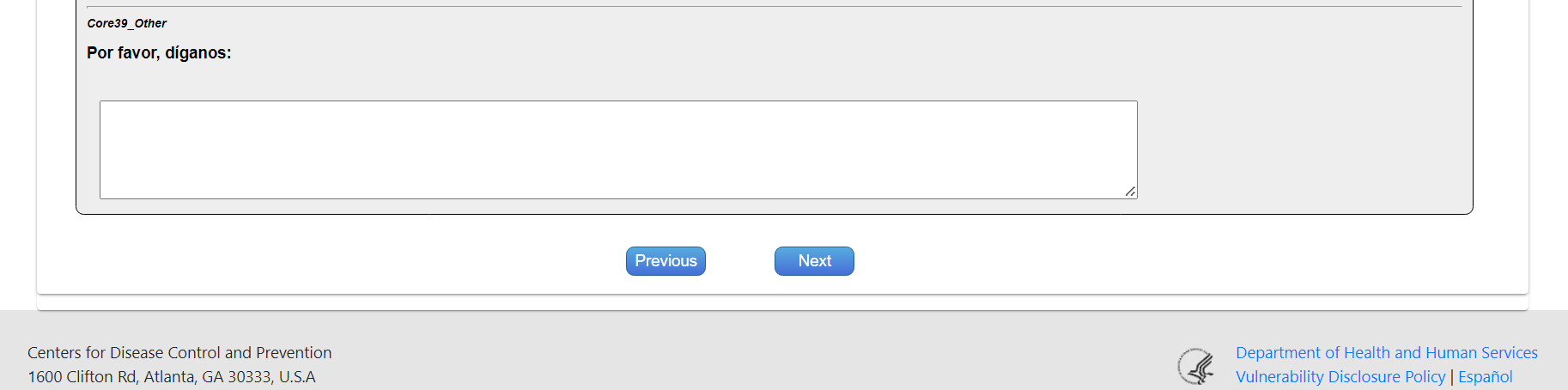 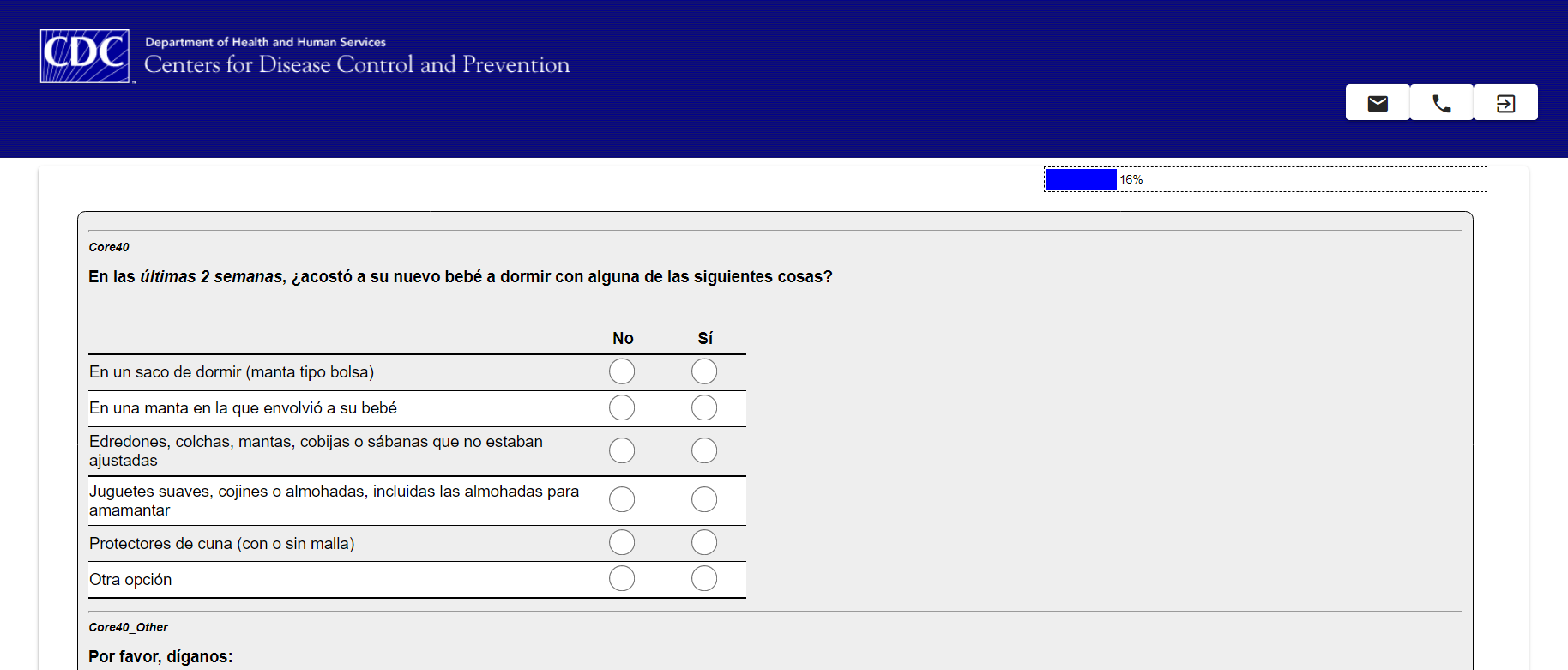 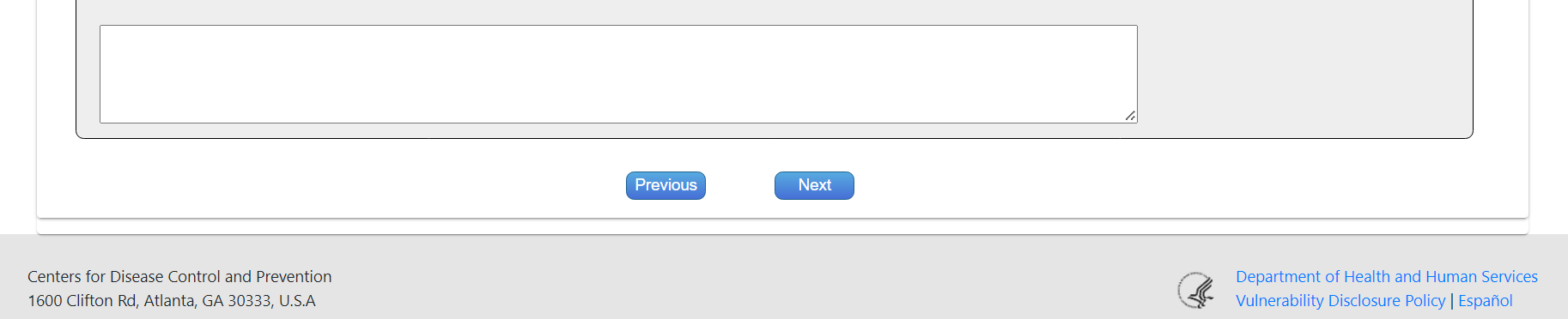 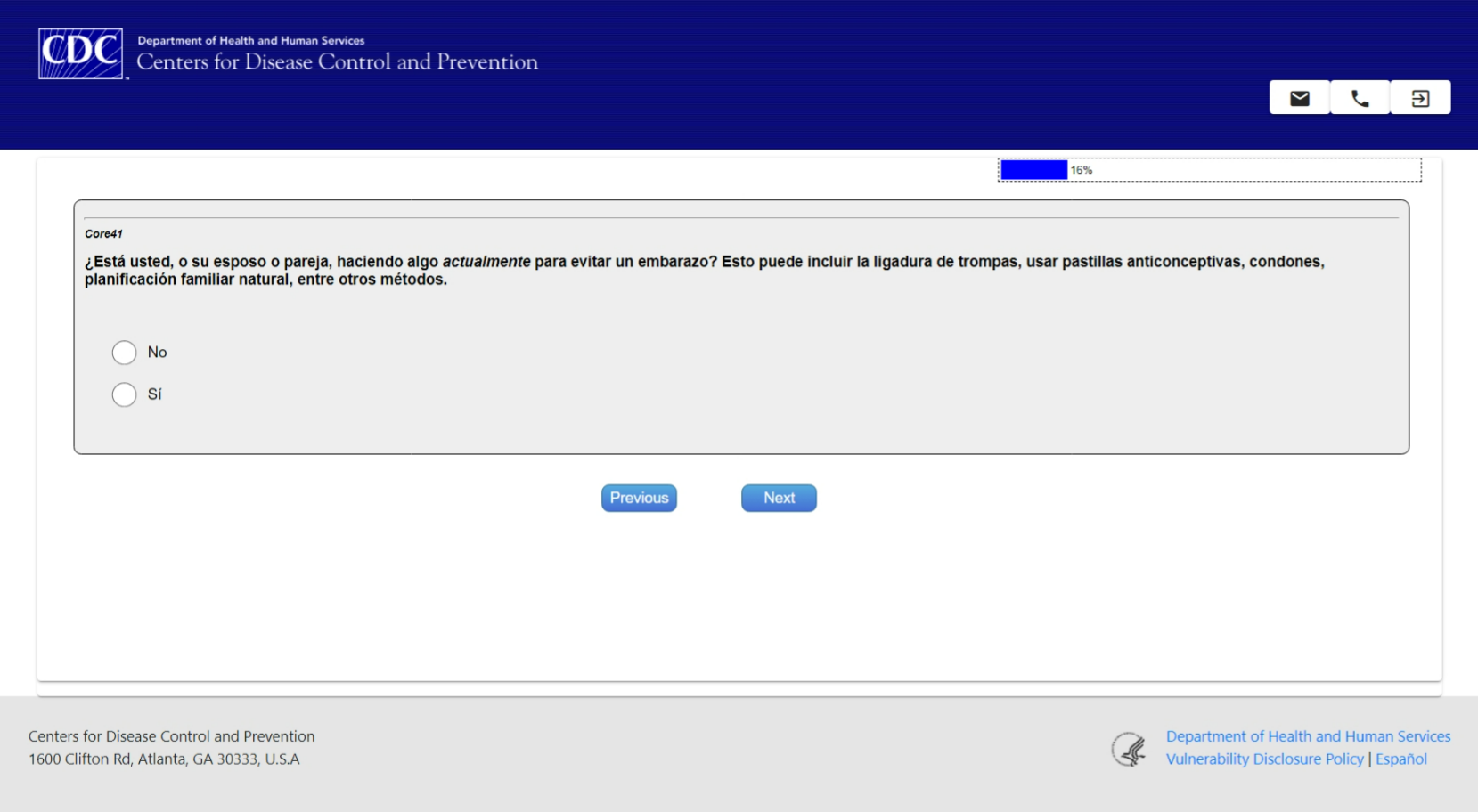 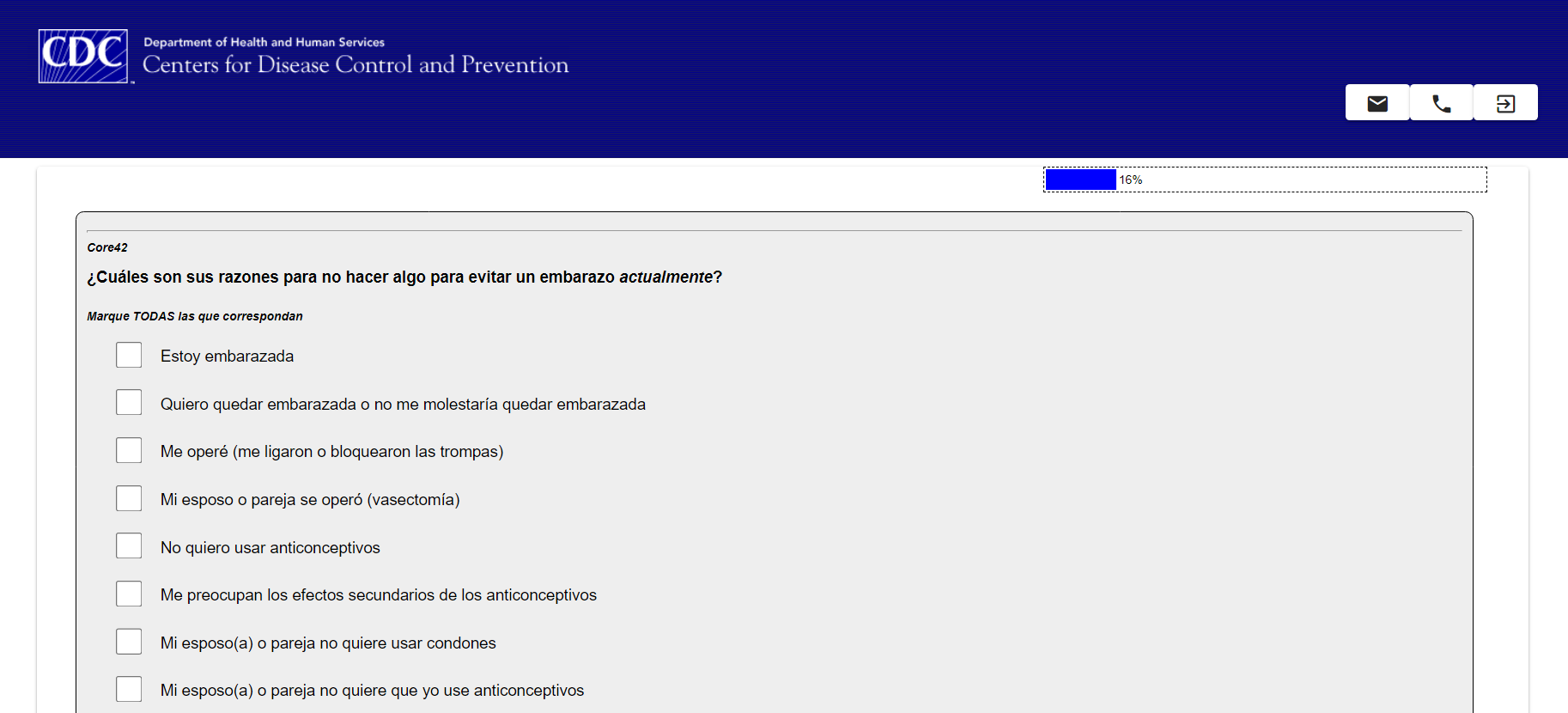 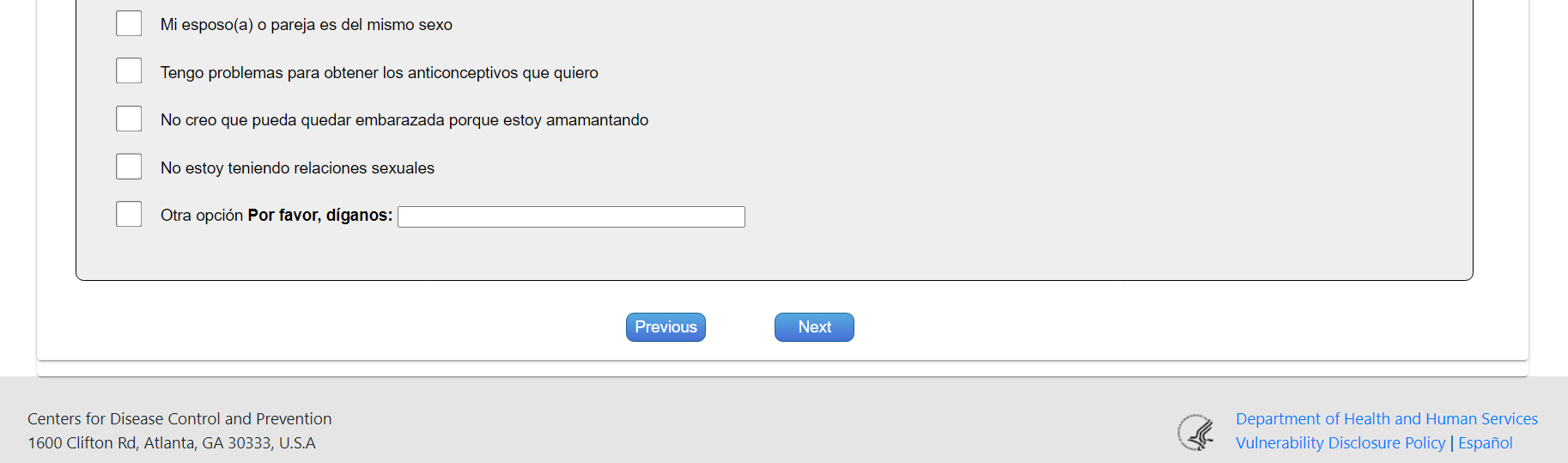 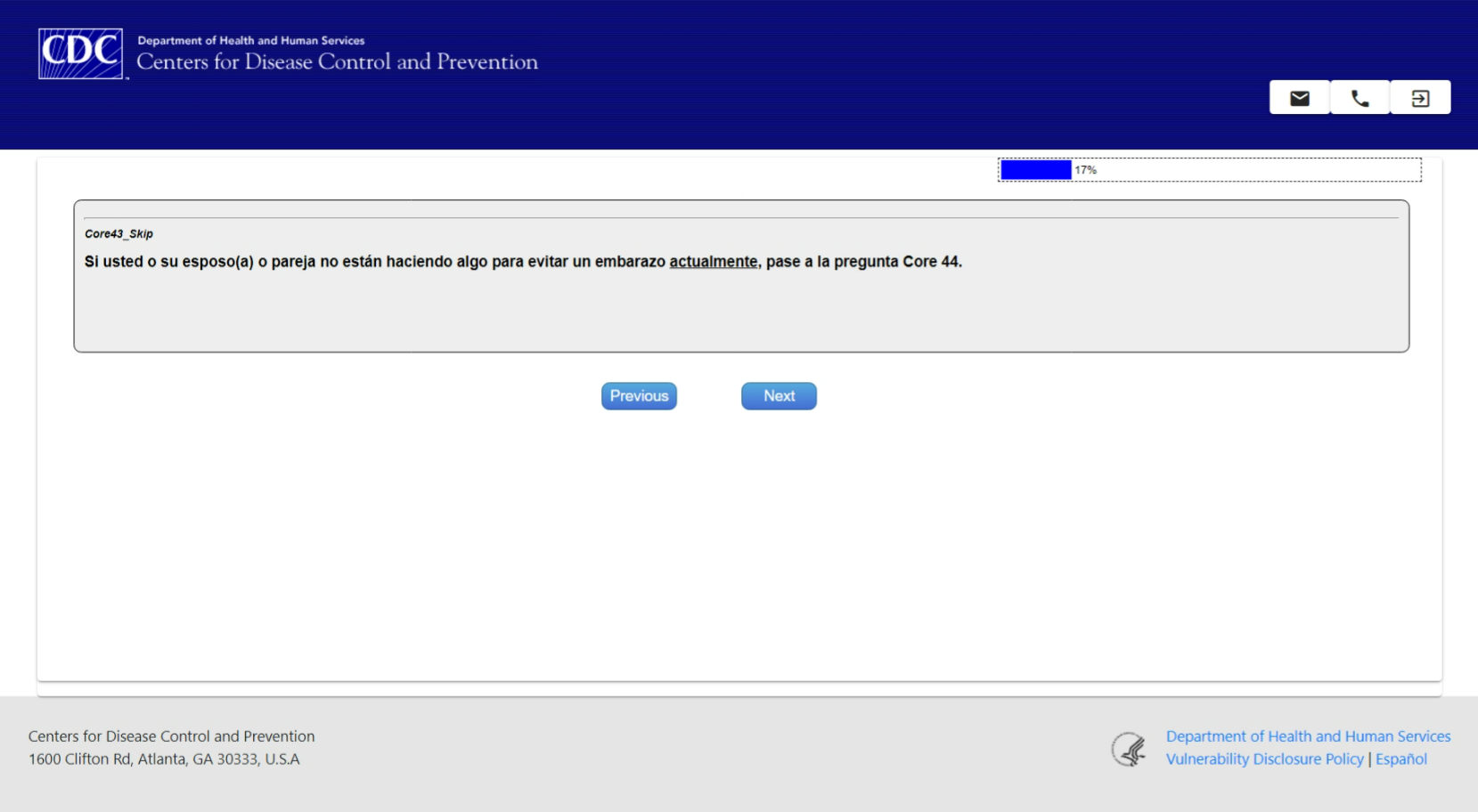 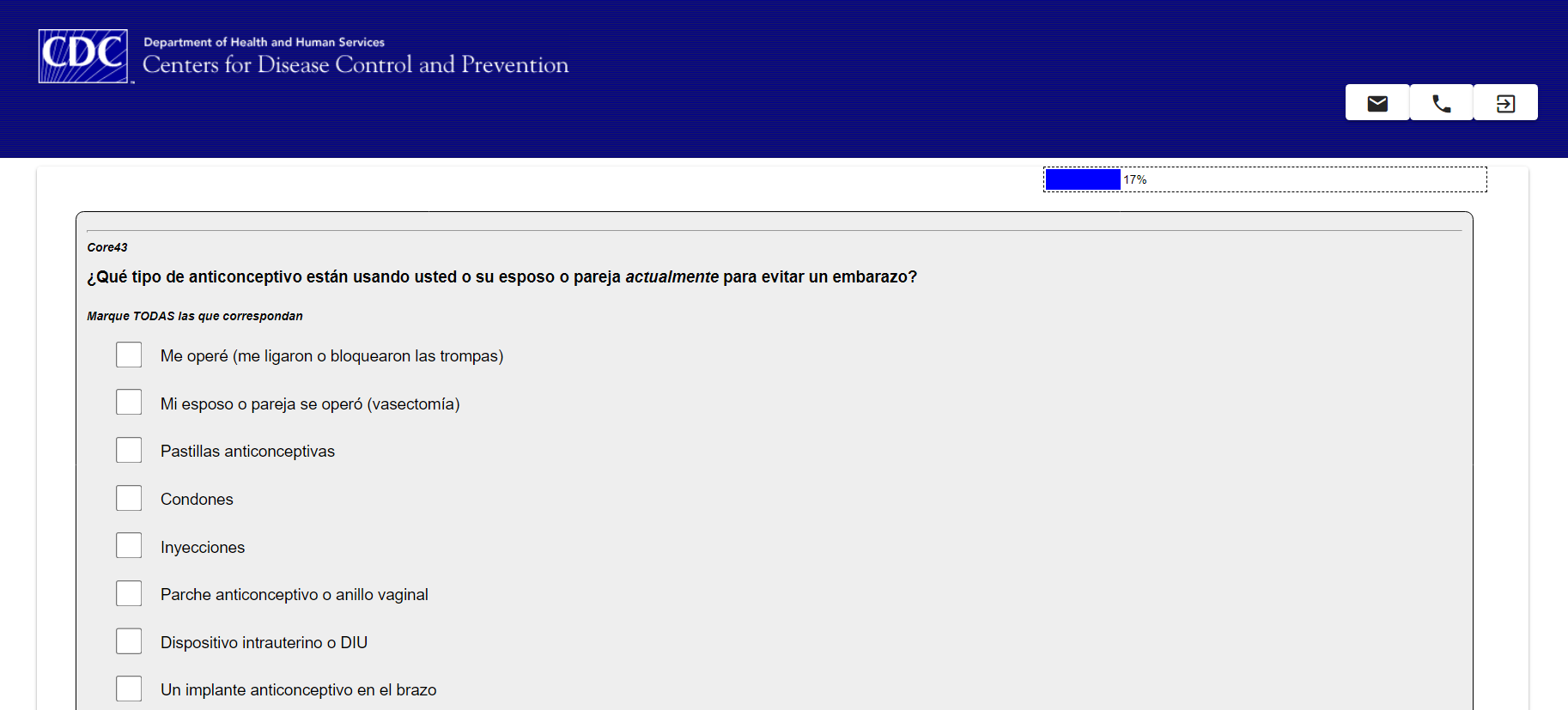 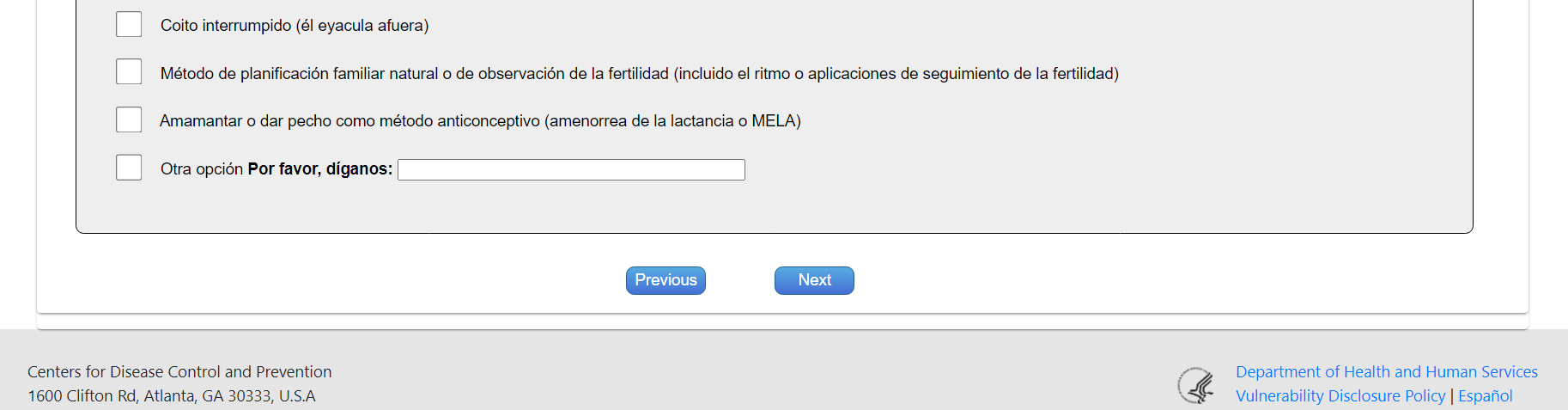 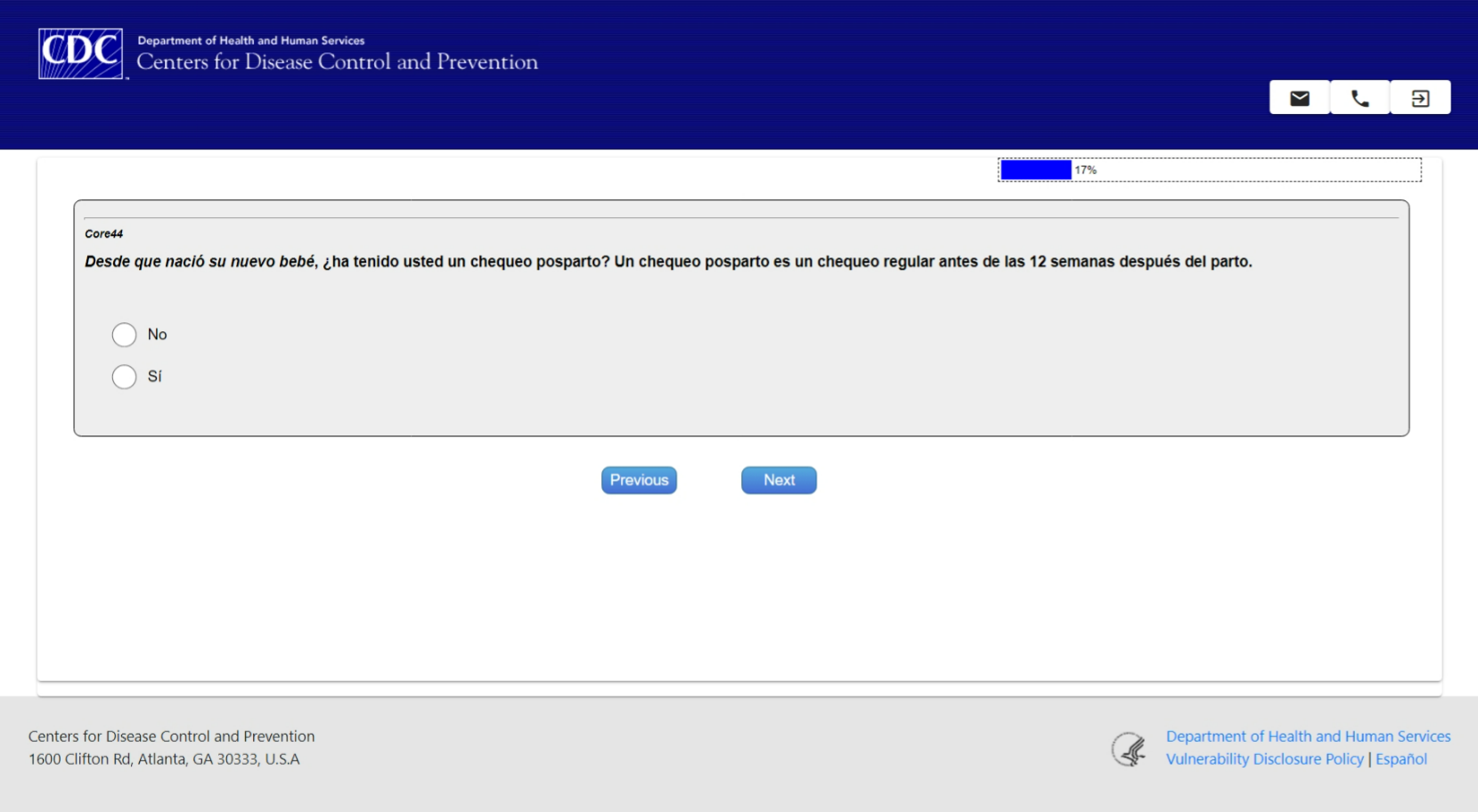 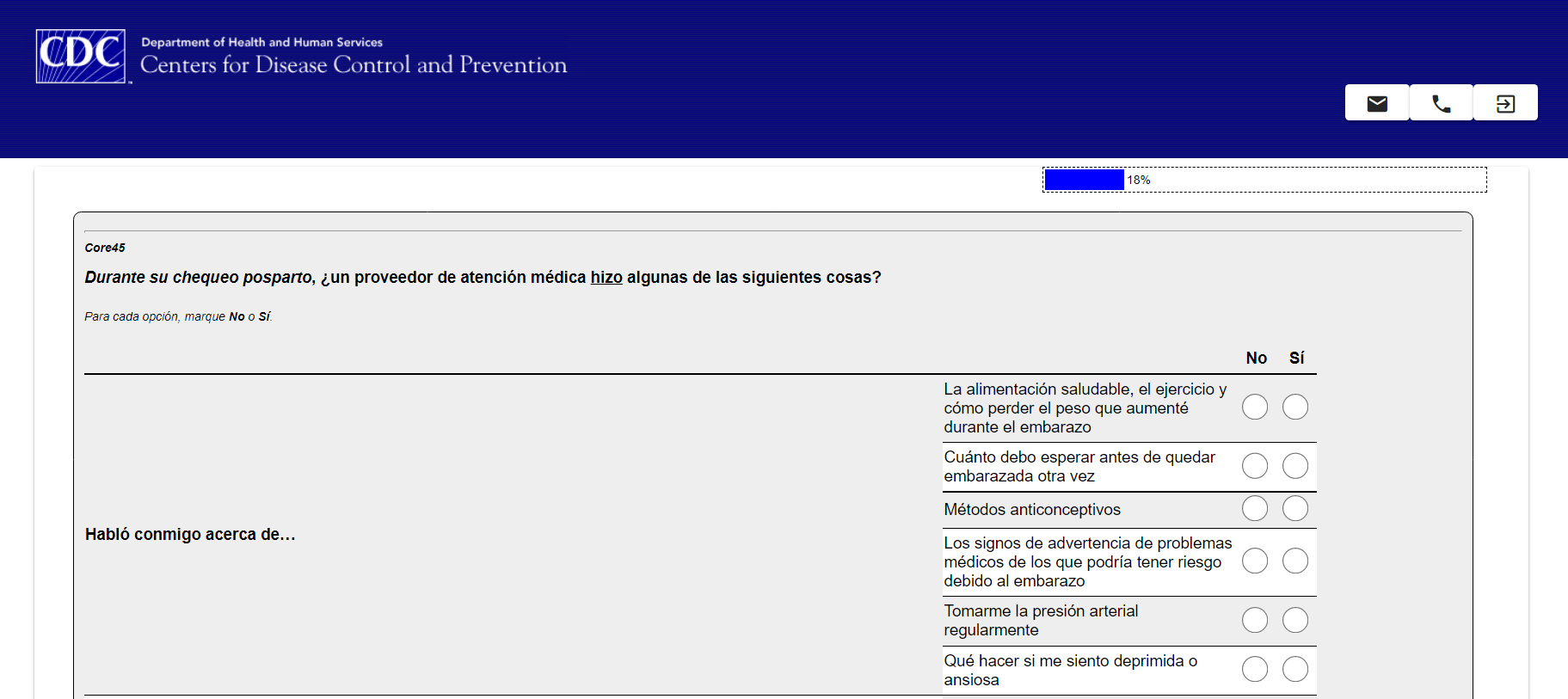 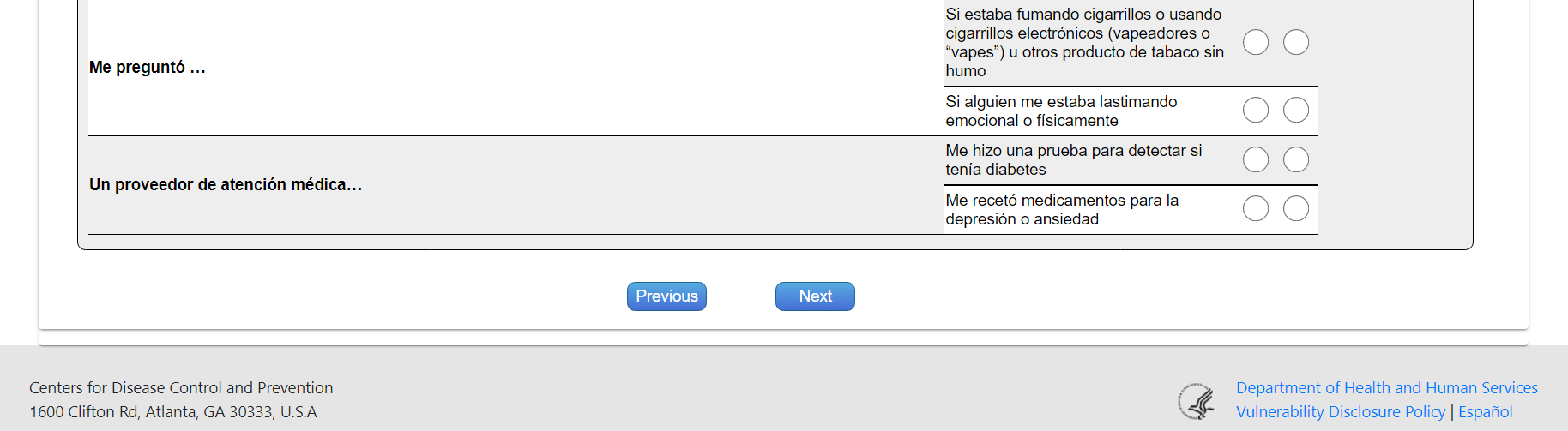 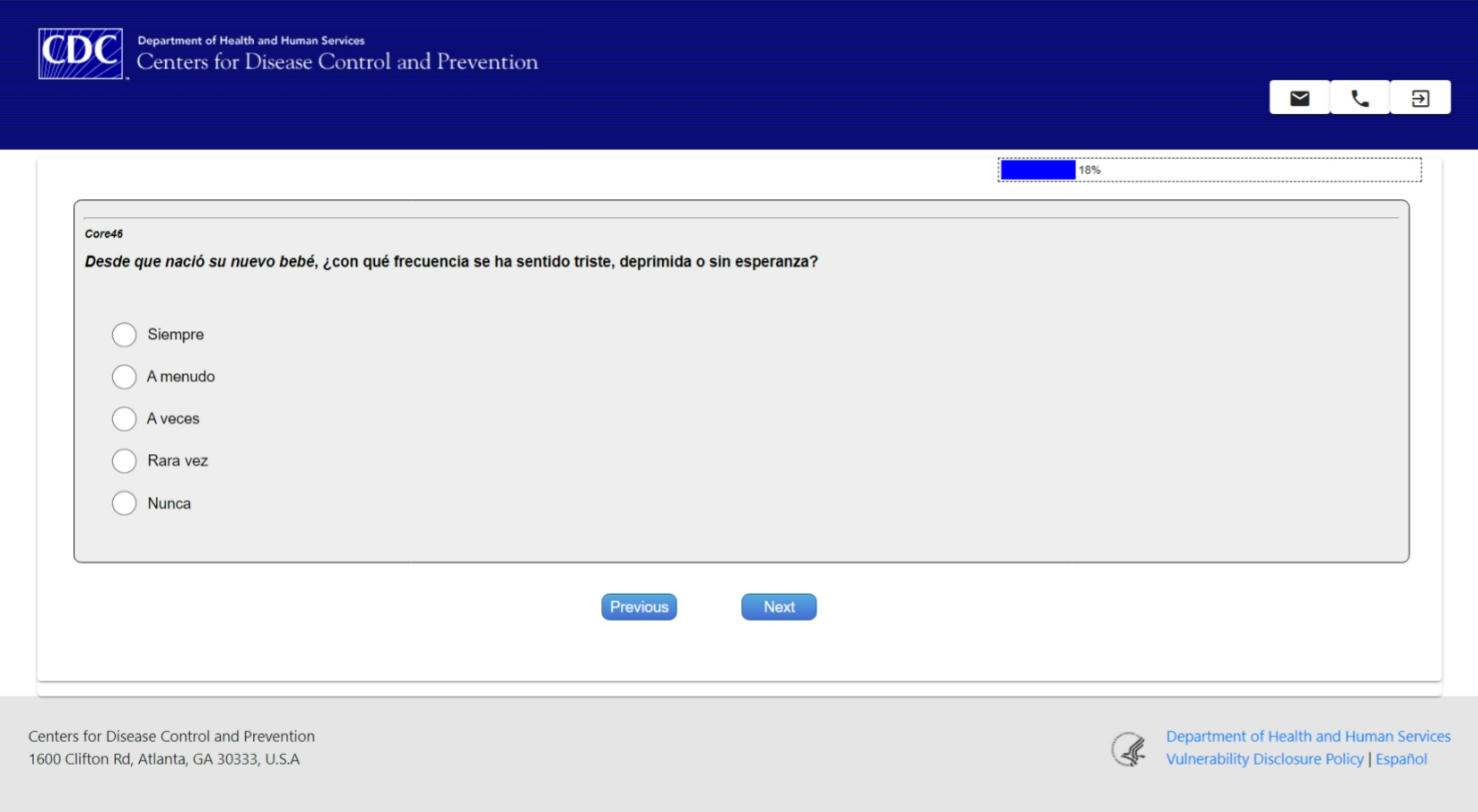 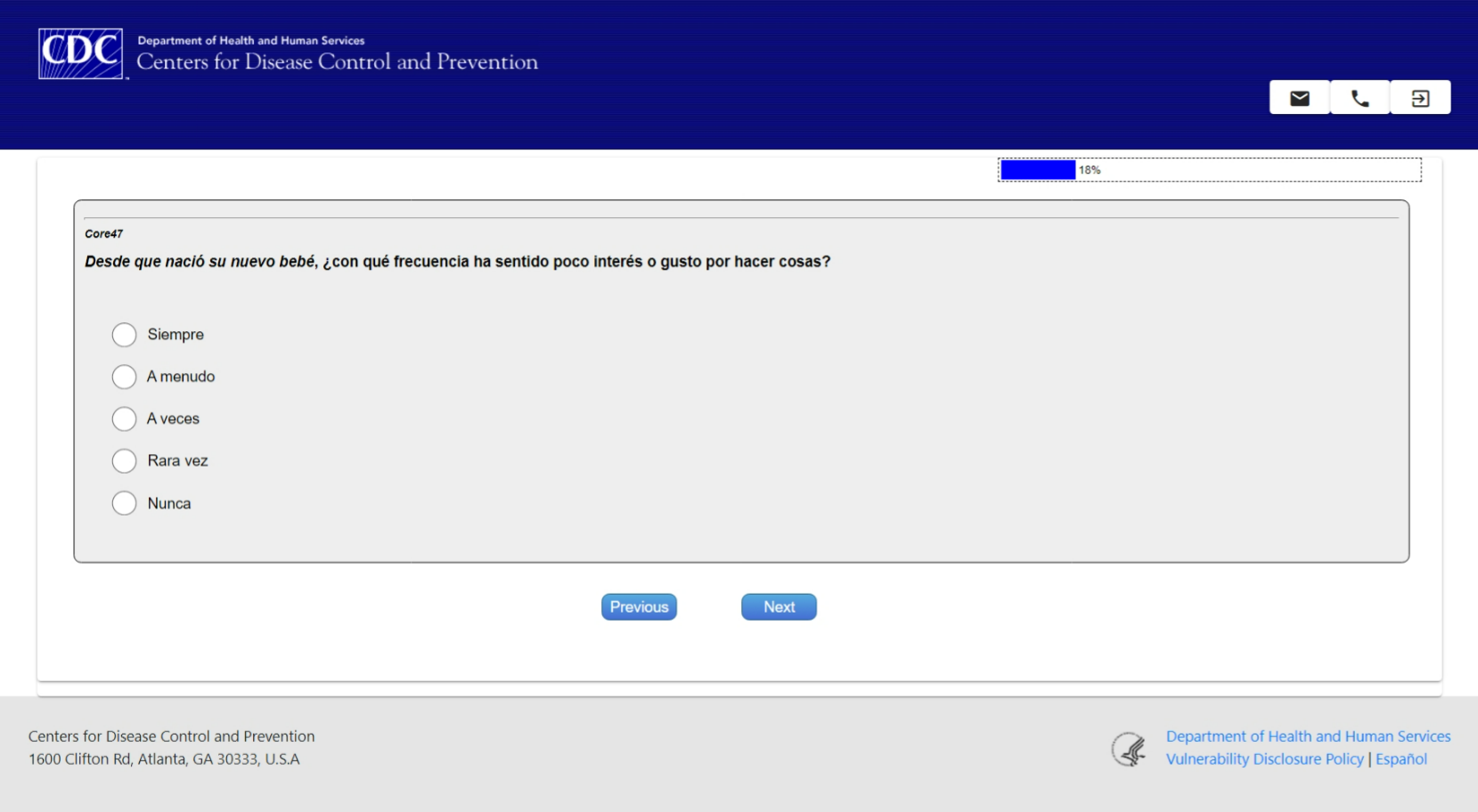 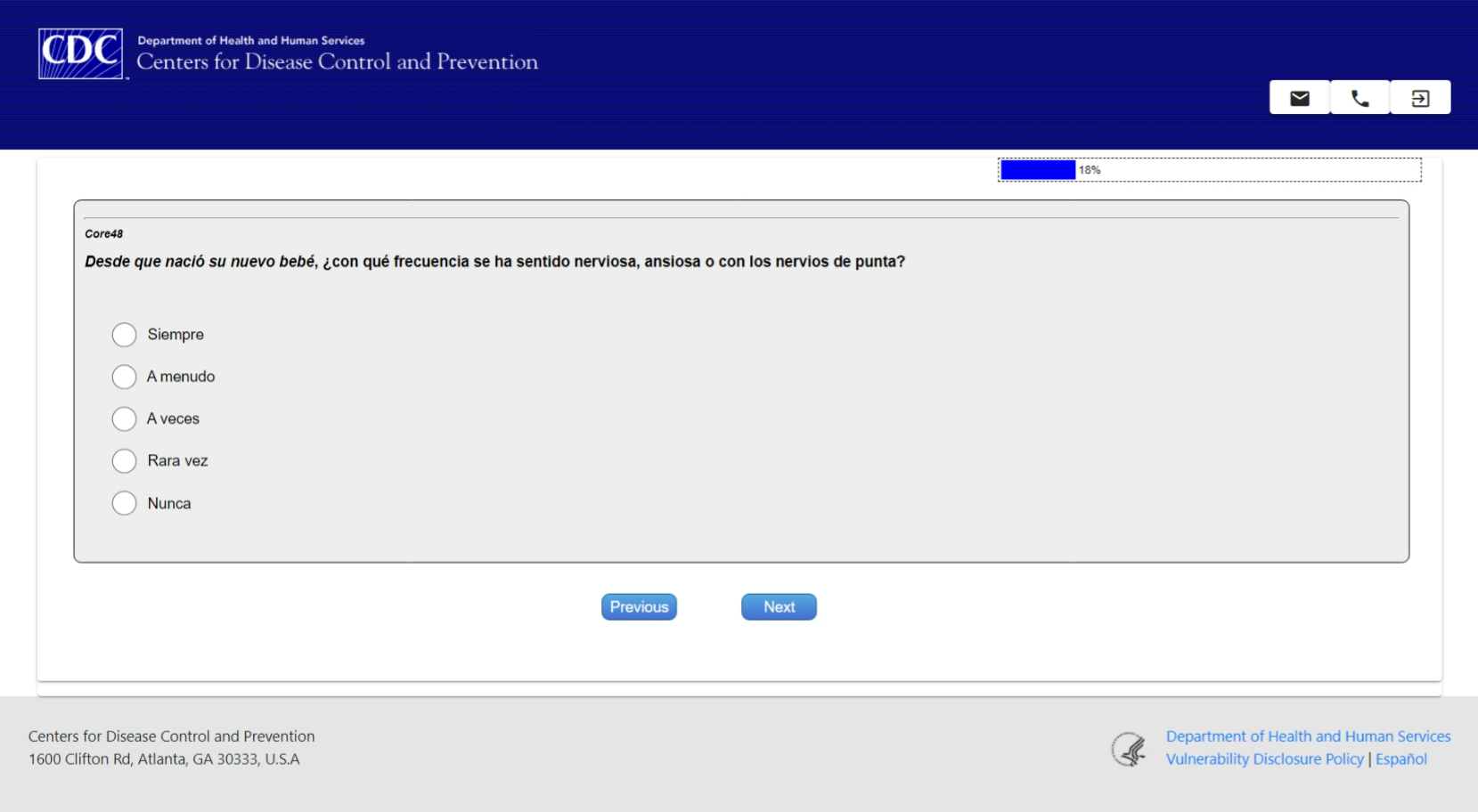 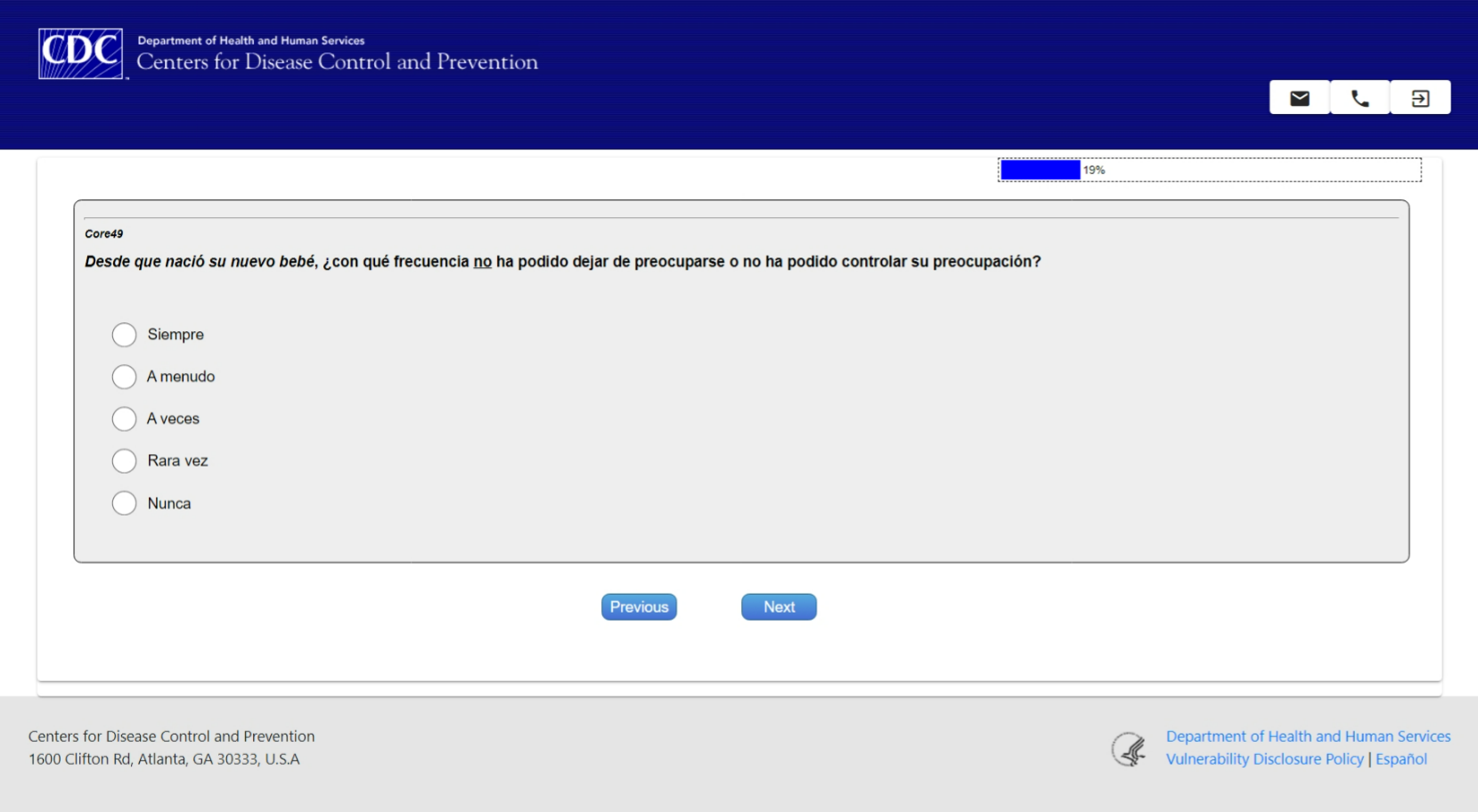 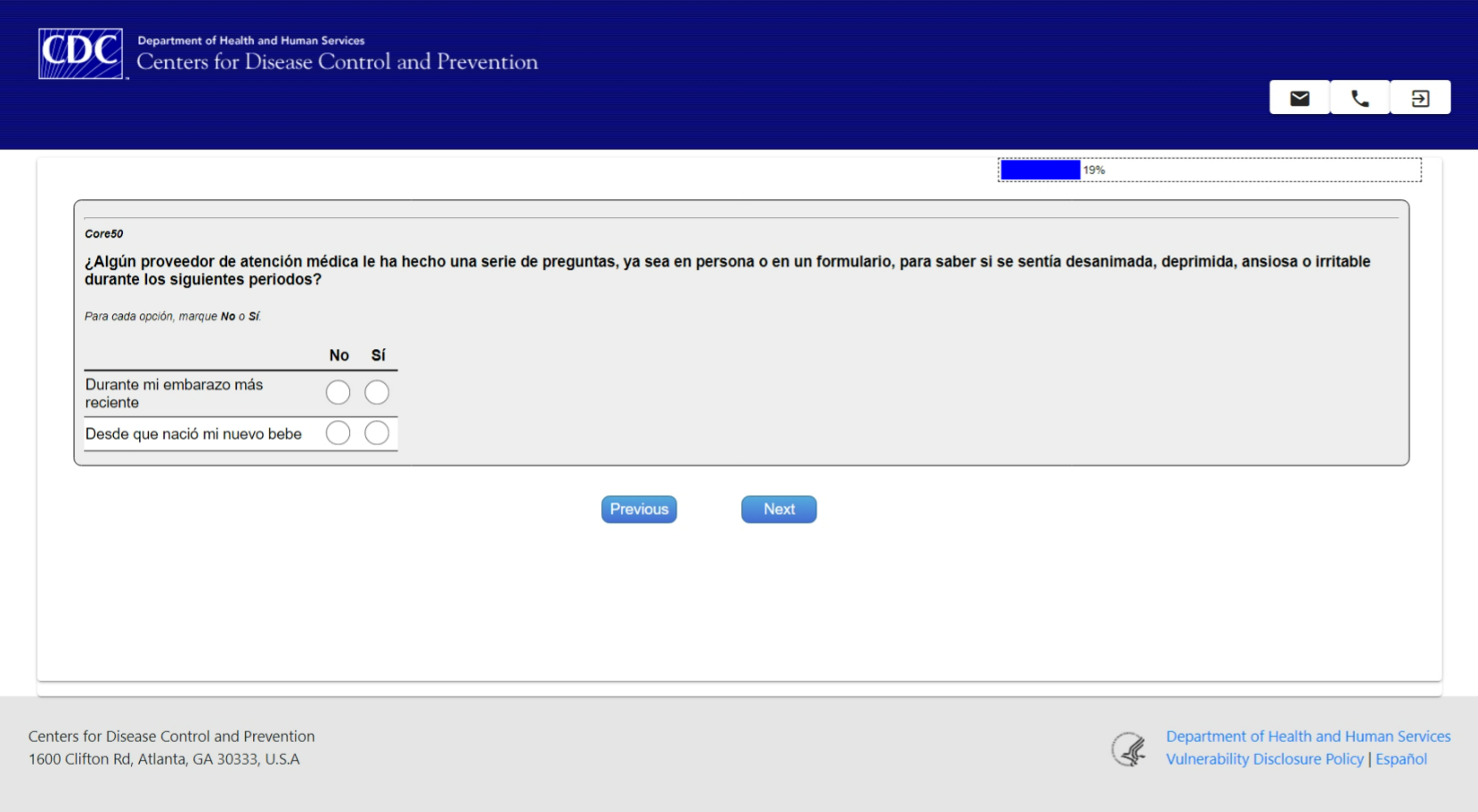 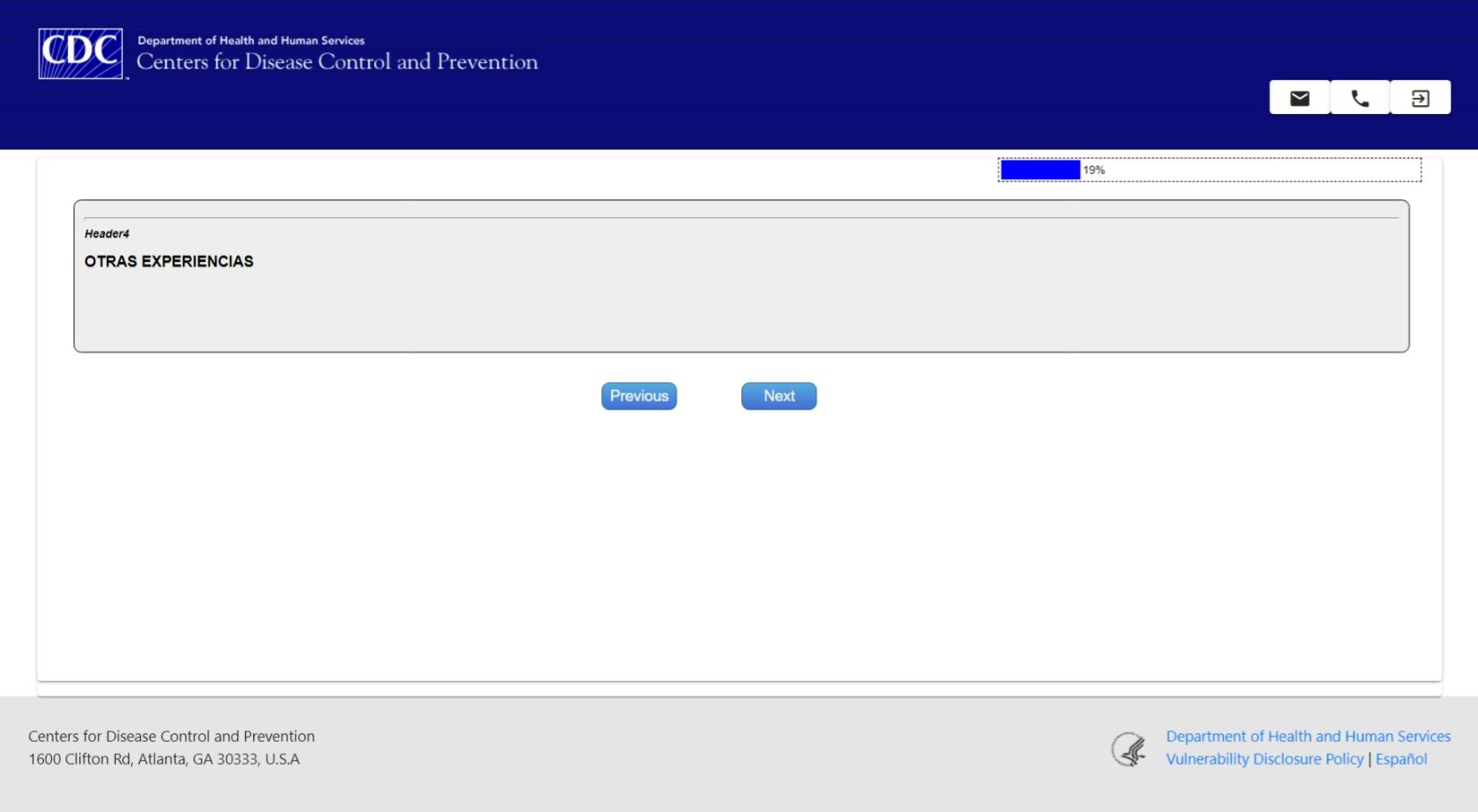 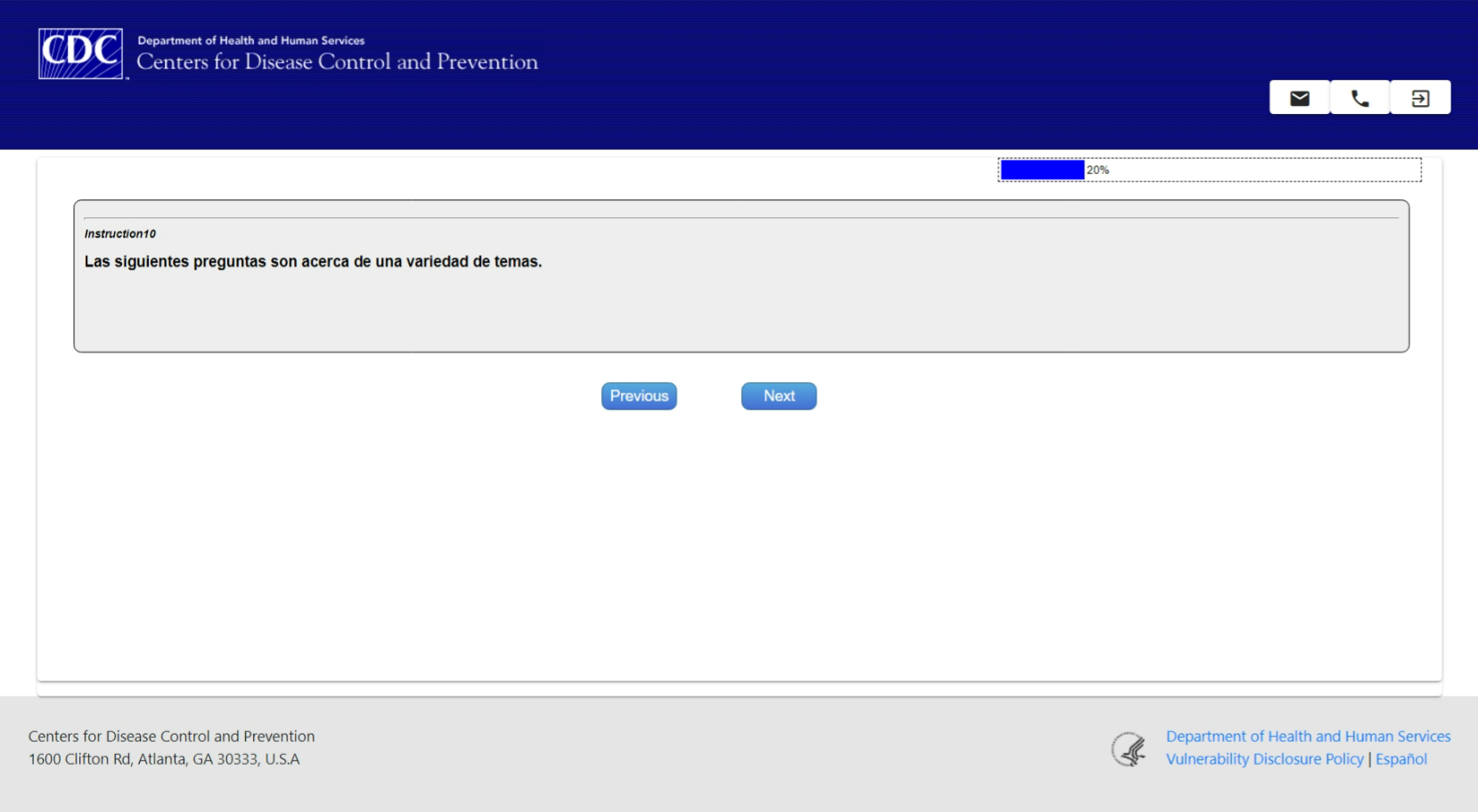 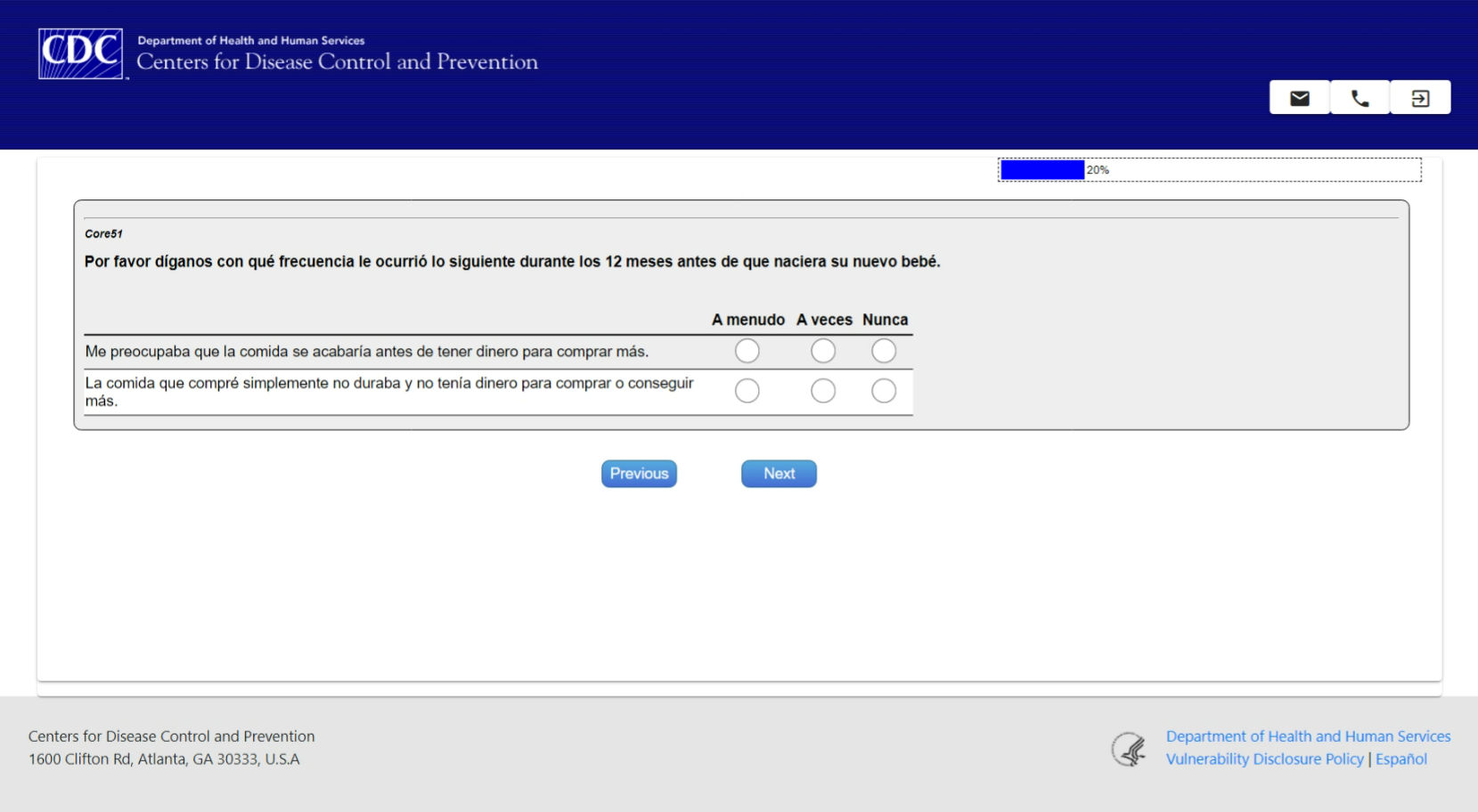 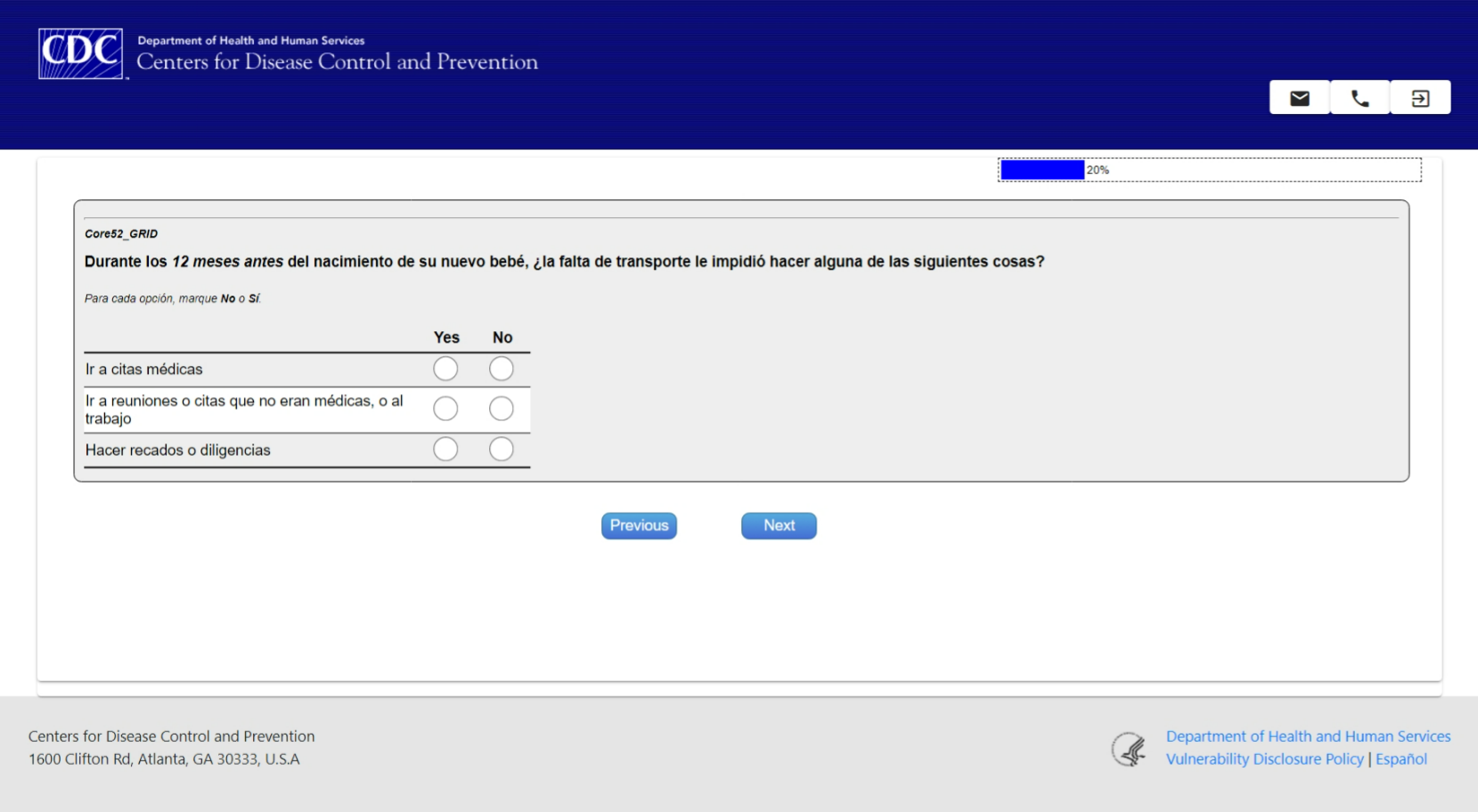 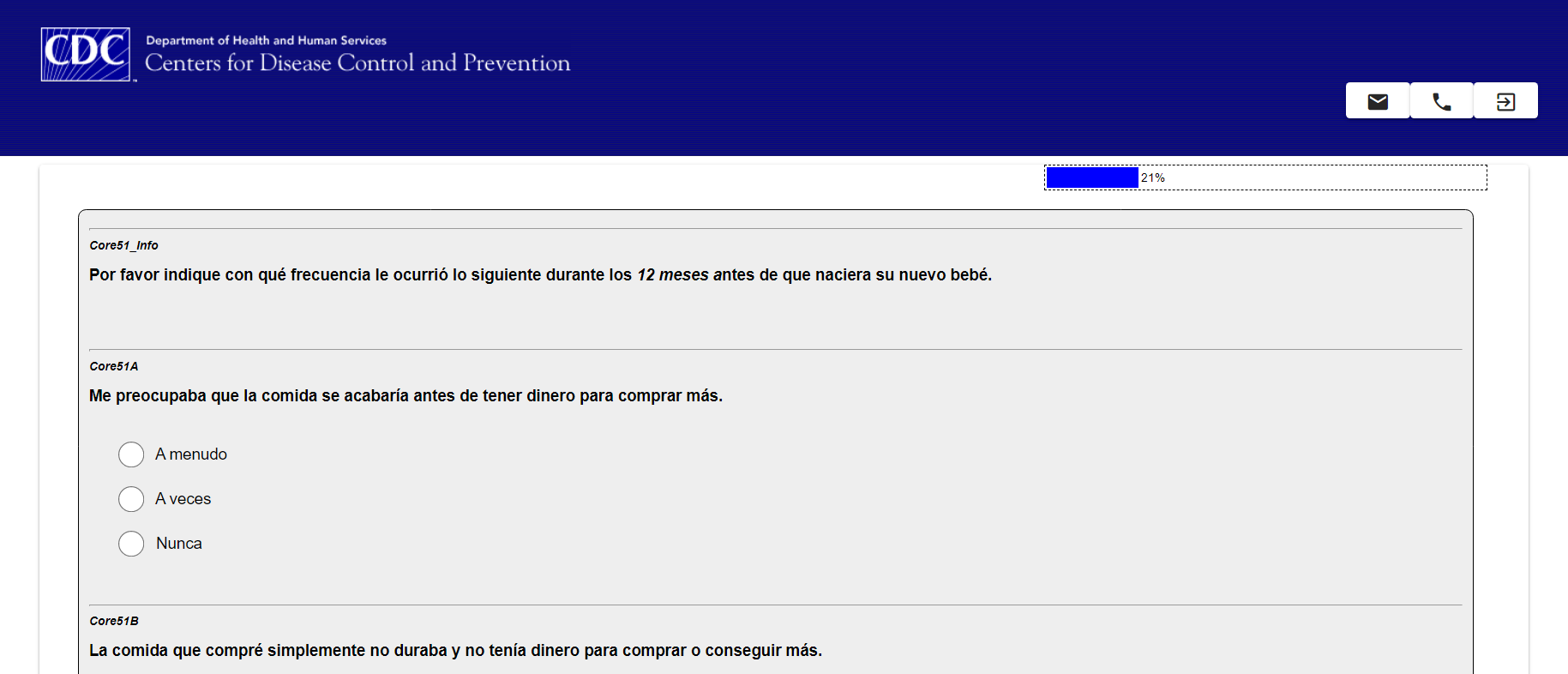 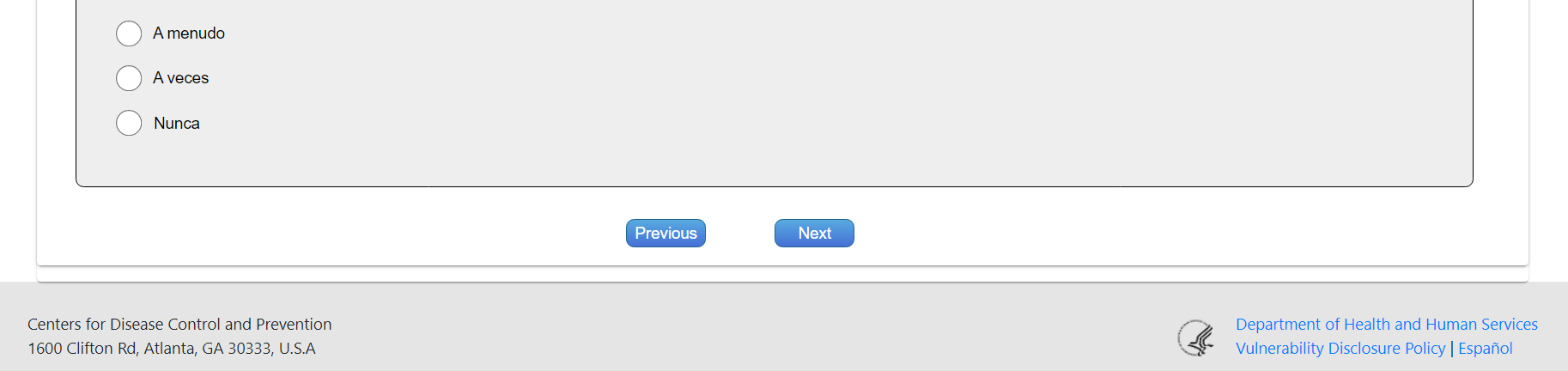 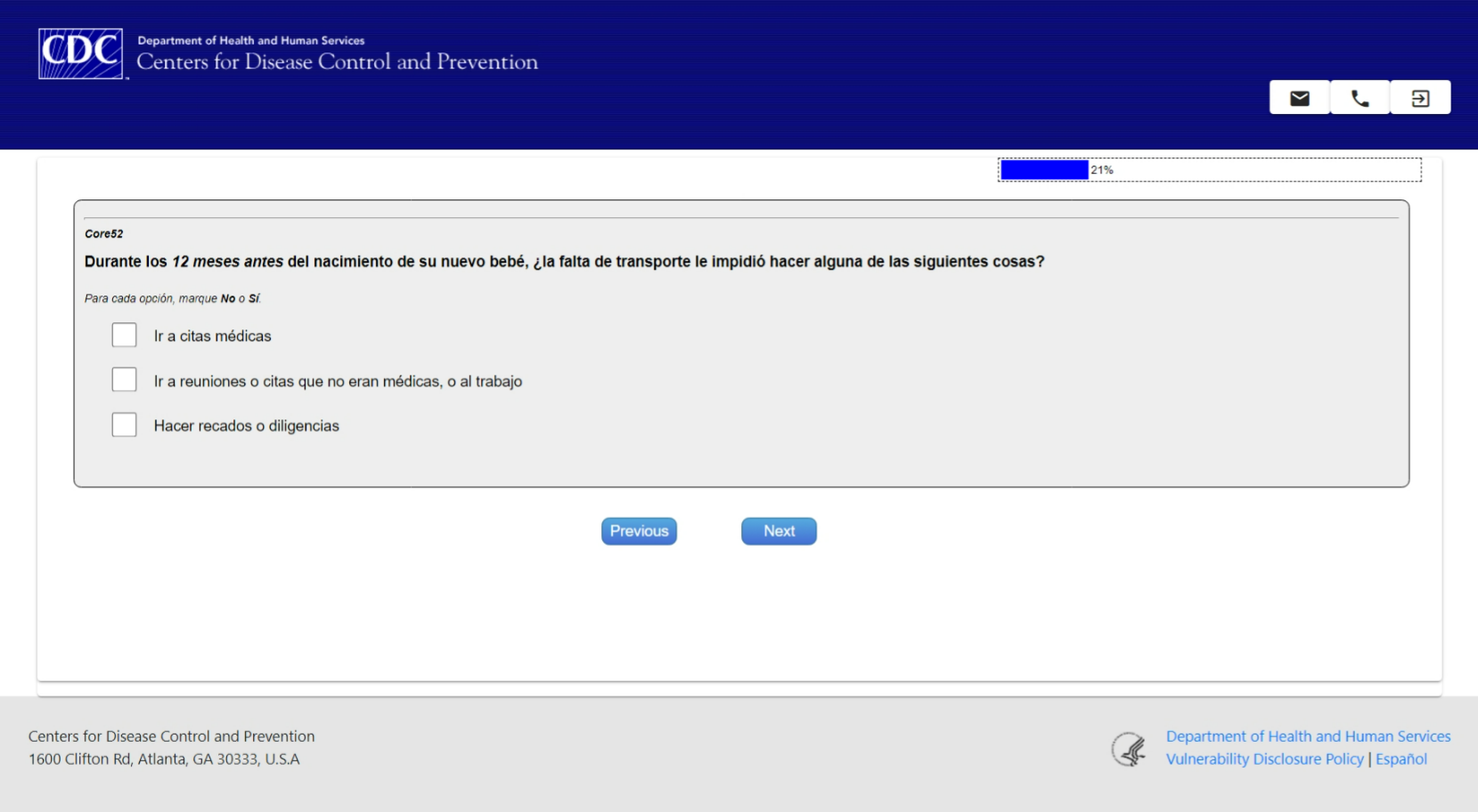 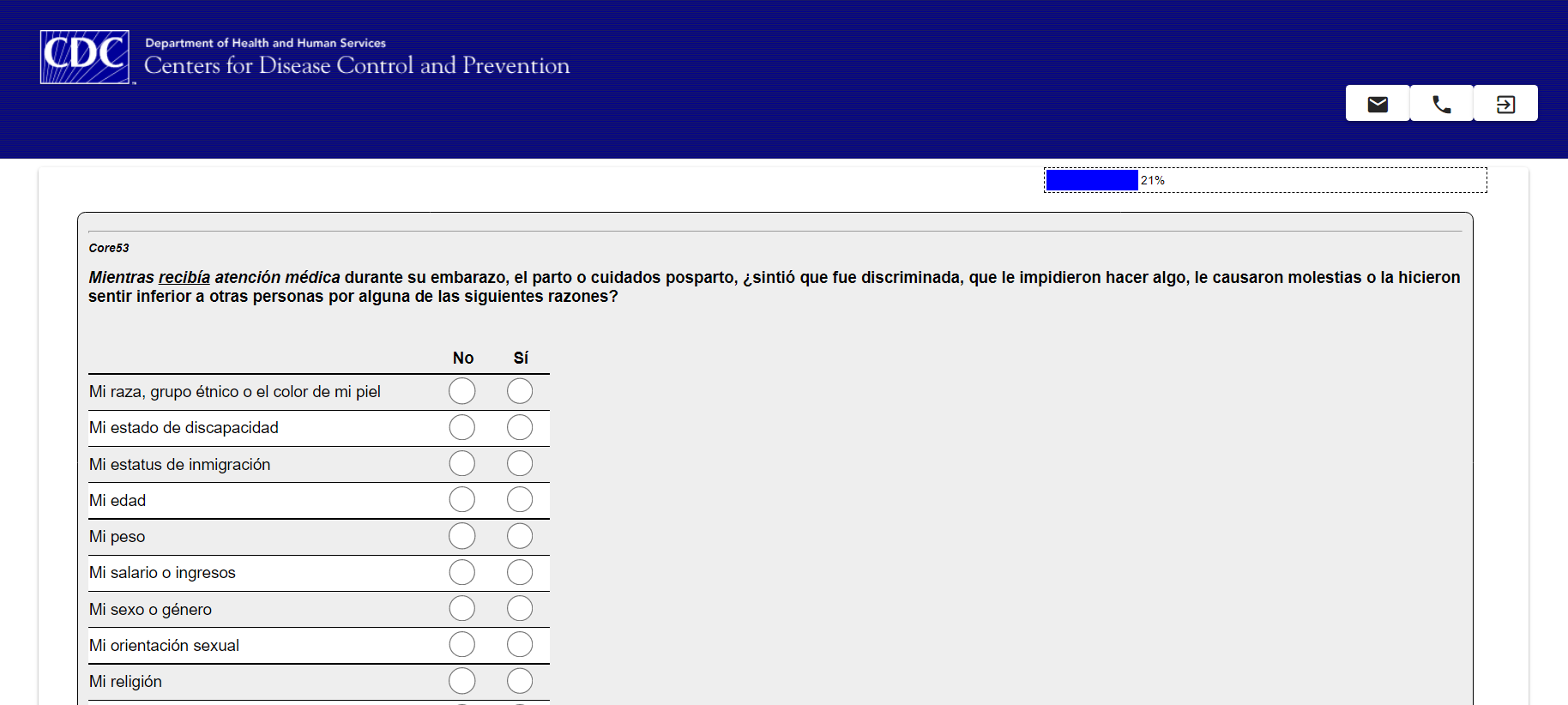 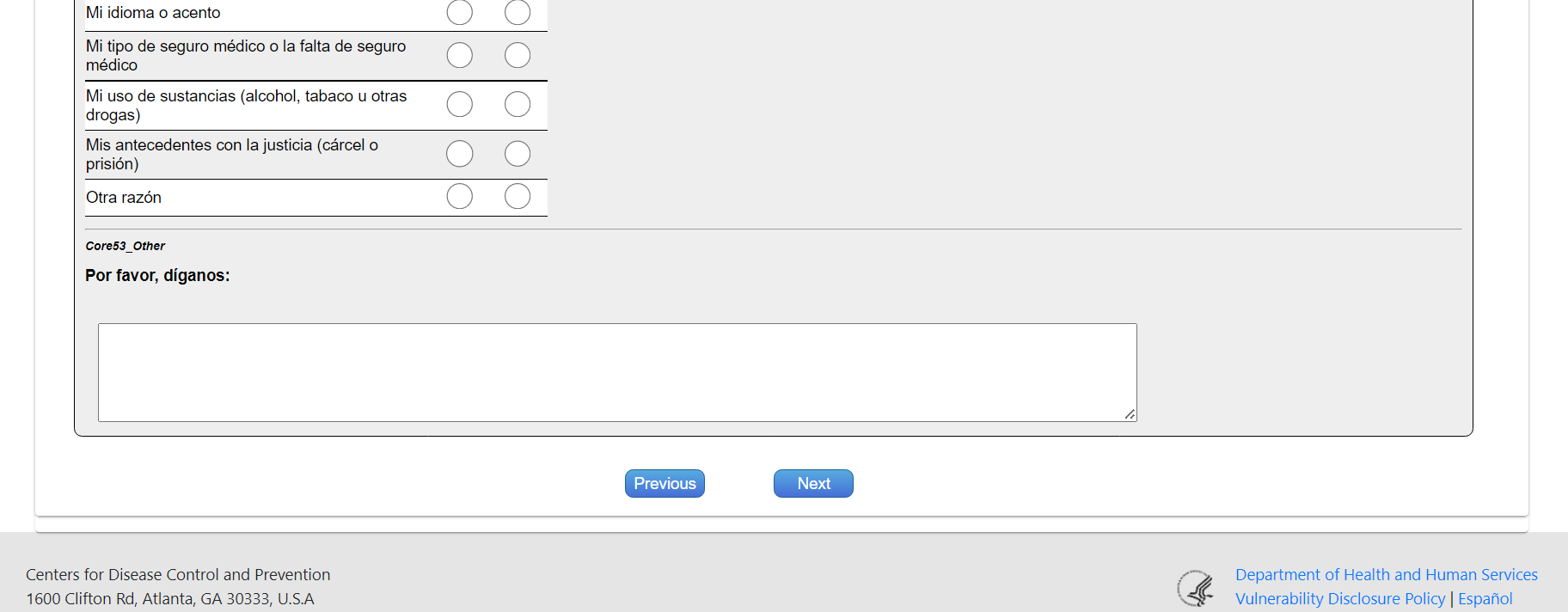 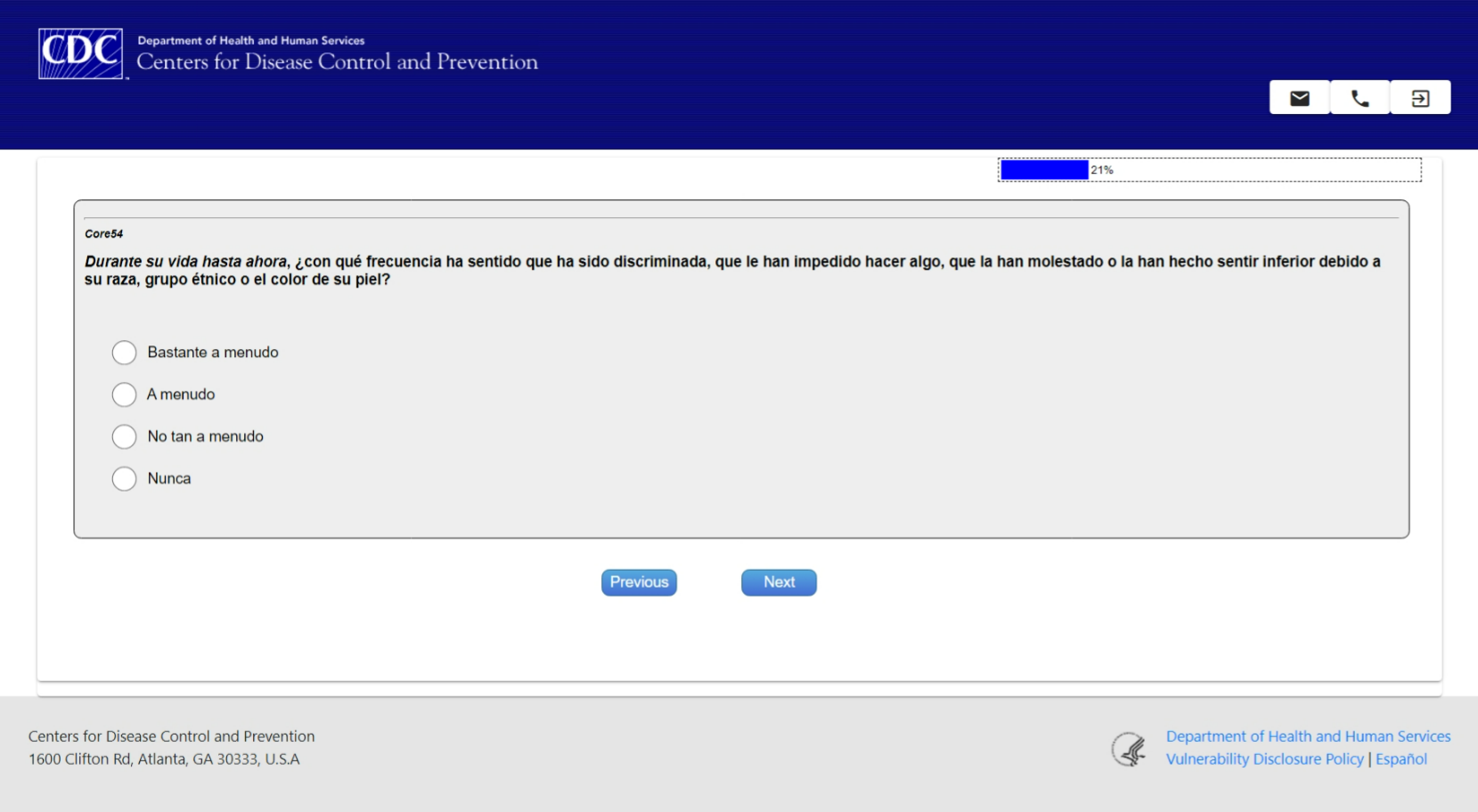 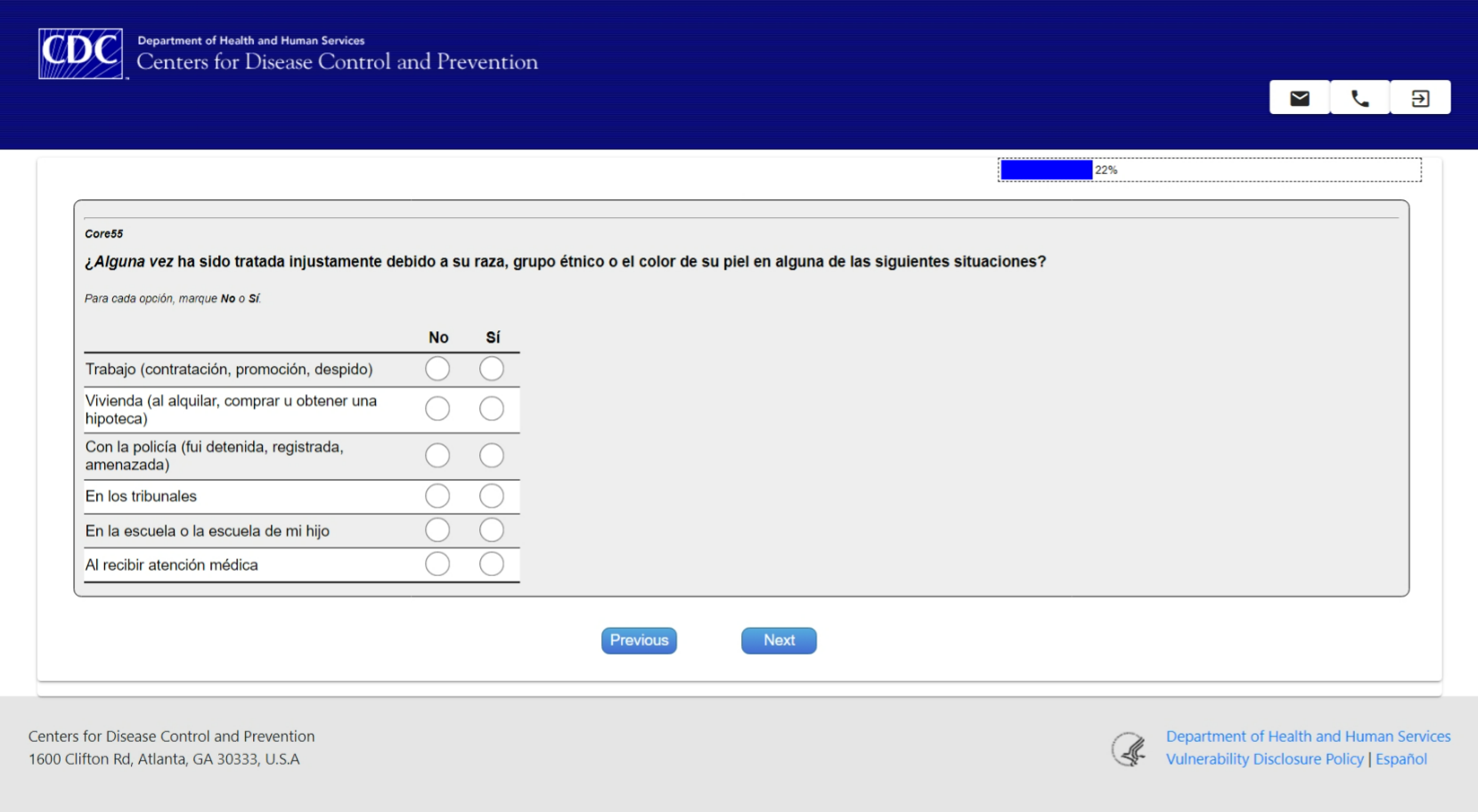 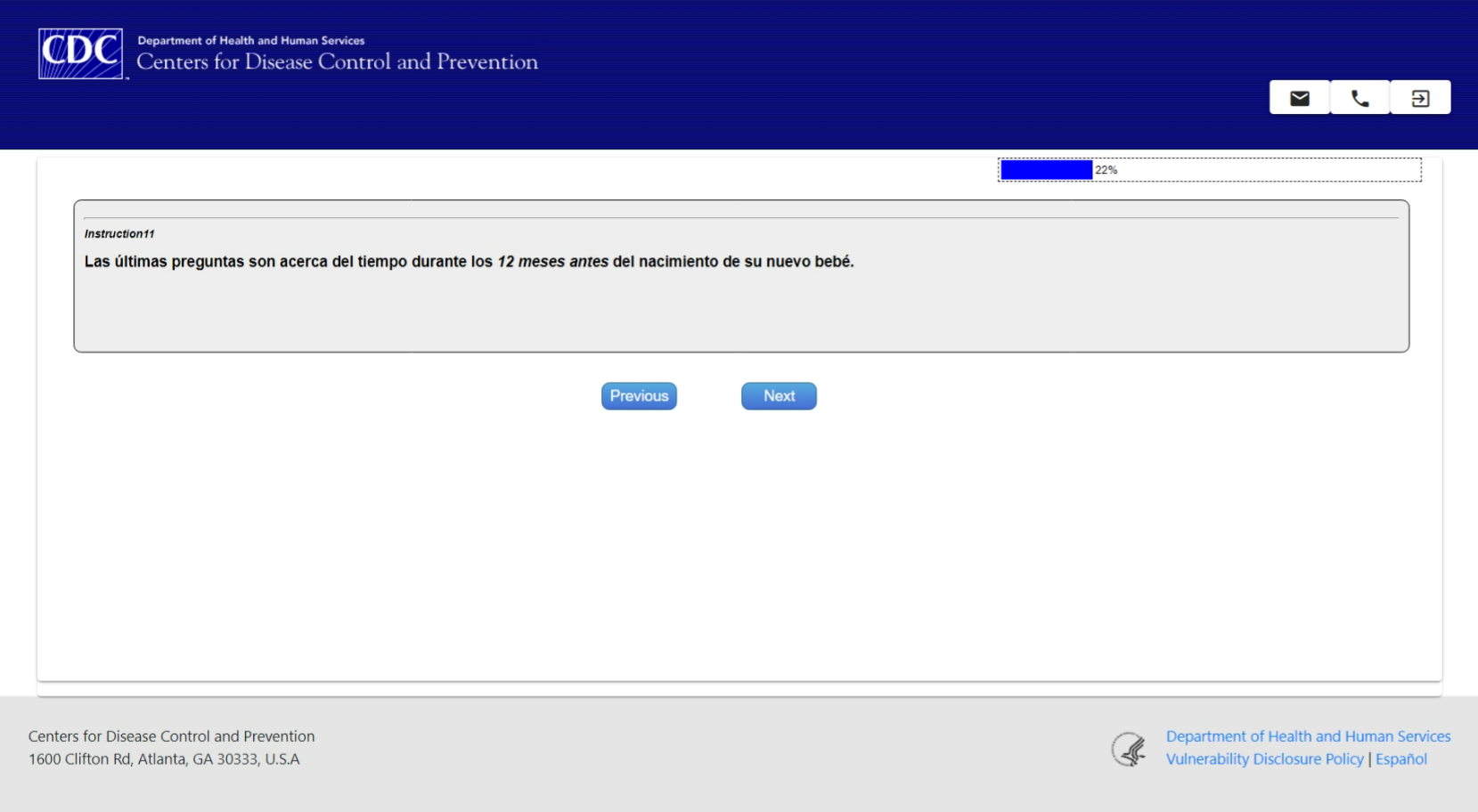 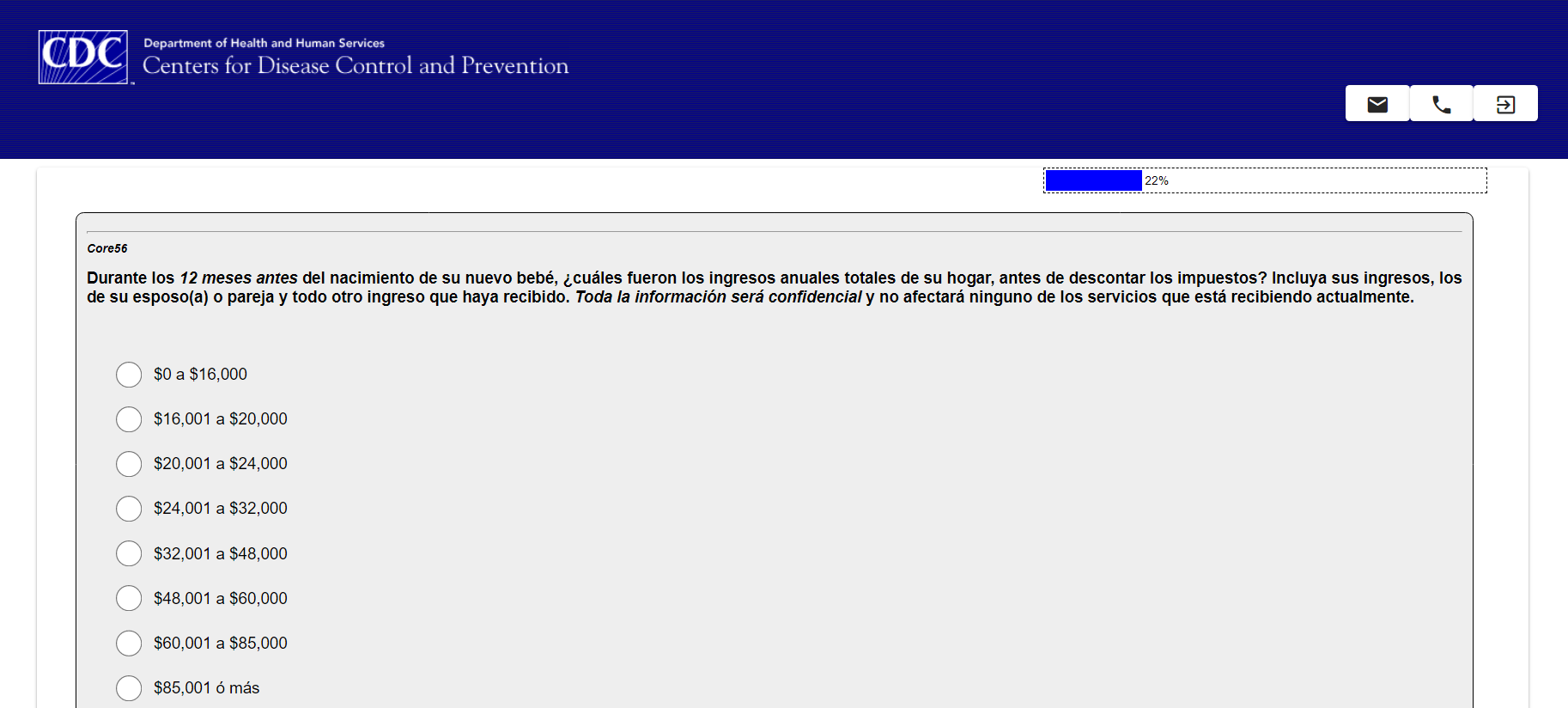 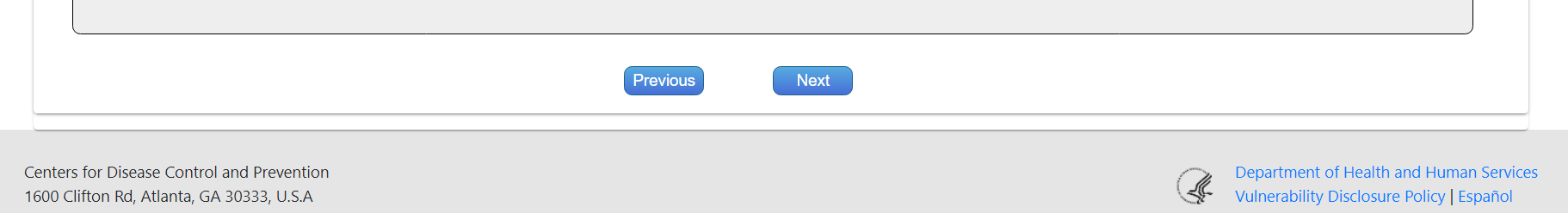 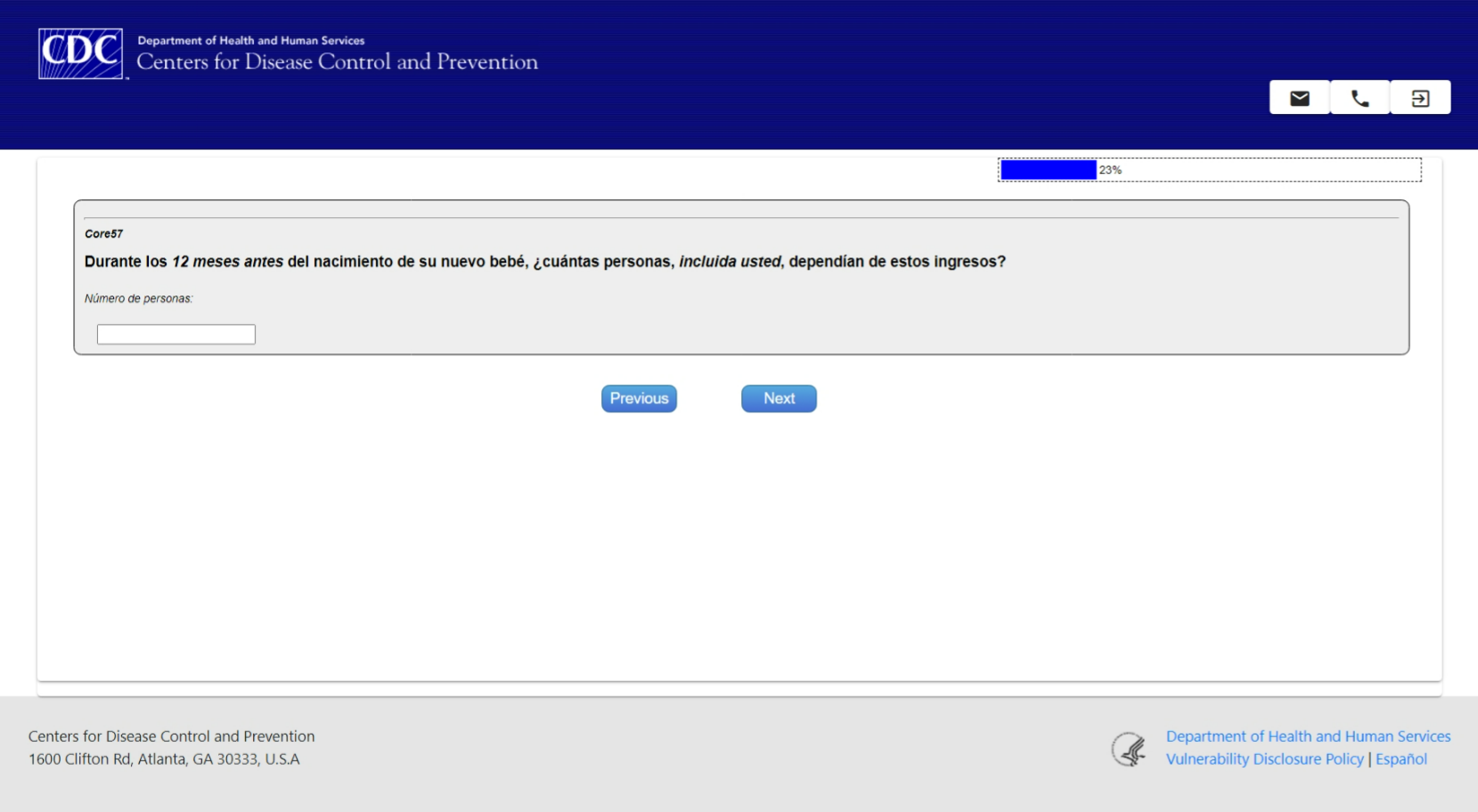 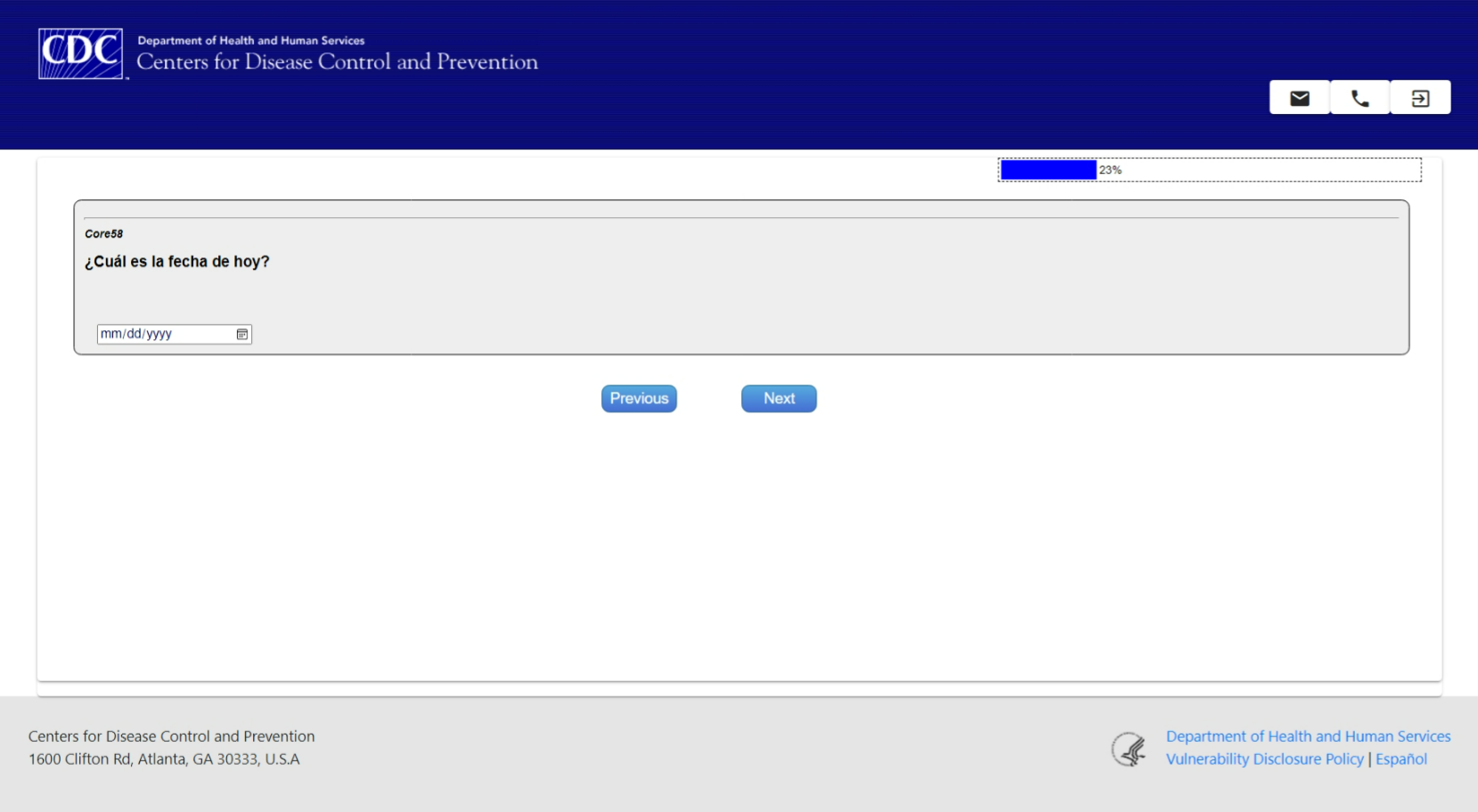 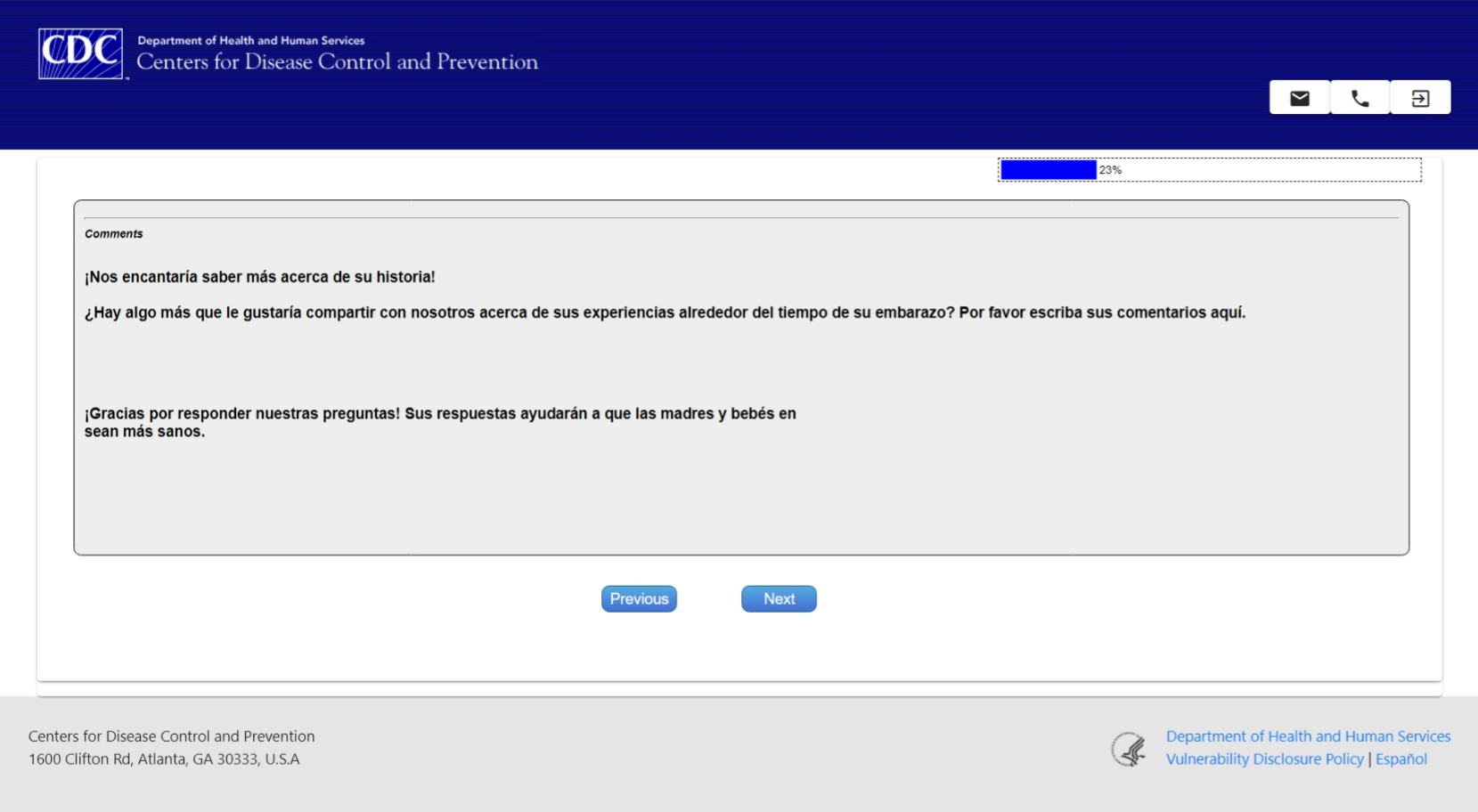 